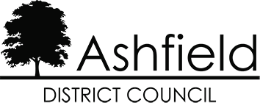 DISCLAIMERThis document or some parts of it may not be accessible when using adaptive technology.If you require assistance with accessing the content of the document, please contact us and quote the document name and the web page you found it on:Email: Forward planning – localplan@ashfield.gov.uk .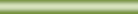 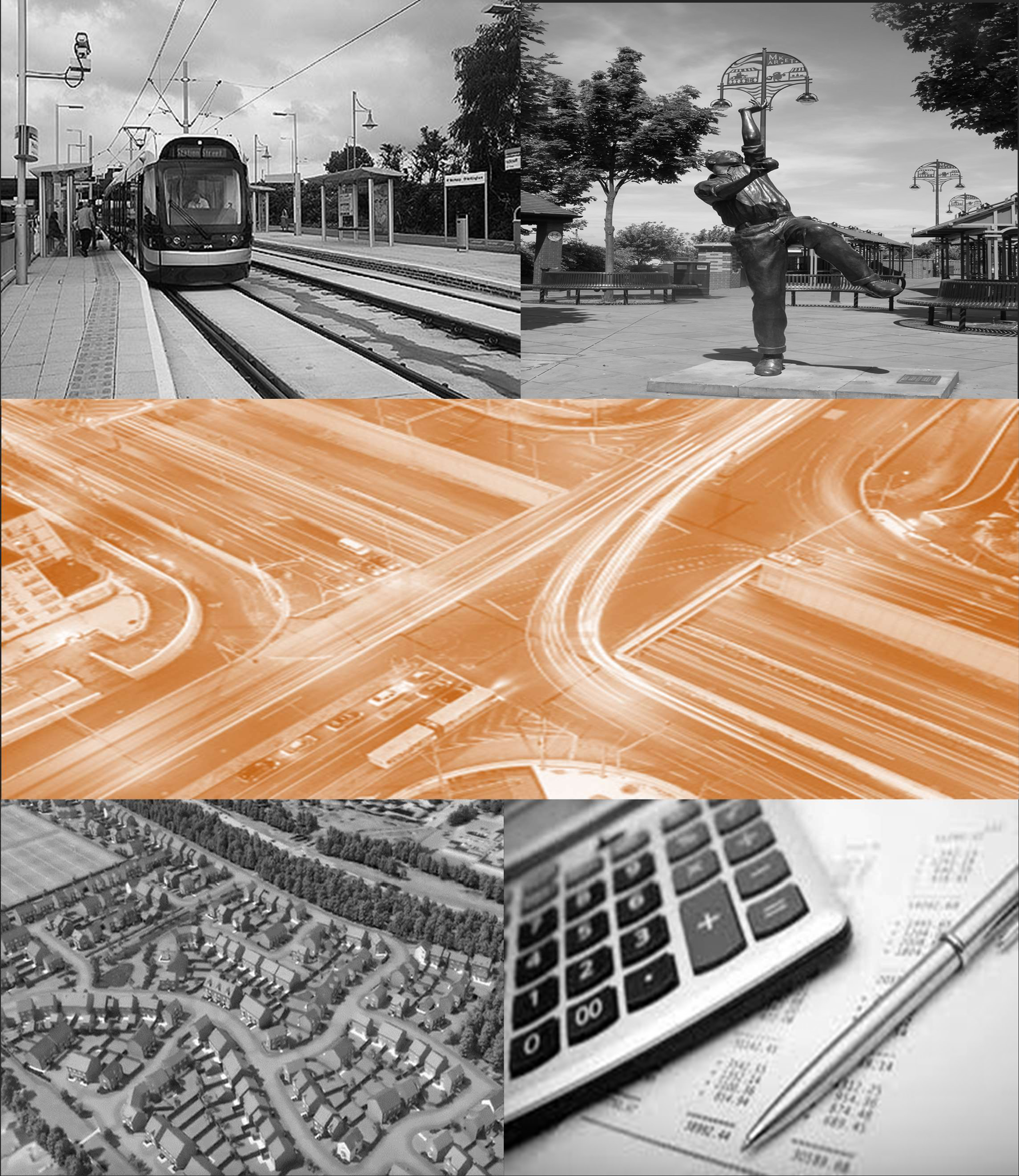 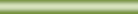 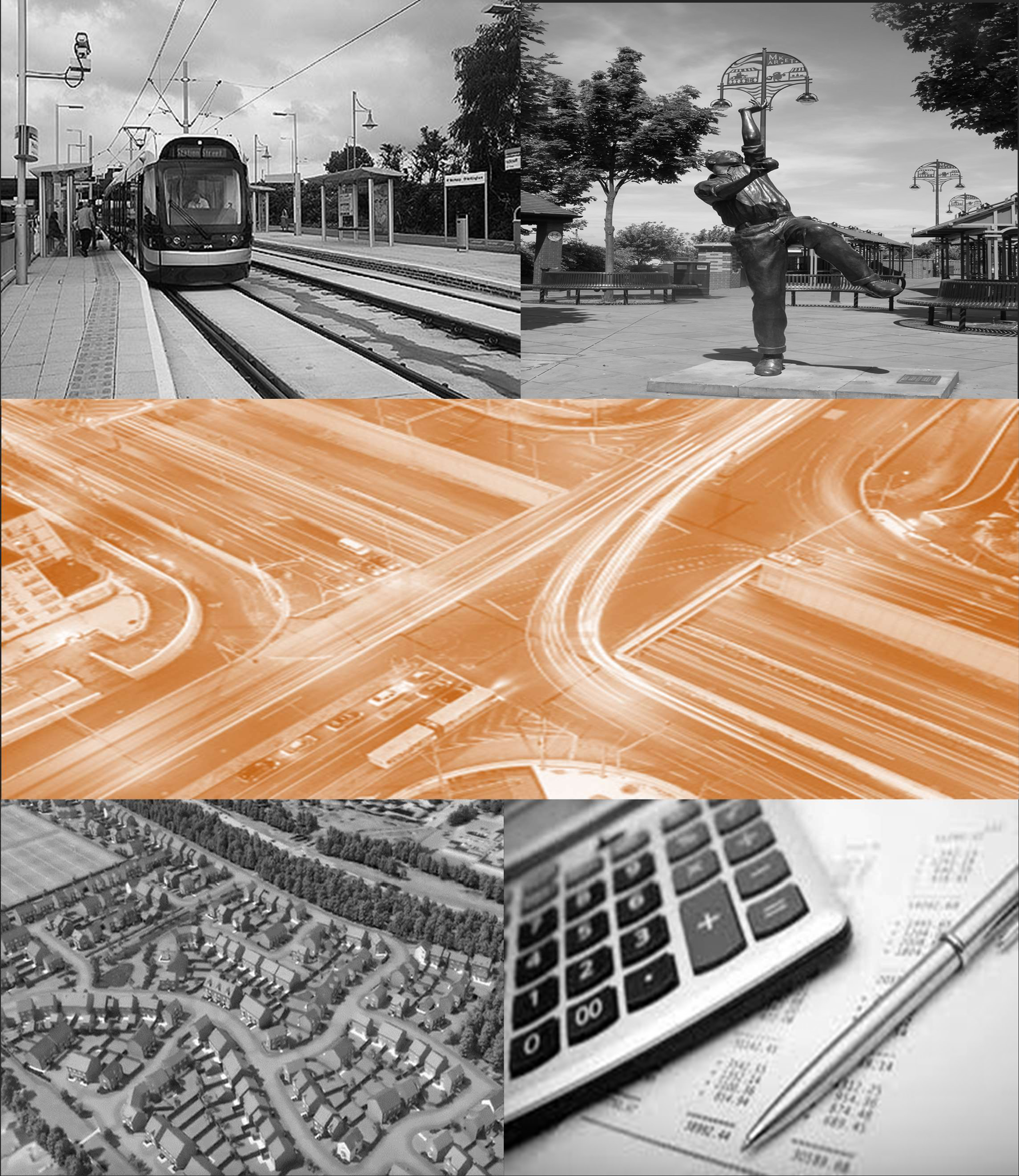 Ashfield District Council Whole PlanViability Assessment March 2023NCS 	Contents	Executive Summary	Page 2Introduction	Page 83 Methodology/Engagement	Page 11Viability Appraisal Assumptions	Page 25Viability Appraisal Results	Page 36Conclusions	Page 43Appendix 1 - Heb Surveyors Valuation Report December 2022 (Separate Report)Appendix 2 – Gleeds Construction Cost Study Report October 2022 (Separate Report)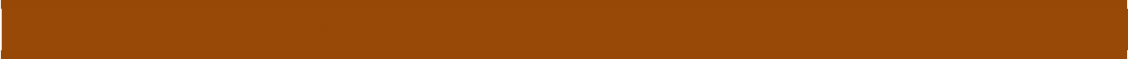 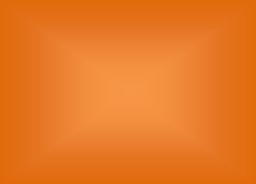 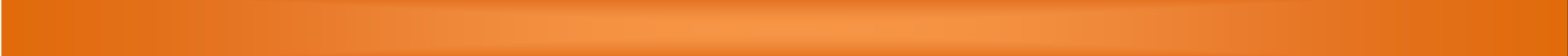 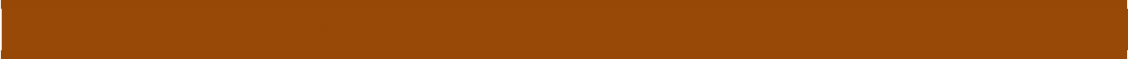 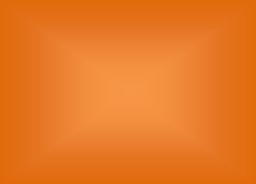 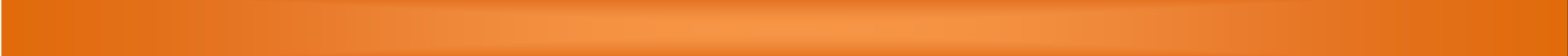 The purpose of the Viability Study is to assess the impact of proposed policies in the Ashfield Local Plan to determine the appropriate balance between Affordable Housing delivery targets, S106 contribution requirements and other Planning Policy impacts, to ensure the overall viability of the Plan and deliverability of new development over the plan period. The study considers policies that might affect the cost and value of development (e.g. Affordable Housing and Design and Construction Standards) in addition to the potential to accommodate Community Infrastructure Levy Charges if considered appropriate in the future. The area covered by the study is the Ashfield District Council administrative area.Para 34 of the National Planning Policy Framework 2021 requires that plans should set out Affordable Housing and Infrastructure contributions expected from development but ensure that the level of these contributions does not undermine deliverability of development. An assessment of the costs and values of each category of development is therefore required to consider whether they will yield competitive returns to a willing land owner and willing developer thus enabling the identified development to proceed.The study includes specific assessment of the ability of different categories of development within the Local Plan area to make Affordable Housing and infrastructure contributions, having taken account of the cost impacts of relevant planning policies. If there is any additional return beyond these reasonable allowances then this is the margin available to make CIL or other additional developer contributions. This information is provided to enable the Council to make informed decisions on the scope for review of its existing Affordable Housing and S106 contribution policies.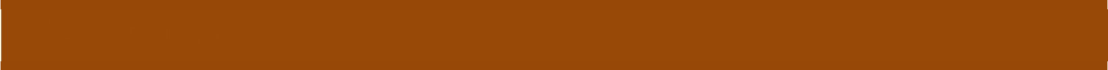 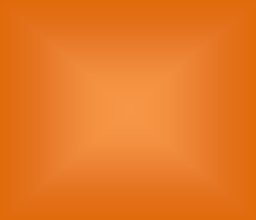 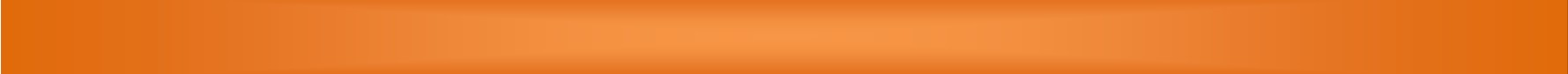 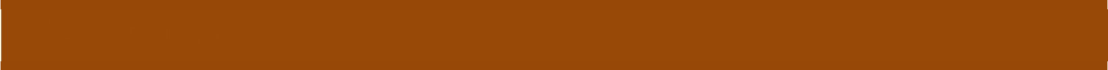 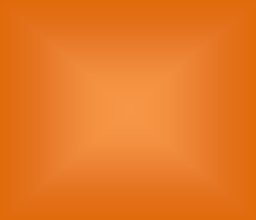 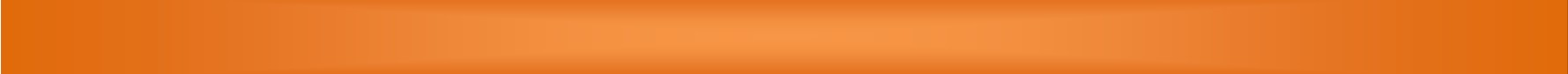 The viability assessment comprises a number of key stages as outlined below: EVIDENCE BASE – LAND & PROPERTY VALUATION STUDYCollation of an area-wide evidence base of land and property values for both residential and commercial property.EVIDENCE BASE – CONSTRUCTION COST STUDYCollation of an area-wide evidence base of construction costs for both residential and commercial property.IDENTIFICATION OF SUB-MARKETSSub market identification informed by the valuation evidence gathered at stage one above, Large differences in values across a study area indicate the need to define independent sub areas for viability testing purposes and in turn these could inform potential charging zones for Community Infrastructure Levy Purposes.POLICY IMPACT ASSESSMENTIdentification of the policies within the plan, which will have a direct impact on the costs of development and hence the viability of development. Typical policy impacts include affordable housing requirements and sustainable construction requirements.VIABILITY APPRAISALViability assessment for both residential and commercial development scenarios based on a series of typologies which reflect the development likely to emerge over the plan period. The assessments are conducted for both greenfield and brownfield development as it is recognised this can result in significant difference in viability.RESULTSThe viability results for both residential and commercial development typologies have been summarised below. The figures represent the margin of viability per square metre taking account of all development values and costs, plan policy impact costs and having made allowance for a competitive return to the landowner and developer. In essence a positive margin confirms whole plan viability, the level of margin indicates the potential for additional CIL charges or additional developer contributions.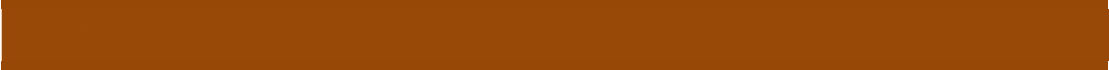 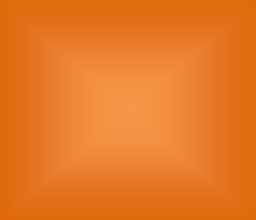 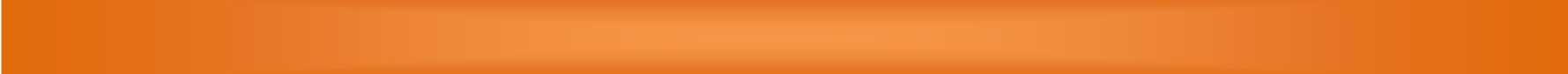 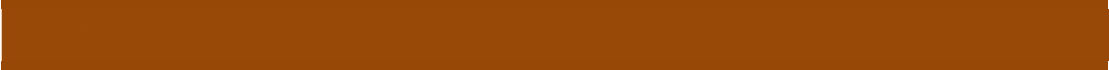 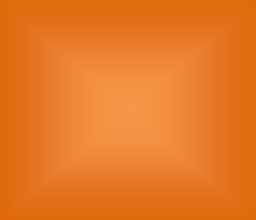 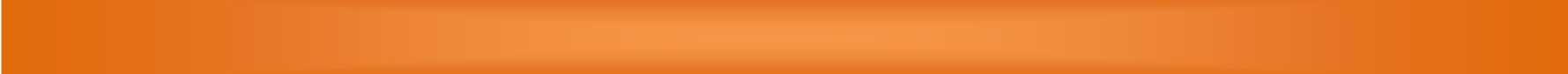 The Heb valuation study considered evidence of residential land and property values across Ashfield District and concluded that there are two distinct sub-market areas for residential development which warrant differential value assumptions being made in the Whole Plan Viability Assessment. The lower value areas are around Sutton and Kirkby with a higher value sub-market around Hucknall and the rural areas.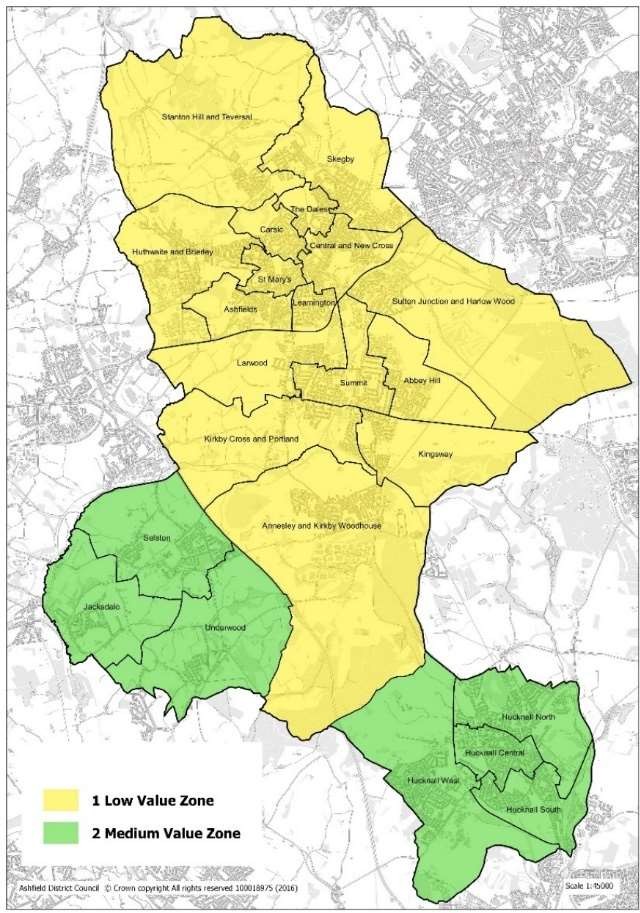 A series of policy combination tests was undertaken at differing Affordable Housing delivery levels of 10%-30% with alternative levels of S106 contribution from £6,000 - £10,000 per dwelling. From these results (set out at Section 5) an optimum combination of policy based contributions was assessed as follows :-Affordable Housing 10% on Brownfield Land and 25% on Greenfield LandS106 Contribution per dwelling £8,000 (including Biodiversity Net Gain £600 per dwelling)The following table illustrate the viability margin for the different residential typologies for greenfield and brownfield development based on the above developer contribution combination A positive margin indicates the combination of Affordable Housing and S106 contribution are viable and deliverable, The level of positive margin provides a guide to the potential for additional contributions, for instance through a Community Infrastructure Levy.The testing showed that Ashfield District Local Plan Policies are viable for most forms of housing development. The testing demonstrated significant differences between the viability of brownfield and greenfield sites with opportunity to operate differential affordable housing and infrastructure contributions policies based on the existing greenfield or brownfield use of land.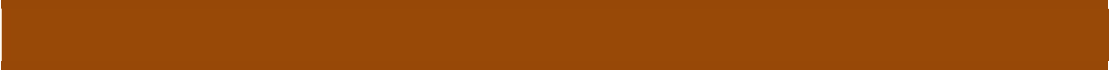 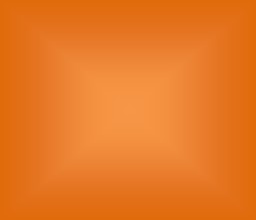 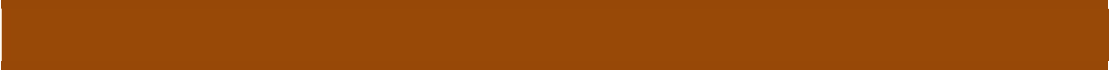 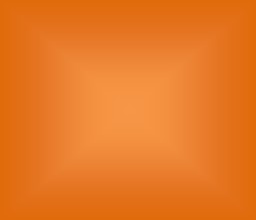 The initial assessment of commercial land and property values indicate that there are no significant differences in values to justify differential sub-markets based on assumptions or differential CIL charging zones. The employment category viability results are set out below demonstrating that only greenfield distribution warehouse uses have a significant positive viability margin.It is envisaged that distribution uses will make up a significant proportion of employment development over the plan period with new greenfield sites accounting for the majority of new development in this category. As such the assessment demonstrates that this type of employment use will be viable and deliverable.It should be stressed that whilst the generic appraisals showed that general industrial use is not viable based on the test assumptions, this does not mean that this type of development is not deliverable. For consistency, a full developer’s profit allowance was included in all the commercial appraisals. In reality many employment developments are undertaken direct by the operators. If the development profit allowance is removed from the calculations, then much employment development would be viable and deliverable. In addition, it is common practice in mixed use schemes for the viable residential element of a development to be used to cross subsidise the delivery of the commercial component of a scheme.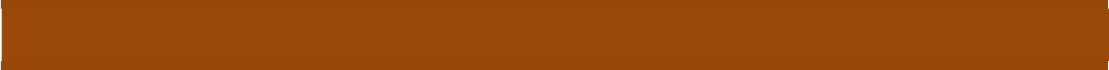 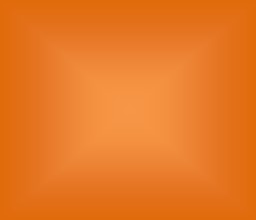 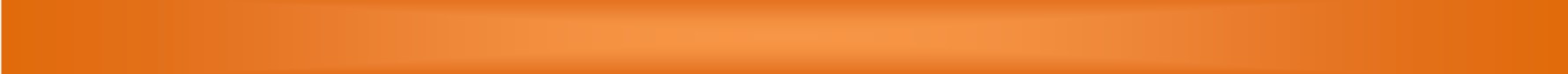 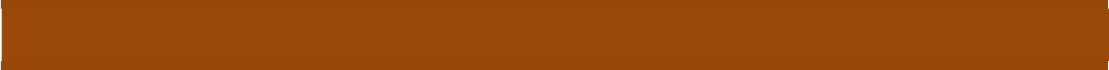 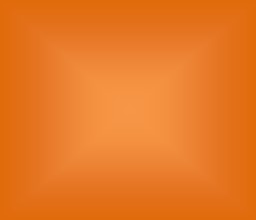 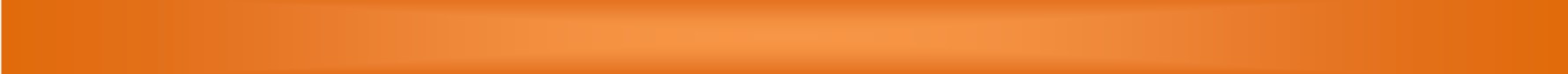 The study demonstrates that most of the development proposed by the Local Plan is viable and deliverable taking account of the cost impacts of the policies proposed by the plan and the requirements for viability assessment set out in the NPPF.The Council has a primarily greenfield residential delivery strategy and this type of development demonstrated strong positive viability across the entire District taking account of all policy impacts.Brownfield residential development will also be deliverable subject to a lower level of Affordable Housing contribution. Greenfield residential development demonstrated strong positive viability with higher Affordable Housing delivery potential. Whilst the higher value sub- market area around Hucknall and surrounding rural areas indicated that 30% delivery may be possible, in order to maintain a significant viability ‘buffer’ a 25% target is recommended.Based on the residential viability assessment results, the following differential Affordable Housing targets are recommended for standard residential and sheltered housing.The study is a strategic assessment of whole plan viability and as such is not intended to represent a detailed viability assessment of every individual site. The study applies the general assumptions in terms of affordable housing, planning policy costs impacts and identified site mitigation factors based on generic allowances. It is anticipated that more detailed mitigation cost and viability information may be required at planning application stage to determine the appropriate level of affordable housing and planning obligation contributions where viability issues are evidenced. The purpose of the study is to determine whether the development strategy proposed by the Plan is deliverable given the policy cost impacts of the Plan.In conclusion, the assessment of all proposed residential sites in Ashfield District has been undertaken with due regard to the requirements of the NPPF and the best practice advice contained in National Planning Practice Guidance. It is considered that all sites are broadly viable across the entire plan period, taking account of all policy impacts of the Local Plan with additional potential to introduce CIL charges at some stage in the future.It should be noted that this study should be seen as a strategic overview of plan level viability rather than as any specific interpretation of Ashfield District Council policy on the viability of any individual site or application of planning policy to affordable housing, CIL or developer contributions. Similarly, the conclusions and recommendations in the report do not necessarily reflect the views of Ashfield District Council.The purpose of the study is to assess the overall viability of the Ashfield District Local Plan and to review the viability of CIL charges by assessing the economic viability of development being promoted by the Plan.In order to provide a robust assessment, the study uses generic development typologies to consider the cost and value impacts of the proposed plan policies and determine whether any additional viability margin exists to accommodate a Community Infrastructure Levy. The development viability assessments take account of policies in the plan, affordable housing requirements, mandatory requirements to be introduced during the Plan period such as the National Housing Standards and Sustainable Construction requirements to determine whether the proposed plan policies including CIL are viable and will not hinder the delivery of development in the plan period.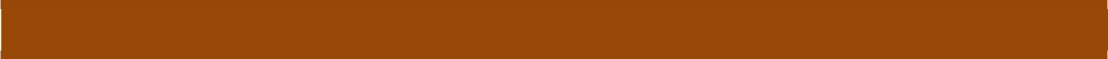 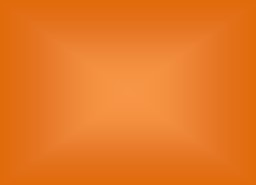 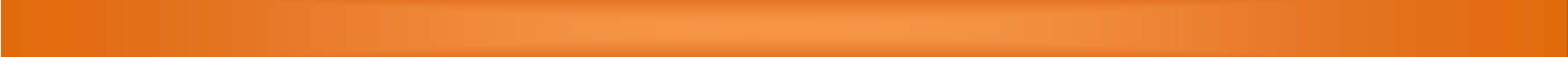 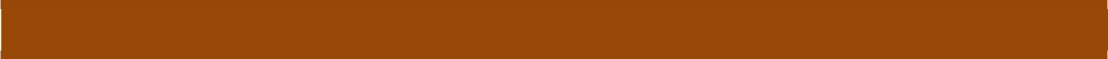 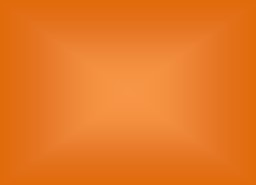 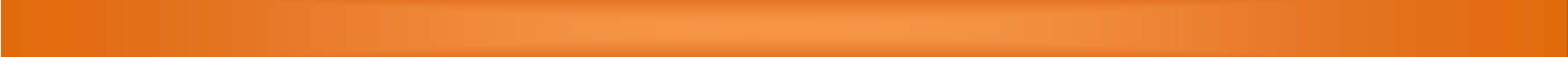 The National Planning Policy Framework 2021 maintains the importance of viability assessment in considering appropriate Development Plan policy. Para 34 states :-“Plans should set out the contributions expected from development. This should include setting out the levels and types of affordable housing provision required, along with other infrastructure (such as that needed for education, health, transport, flood and water management, green and digital infrastructure). Such policies should not undermine the deliverability of the plan.In tandem with the launch of the revised NPPF, the Government published new Planning Practice Guidance on Viability in July 2018. With respect to ‘Viability and Plan Making’, the guidance states :-How should plan makers set policy requirements for contributions from development?“Plans should set out the contributions expected from development. This should include setting out the levels and types of affordable housing provision required, along with other infrastructure (such as that needed for education, health, transport, flood and water management, green and digital infrastructure).These policy requirements should be informed by evidence of infrastructure and affordable housing need, and a proportionate assessment of viability that takes into account all relevant policies, and local and national standards, including the cost implications of the Community Infrastructure Levy (CIL) and section 106. Policy requirements should be clear so that they can be accurately accounted for in the price paid for land. To provide this certainty, affordable housing requirements should be expressed as a single figure rather than a range. Different requirements may be set for different types of site or types of development.How should plan makers and site promoters ensure that policy requirements for contributions from development are deliverable?The role for viability assessment is primarily at the plan making stage. Viability assessment should not compromise sustainable development but should be used to ensure that policies are realistic, and that the total cumulative cost of all relevant policies will not undermine deliverability of the plan.It is the responsibility of plan makers in collaboration with the local community, developers and other stakeholders, to create realistic, deliverable policies. Drafting of plan policies should be iterative and informed by engagement with developers, landowners, and infrastructure and affordable housing providers.Policy requirements, particularly for affordable housing, should be set at a level that takes account of affordable housing and infrastructure needs and allows for the planned types of sites and development to be deliverable, without the need for further viability assessment at the decision making stage.It is the responsibility of site promoters to engage in plan making, take into account any costs including their own profit expectations and risks, and ensure that proposals for development are policy compliant. The price paid for land is not a relevant justification for failing to accord with relevant policies in the plan.”Should every site be assessed for viability in plan making?Assessing the viability of plans does not require individual testing of every site or assurance that individual sites are viable. Plan makers can use site typologies to determine viability at the plan making stage. Assessment of samples of sites may be helpful to support evidence. In some circumstances more detailed assessment may be necessary for particular areas or key sites on which the delivery of the plan relies.What is meant by a typology approach to viability?A typology approach is where sites are grouped by shared characteristics such as location, whether brownfield or greenfield, size of site and current and proposed use or type of development.The characteristics used to group sites should reflect the nature of sites and type of development proposed for allocation in the plan.Average costs and values can be used to make assumptions about how the viability of each type of site would be affected by all relevant policies. Comparing data from existing case study sites will help ensure assumptions of costs and values are realistic and broadly accurate. In using market evidence it is important to disregard outliers. Information from other evidence informing the plan (such as Strategic Housing Land Availability Assessments) can help inform viability assessment.Why should strategic sites be assessed for viability in plan making?It is important to consider the specific circumstances of strategic sites. Plan makers can undertake site specific viability assessment for sites that are critical to delivering the strategic priorities of the plan. This could include, for example, large sites, sites that provide a significant proportion of planned supply, sites that enable or unlock other development sites or sites within priority regeneration areas. Information from other evidence informing the plan (such as Strategic Housing Land Availability Assessments) can help inform viability assessment for strategic sites.The NPPF remains the primary national planning policy advice on considering viability issues in planning supported by specific guidance in the National Planning Practice Guidance on Viability. However the RICS has produced guidance notes that still have some relevance - Assessing Viability in planning under the National Planning Policy Framework 2019 for England, March 2021.The RICS guidance looks into the wider use of viability appraisal in planning beyond assisting in plan making and policy assessment (eg affordable housing contributions, planning obligation contributions and triggers, enabling development appraisal, heritage asset appraisal). The guiding principles of viability appraisal are the same as those outlined in the statutory government. In principle, both agree that a residual viability appraisal model is the most appropriate means of assessment. Whilst much of the guidance is more relevant to site specific appraisal it does include some relevant advice to Local Plan viability assessment.There are a number of key stages to Viability Assessment which may be set out as follows.Establish an area wide evidence base of land and property values for development in each sub-market area. The evidence base relies on the area wide valuation study undertaken by Heb Surveyors in 2022.Establish an area wide evidence base of construction costs for each category of development relevant to the local area. The study will also indicate construction rates for professional fees, warranties, statutory fees and construction contingencies. The evidence base relies on the Construction Cost Study by Gleeds undertaken in 2022.The Heb Valuation Evidence considered the existence of potential sub-markets within the study area which might inform the application of differential value assumptions in the Whole Plan testing or inform the creation of differential Charging Zones as part of the progression of a Community Infrastructure Levy Charging Schedule.The study will establish the policies proposed by the plan that have a direct impact on the cost of development and apportion appropriate allowances based on advice from cost consultants, Gleeds, to be factored in the viability assessment. Typically cost impacts will include sustainable construction requirements based on National Housing Standards an, BREEAM standards.The study employs a bespoke model to assess Local Plan viability in accordance with best practice guidance .   The initial generic tests will be based on a series of development typologies to reflect the type of development likely to emerge over the plan period. The purpose of these tests is two-fold – it will firstly assess cumulative impact of the policies proposed by the plan to determine whether the overall development strategy is deliverable. Secondly the model will identify the level of additional margin, beyond a reasonable return for the landowner and developer, which may be available to accommodate CIL charges or additional developer contributions.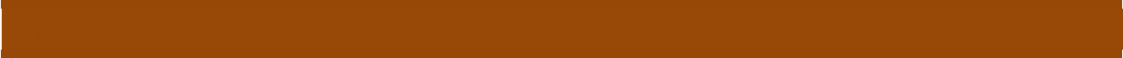 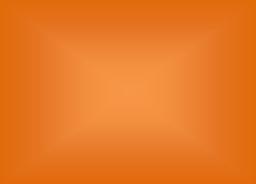 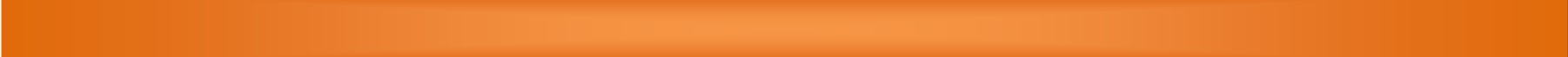 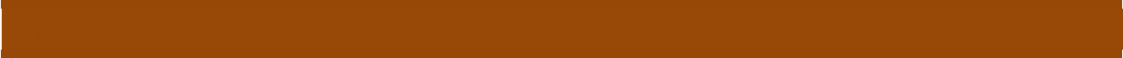 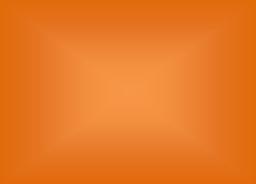 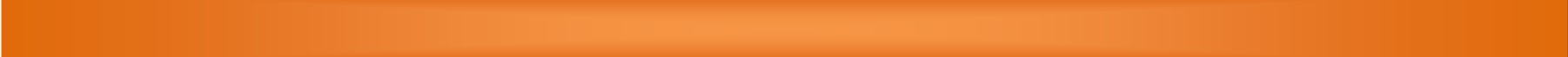 Development Value	Development CostThe appraisal model is illustrated by the above diagram and summarises the ‘Development Equation’. On one side of the equation is the development value i.e. the sales value which will be determined by the market at any particular time. The variable element of the value in residential development appraisal will be determined by the proportion and mix of affordable housing applied to the scheme. Appropriate discounts for the relevant type of affordable housing will need to factored into this part of the appraisal.On the other side of the equation, the development cost includes the ‘fixed elements’ i.e. construction, fees, finance and developers profit. Developers profit is usually fixed as a minimum % return on gross development value generally set by the lending institution at the time. The flexible elements are the cost of land and the amount of developer contribution (CIL and Planning Obligations) sought by the Local Authority.Economic viability is assessed using an industry standard Residual Model approach. The model subtracts the Land Value and the Fixed Development Costs from the Development Value to determine the viability or otherwise of the development and any additional margin available for CIL.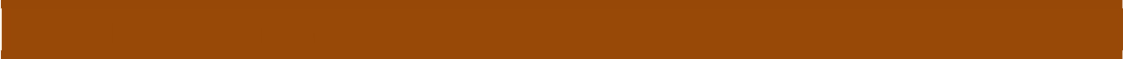 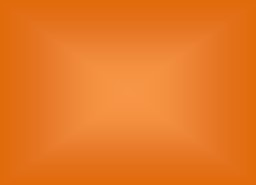 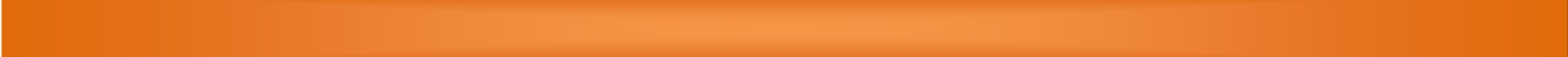 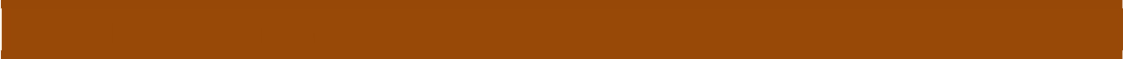 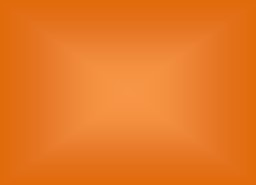 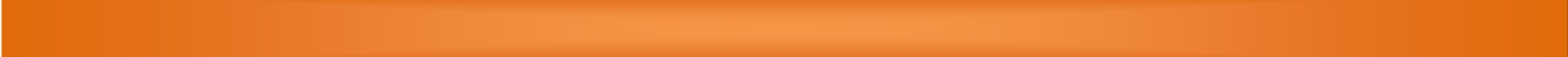 The NCS model is based on standard development appraisal methodology, comparing development value to development cost. The model factors in a reasonable return for the landowner with the established threshold value, a reasonable profit return to the developer and the assessed cost impacts of proposed planning policies to determine if there is a positive or negative residual output. Provided the margin is positive (ie Zero or above) then the development being assessed is deemed viable. The principles of the model are illustrated below.The model will calculate the gross margin available for developer contributions. The maximum rate of CIL that could be levied without rendering the development economically unviable is calculated by dividing the gross margin by the floorspace of the development being assessed.It is important to note that the model applies % proportions and further % tenure splits to the housing scenarios to reflect affordable housing discounts which will generate fractional unit numbers. The model automatically rounds to the nearest whole number and therefore some results appear to attribute value proportions to houses which do not register in the appraisal. The fractional distribution of affordable housing discounts is considered to represent the most accurate illustration of the impact of affordable housing policy on viability.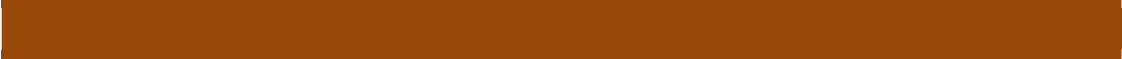 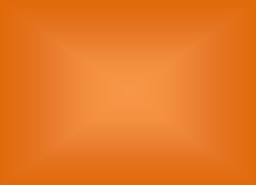 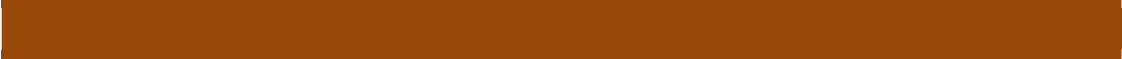 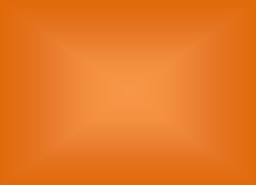 It is generally accepted that developer contributions (Affordable Housing, CIL and S106), will be extracted from the residual land value (i.e. the margin between development value and development cost including a reasonable allowance for developers profit). Within this gross residual value will be a base land value (i.e. the minimum amount a landowner will accept to release a site) and a remaining margin for contributions.Stage 1 – Residual Valuation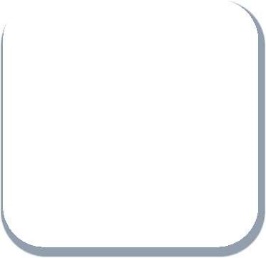 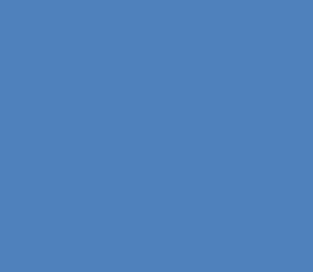 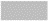 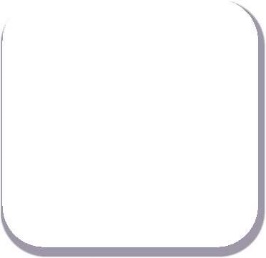 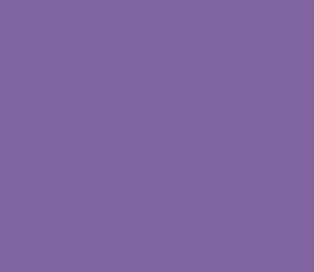 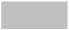 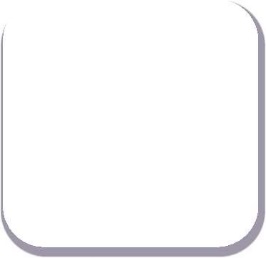 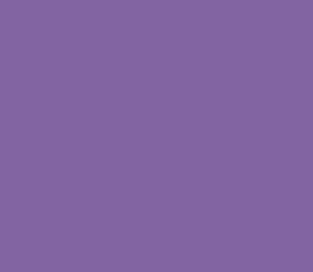 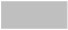 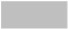 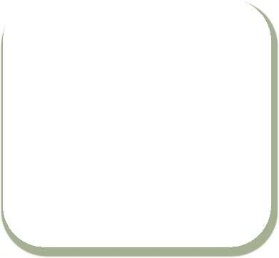 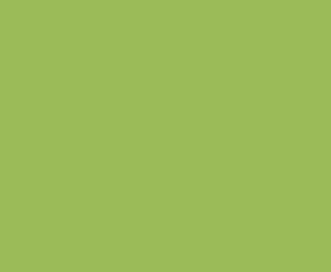 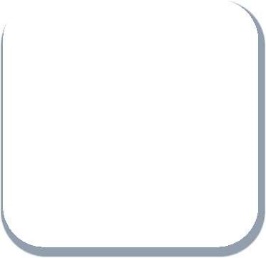 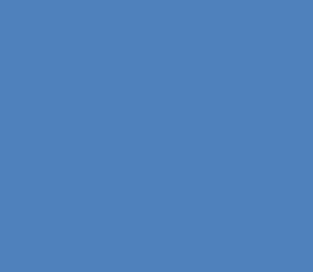 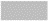 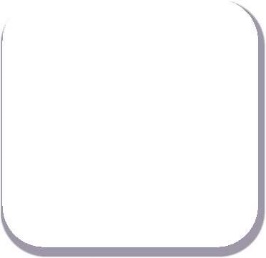 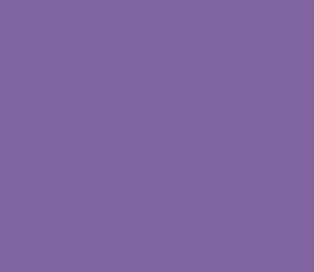 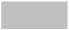 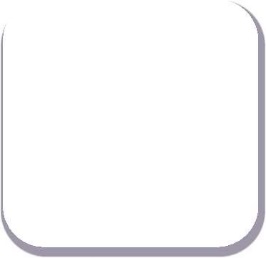 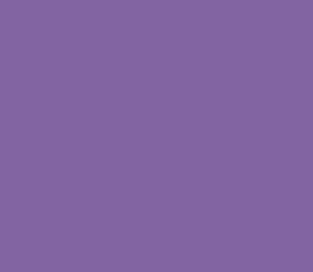 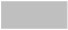 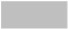 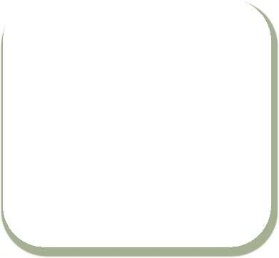 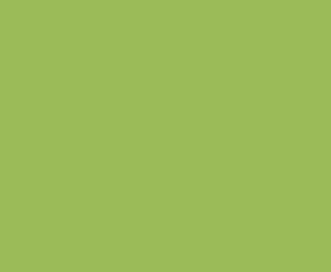 The approach to assessing the land element of the gross residual value is therefore the key to the robustness of any viability appraisal. There is no single method of establishing threshold land values for the purpose of viability assessment in planning but the NPPF and emerging best practice guidance does provide a clear steer on the appropriate approach.Stage 2 – Establishing Base Land Value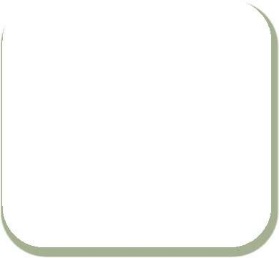 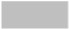 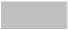 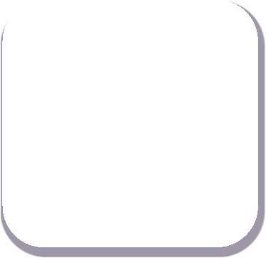 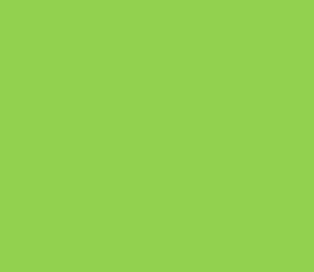 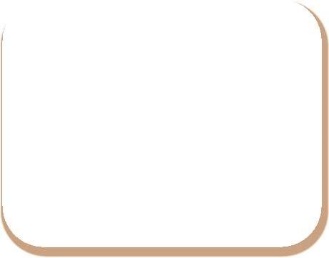 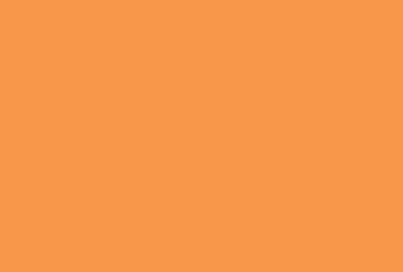 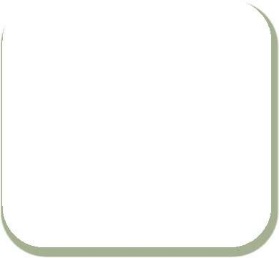 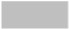 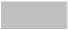 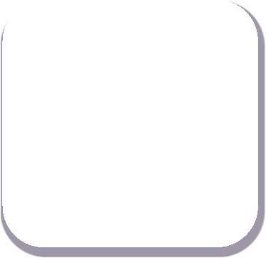 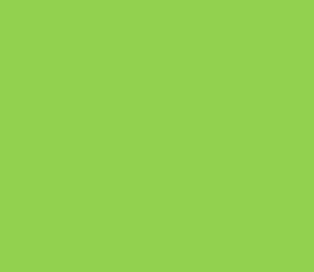 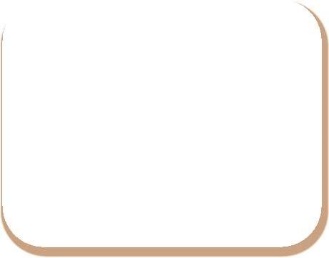 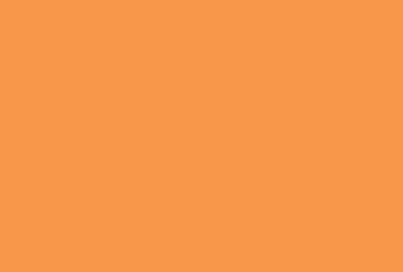 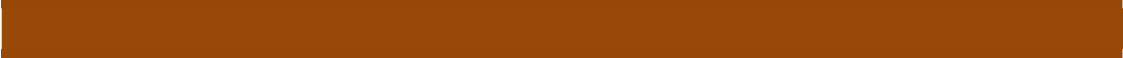 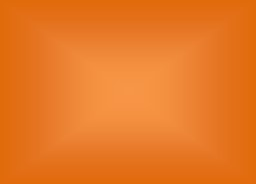 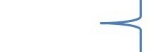 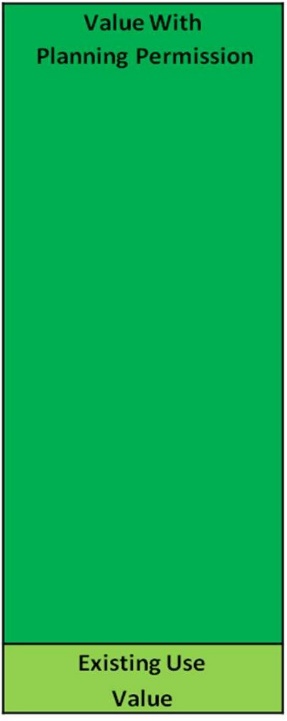 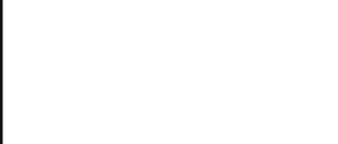 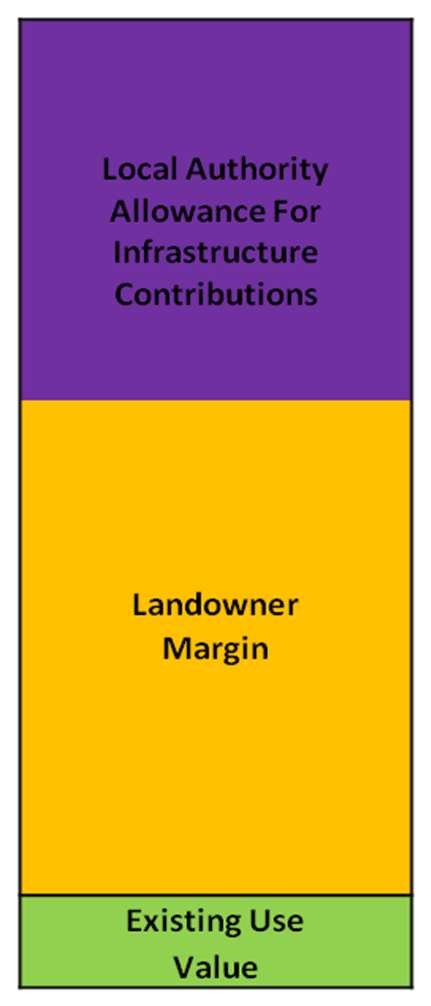 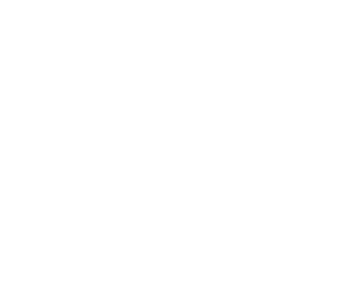 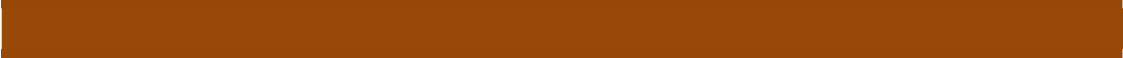 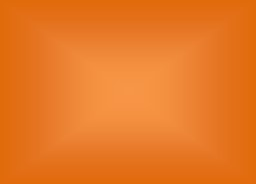 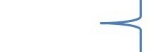 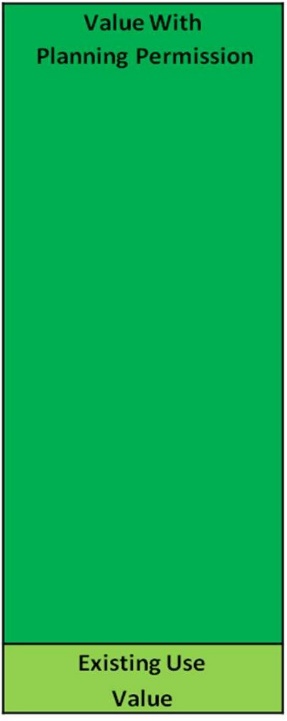 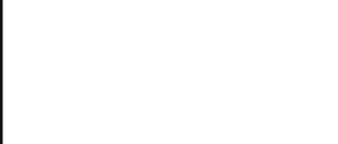 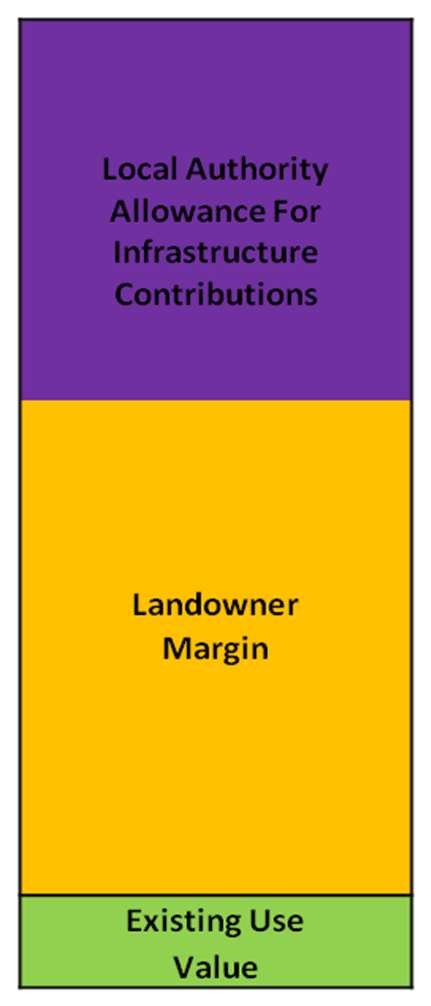 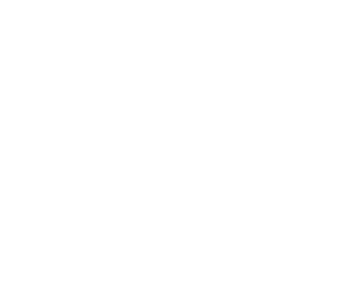 The above diagram illustrates the principles involved in establishing a robust benchmark for land value. Land will have an existing use value (EUV) based on its market value. This is generally established by comparable evidence of the type of land being assessed (e.g. agricultural value for greenfield sites or perhaps industrial value for brownfield sites may be regarded as reasonable existing use value starting points and may be easily established from comparable market evidence).The Gross Residual Value of the land for an alternative use (e.g residential use) represents the difference between development value and development cost after a reasonable allowance for development profit, assuming planning permission has been granted. The gross residual value does not make allowance for the impact of development plan policies on development cost and therefore represents the maximum potential value of land that landowners may aspire to.In order to establish a benchmark land value for the purpose of CIL viability appraisal, it must be recognised that Local Authorities will have a reasonable expectation that, in granting planning permission, the resultant development will yield contributions towards infrastructure and affordable housing. The cost of these contributions will increase the development cost and therefore reduce the residual value available to pay for the land.The appropriate benchmark value will therefore lie somewhere between existing use value and gross residual value based on alternative planning permission. This will of course vary significantly dependent on the category of development being assessed.The key part of this process is establishing the point on this scale that balances a reasonable return to the landowner beyond existing use value and a reasonable margin to allow for infrastructure and affordable housing contributions to the Local Authority.Benchmarking and Threshold Land Value GuidanceBenchmarking is an approach which Homes England refer to in ‘Investment and Planning Obligations: Responding to the Downturn’. This guide states: “a viable development will support a residual land value at a level sufficiently above the site’s existing use value (EUV) or alternative use value (AUV) to support a land acquisition price acceptable to the landowner”.In 2012 the original NPPF recognised that, in assessing viability, unless a realistic return is allowed to a landowner to incentivise release of land, development sites are not going to be released and growth will be stifled. Following this the Local Housing Delivery Group (comprising, inter alia, the Local Government Association, the Homes and Communities Agency and the House Builders Federation) launched ‘Viability Testing Local Plans’ which provided practical advice in establishing benchmark thresholds at which landowners will release land. It stated :-“Another key feature of a model and its assumptions that requires early discussion will be the Threshold Land Value that is used to determine the viability of a type of site. This Threshold Land Value should represent the value at which a typical willing landowner is likely to release land for development before payment of taxes (such as capital gains tax)”.Different approaches to Threshold Land Value are currently used within models, including consideration of:Current use value with or without a premium.Apportioned percentages of uplift from current use value to residual value.Proportion of the development value.Comparison with other similar sites (market value).We recommend that the Threshold Land Value is based on a premium over current use values and credible alternative use values. The precise figure that should be used as an appropriate premium above current use value should be determined locally. But it is important that there is evidence that it represents a sufficient premium to persuade landowners to sell”.In September 2019 the Government updated the 2018 guidance on best practice in viability assessment (Planning Practice Guidance for Viability). This guidance essentially reflected principles established by the Harman Report and RICS Financial Viability in Planning. With respect to land value benchmarking the guidance stated the following :-“How should land value be defined for the purpose of viability assessment?To define land value for any viability assessment, a benchmark land value should be established on the basis of the existing use value (EUV) of the land, plus a premium for the landowner. The premium for the landowner should reflect the minimum return at which it is considered a reasonable landowner would be willing to sell their land. The premium should provide a reasonable incentive, in comparison with other options available, for the landowner to sell land for development while allowing a sufficient contribution to fully comply with policy requirements. Landowners and site purchasers should consider policy requirements when agreeing land transactions. This approach is often called ‘Existing Use Value Plus’ (EUV+).In order to establish benchmark land value, plan makers, landowners, developers, infrastructure and affordable housing providers should engage with and provide robust and open evidence to inform this process.What factors should be considered to establish benchmark land value?Benchmark land value should:be based upon existing use valueallow for a premium to landowners (including equity resulting from those building their own homes)reflect the implications of abnormal costs; site-specific infrastructure costs; and professional site fees.Viability assessments should be undertaken using benchmark land values derived in accordance with this guidance. Existing use value should be informed by market evidence of current uses, costs and values.Market evidence can also be used as a cross-check of benchmark land value but should not be used in place of benchmark land value. There may be a divergence between benchmark land values and market evidence; and plan makers should be aware that this could be due to different assumptions and methodologies used by individual developers, site promoters and landowners.This evidence should be based on developments which are fully compliant with emerging or up to date plan policies, including affordable housing requirements at the relevant levels set out in the plan. Where this evidence is not available plan makers and applicants should identify and evidence any adjustments to reflect the cost of policy compliance. This is so that historic benchmark land values of non-policy compliant developments are not used to inflate values over time.In plan making, the landowner premium should be tested and balanced against emerging policies. In decision making, the cost implications of all relevant policy requirements, including planning obligations and, where relevant, any Community Infrastructure Levy (CIL) charge should be taken into account.Where viability assessment is used to inform decision making under no circumstances will the price paid for land be a relevant justification for failing to accord with relevant policies in the plan. Local authorities can request data on the price paid for land (or the price expected to be paid through an option or promotion agreement).What is meant by existing use value in viability assessment?Existing use value (EUV) is the first component of calculating benchmark land value. EUV is the value of the land in its existing use. Existing use value is not the price paid and should disregard hope value. Existing use values will vary depending on the type of site and development types. EUV can be established in collaboration between plan makers, developers and landowners by assessing the value of the specific site or type of site using published sources of information such as agricultural or industrial land values, or if appropriate capitalised rental levels at an appropriate yield (excluding any hope value for development).Sources of data can include (but are not limited to): land registry records of transactions; real estate licensed software packages; real estate market reports; real estate research; estate agent websites; property auction results; valuation office agency data; public sector estate/property teams’ locally held evidence.How should the premium to the landowner be defined for viability assessment?The premium (or the ‘plus’ in EUV+) is the second component of benchmark land value. It is the amount above existing use value (EUV) that goes to the landowner. The premium should provide a reasonable incentive for a land owner to bring forward land for development while allowing a sufficient contribution to fully comply with policy requirements.Plan makers should establish a reasonable premium to the landowner for the purpose of assessing the viability of their plan. This will be an iterative process informed by professional judgement and must be based upon the best available evidence informed by cross sector collaboration. Market evidence can include benchmark land values from other viability assessments. Land transactions can be used but only as a cross check to the other evidence. Any data used should reasonably identify any adjustments necessary to reflect the cost of policy compliance (including for affordable housing), or differences in the quality of land, site scale, market performance of different building use types and reasonable expectations of local landowners. Policy compliance means that the development complies fully with up to date plan policies including any policy requirements for contributions towards affordable housing requirements at the relevant levels set out in the plan. A decision maker can give appropriate weight to emerging policies.Local authorities can request data on the price paid for land (or the price expected to be paid through an option or promotion agreement).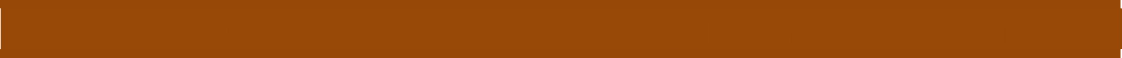 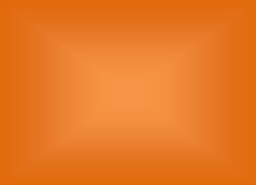 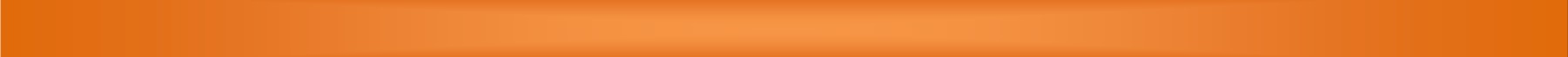 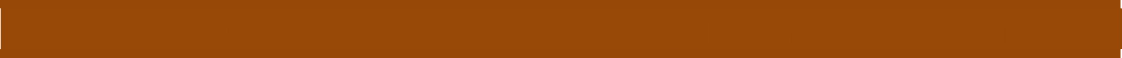 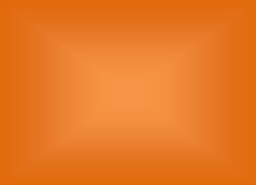 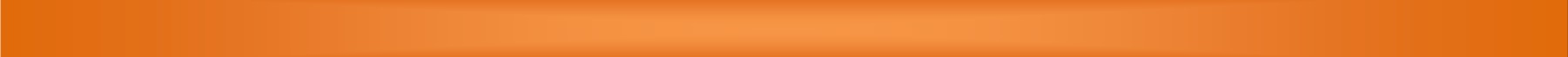 NCS has given careful consideration to how the Threshold Land Value (i.e. the premium over existing use value) should be established in the light of both the existing and proposed guidance set out above.We first adopt an appropriate benchmark for either greenfield or brownfield existing use value dependent on the type of site being assessed. These benchmarks are obtained from comparable market evidence of land sales for the relevant land use in the local area.In determining the appropriate premium to the landowner above existing use value in the ‘Existing Use Value Plus’ approach, we have concluded that adopting a fixed % over existing value is inappropriate because the premium is tied solely to existing value – which will often be very low - rather than balancing the reasonable return aspirations of the landowner to pursue a return based on alternative use as required by the NPPF. Landowners are generally aware of what their land is worth with the benefit of planning permission. Therefore a fixed % uplift over existing use value will not generally be reflective of market conditions and may not be a realistic method of establishing threshold land value.We believe that the uplift in value resulting from planning permission should effectively be shared between the landowner (as a reasonable return to incentivise the release of land) and the Local Authority (as a margin to enable infrastructure and affordable housing contributions). The % share of the uplift will vary dependent on the particular approach of each Authority but based on our experience the landowner will expect a minimum of 50% of the uplift in order for sites to be released. Generally, if a landowner believes the Local Authority is gaining greater benefit than he is unlikely to release the site and will wait for a change in planning policy. We therefore consider that a 50:50 split is a reasonable benchmark and will generate base land values that are fair to both landowners and the Local Authority (this became known as the ‘Shinfield Approach’ after the methodology adopted by the Inspector to establish benchmark land value in 2013 in an affordable housing appeal – ref. APP/X0360/A/12/2179141)The Threshold Land Value is established as follows :-Existing Use Value + % Share Of Uplift from Planning Permission = Threshold Land Value EUV	+	Premium to Landowner	= BenchmarkThe resultant threshold values are then checked against market comparable evidence of land transactions in the Authority’s area by our valuation team to ensure they are realistic. We believe this is a robust approach which is demonstrably fair to landowners and more importantly an approach which has been accepted at CIL and Local Plan Examinations we have undertaken.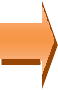 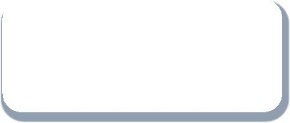 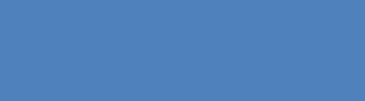 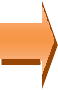 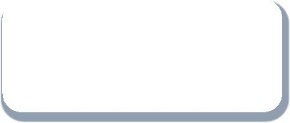 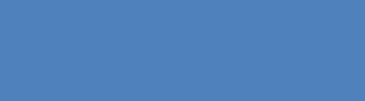 Worked Example of EUV+ Illustrating Fixed% over Existing Use vs % Share of UpliftA landowner owns a 1 Hectare field at the edge of a settlement. The land is proposed to be allocated for residential development. Agricultural value is £20,000 per Ha. The Gross Residual Value of the land with residential planning permission is £1,000,000. Land sales in the area range from £400,000 per Ha to £1 Million per Ha. For the purposes of viability assessment what should this Greenfield site be valued at?Using a fixed 20% over EUV the land would be valued at £24,000 (£20,000 + 20%)Using % Share of Uplift in Value the land would be valued at £510,000 (£20,000 + 50% of the uplift between £20,000 and £1,000,000) – realising a market return for the landowner but reserving a substantial proportion of the uplift for infrastructure contribution.In our view the % share of uplift method is more realistic to market circumstances than the application of a fixed premium over EUV.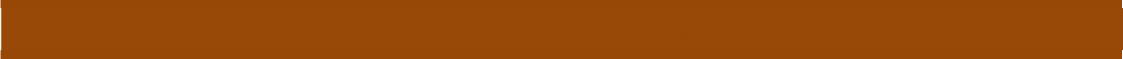 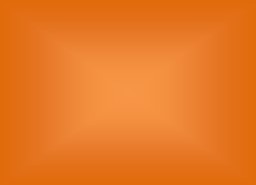 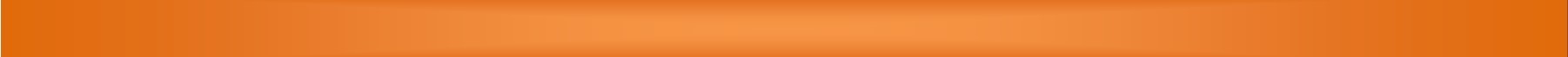 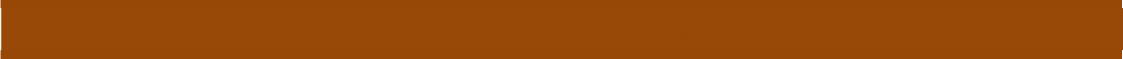 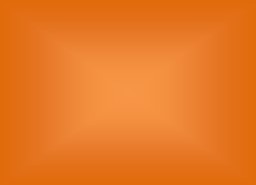 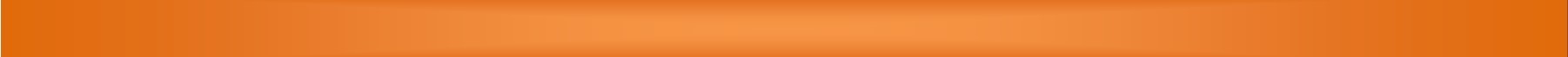 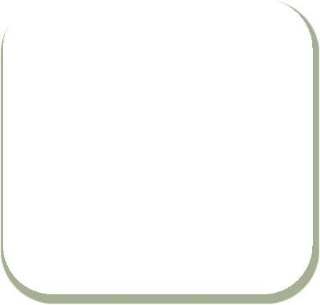 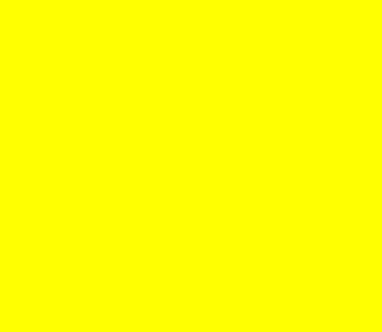 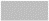 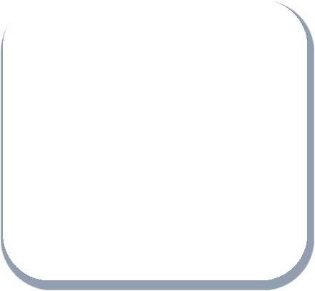 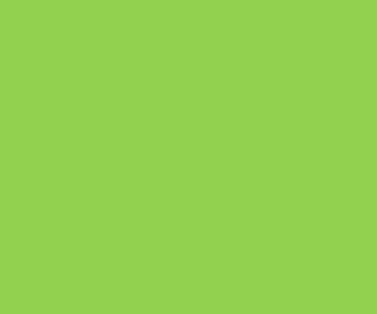 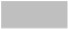 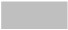 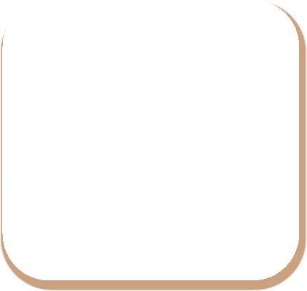 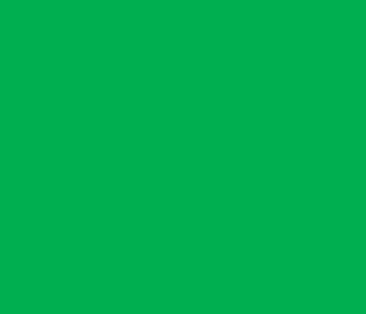 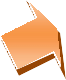 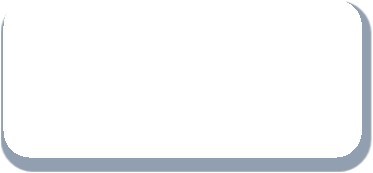 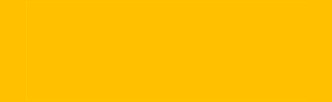 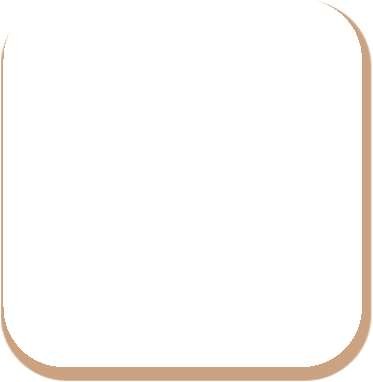 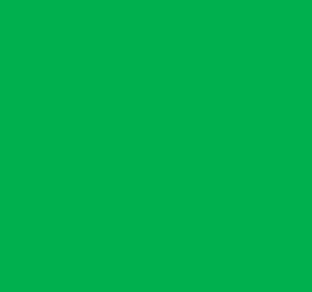 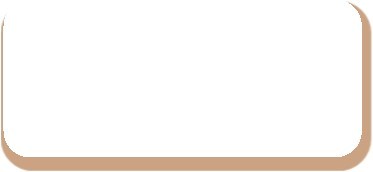 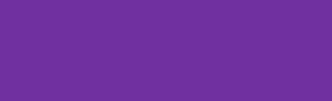 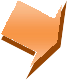 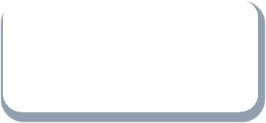 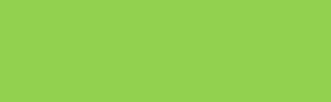 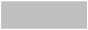 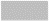 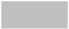 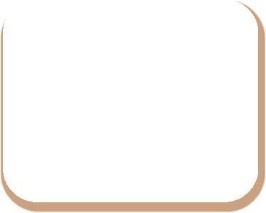 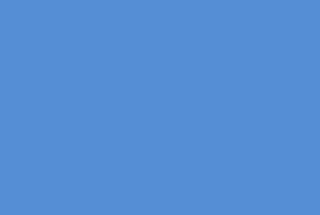 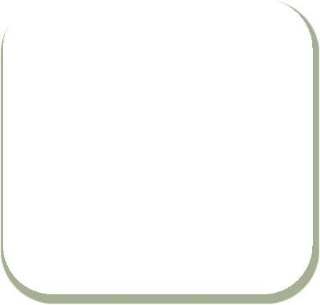 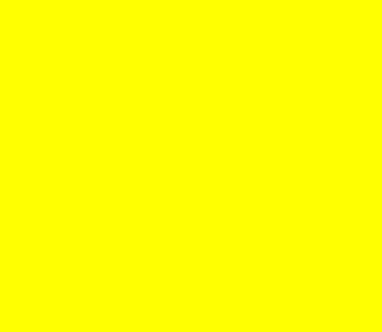 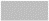 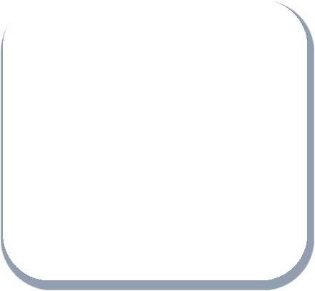 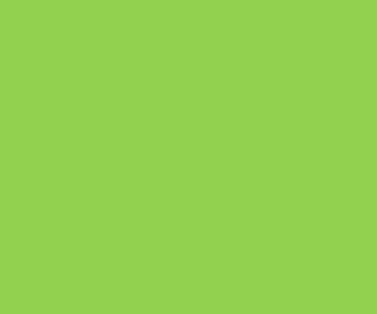 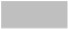 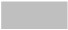 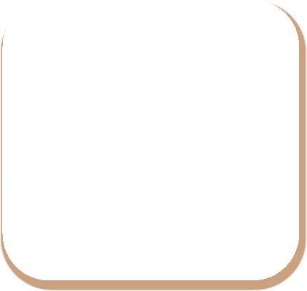 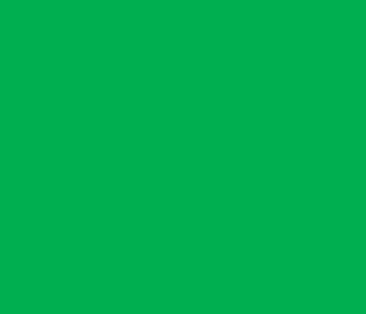 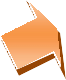 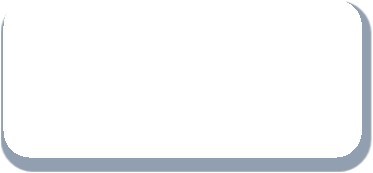 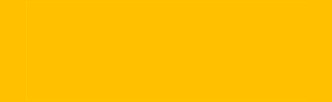 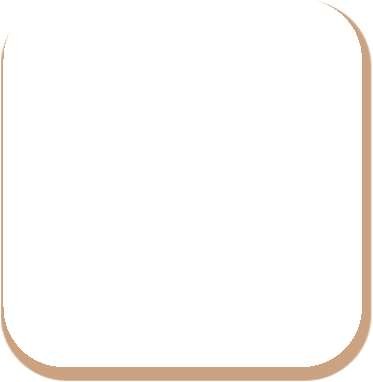 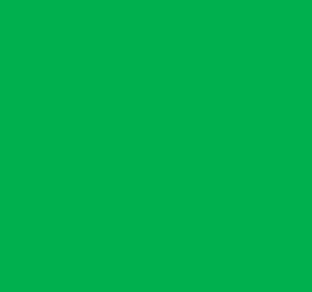 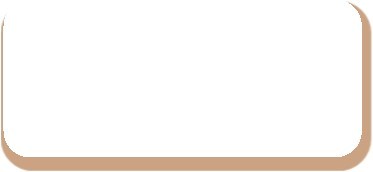 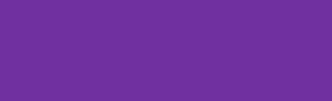 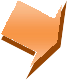 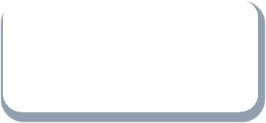 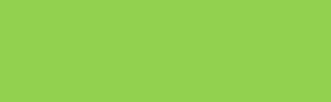 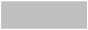 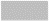 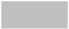 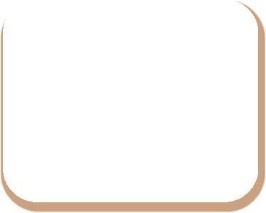 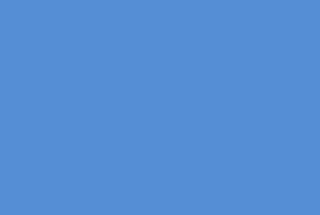 Whilst comparable evidence of policy compliant local land sales with planning permission is useful as a sense check, in our view it is difficult to find two sites that are directly comparable in view of the various factors that will influence the purchase price of land including precise location, abnormal site development cost, lower build cost rates enjoyed by volume housebuilders and the particular business decision of the purchaser.The alternative method at the other end of the scale, following the part of the guidance which states ‘benchmark land value should fully reflect the total cost of all relevant policy requirements including planning obligations and, where applicable, any Community Infrastructure Levycharge’, would be to calculate the total cost of all policy targets of the LPA first and determine what is left for the landowner and provided this margin offered some level of premium over EUV, accept it as a benchmark. In effect this would guarantee a positive viability result in every instance as no attempt is made to first establish ‘the minimum land value at which a landowner would sell.’We believe the purpose of viability appraisal and indeed the intention of the guidance is to ensure the total costs of policy compliance still leave enough room for the developer to make a sensible profit and for the landowner to achieve a reasonable return to induce him to sell.Since developer contributions must be extracted from the uplift in land value resulting from planning permission, unless some attempt is made to create a benchmark land value that reflects this ‘reasonable return’ to the landowner before the total costs of policy targets are subtracted, then the appraisal would serve no purpose. We consider the EUV + % Uplift method represents a balanced approach between the alternatives outlined above that is fair and reasonable and relies more precisely on the specific development cost and value of the site being assessed.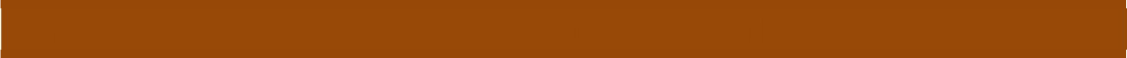 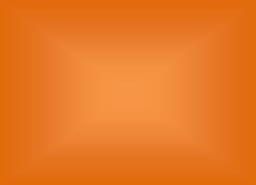 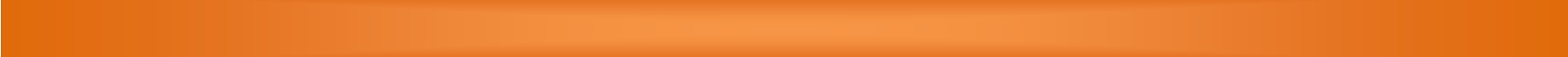 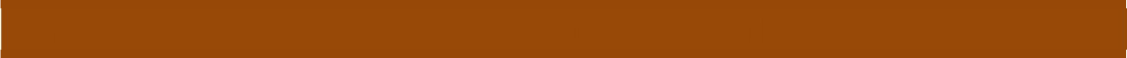 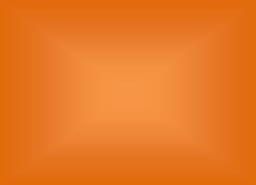 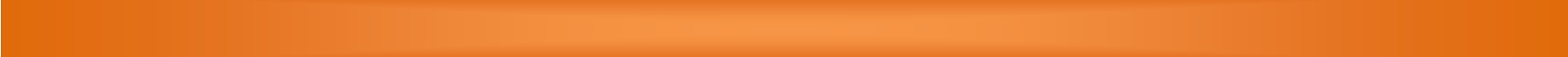 In order to represent the likely range of benchmark scenarios that might emerge in the plan period for the appraisal it will be necessary to test alternative threshold land value scenarios. A greenfield scenario will represent the best case for CIL as it represents the highest uplift in value resulting from planning permission. The greenfield existing use is based on agricultural value.The median brownfield position recognises that existing commercial sites will have an established value. The existing use value is based on a low value brownfield use (industrial). The viability testing firstly assesses the gross residual value (the maximum potential value of land based on total development value less development cost with no allowance for affordable housing, sec 106 contributions or planning policy cost impacts). This is then used to apportion the share of the potential uplift in value to the greenfield and brownfield benchmarks. This is considered to represent a reasonable scope of land value scenarios in that change from a high value use (e.g. retail) to a low value use (e.g. industrial) is unlikely.Actual market evidence will not always be available for all categories of development. In these circumstances the valuation team make reasoned assumptions.The viability study assumes that affordable housing land has limited value as development costs form a very high proportion of the ultimate discounted sale value of the property.Gross Residual Value	Gross Residual Value	Gross Residual Value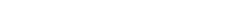 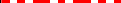 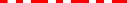 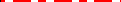 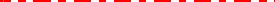 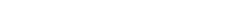 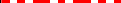 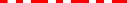 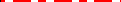 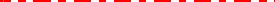 Greenfield	Brownfield	ResidualThe above diagram illustrates the concept of Benchmark Land Value. The level of existing use value for the three benchmarks is illustrated by the green shading. The uplift in value fromexisting use value to proposed use value is illustrated by the blue and gold shading. The gold shading represents the proportion of the uplift allowed to the landowner for profit. The blue shading represents the allowance of the uplift for developer contributions to the Local Authority. The Residual Value assumes maximum value with planning permission with no allowance for planning policy cost impacts. This benchmark is used solely to generate the brownfield and greenfield threshold values.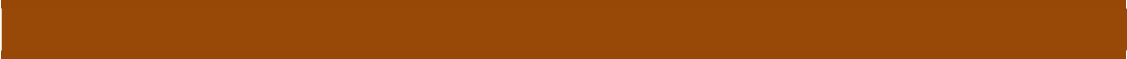 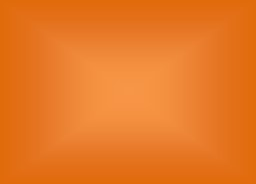 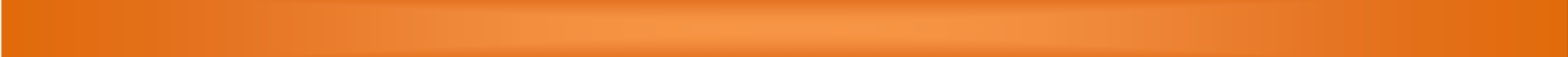 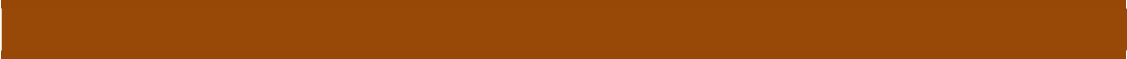 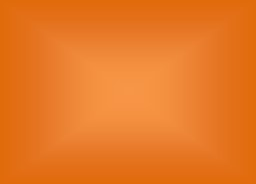 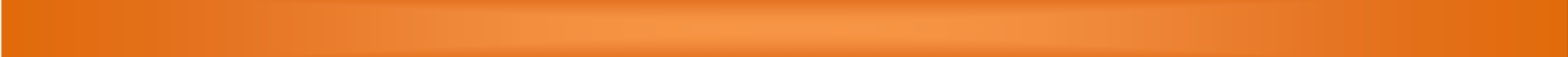 The following use categories will be considered to reflect the type of development likely to emerge in Ashfield during the Plan period.Residential - Based on varying residential development scenarios and factoring in the affordable housing requirements of the Authority. Land values are assessed based on house type plots. Sales values are assessed on per sqm rates.Extra Care - Apartments and housing providing bespoke extra care/sheltered accommodation.Employment -Industrial/Warehousing - Land Values and Gross Development Values are assessed on sqm basis.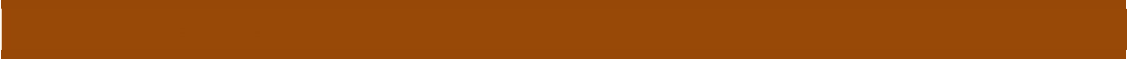 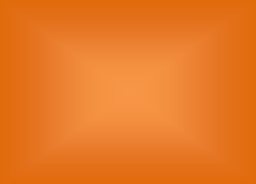 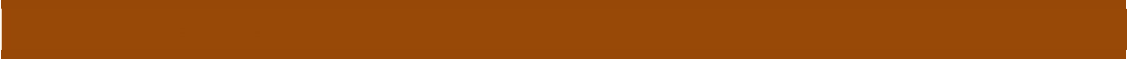 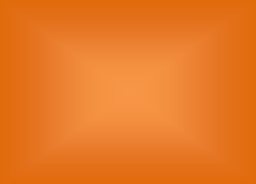 The Heb valuation study considered evidence of residential land and property values across Ashfield District and concluded that there are two distinct sub-market areas for residential development which warrant differential value assumptions being made in the Whole Plan Viability Assessment. The lower value areas are around Sutton and Kirkby with a higher value sub-market around Hucknall and the rural areas.The variations in commercial values were not considered significant enough across the District to justify the application of differential assumptions based on sub-market areas.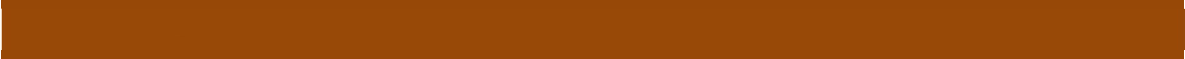 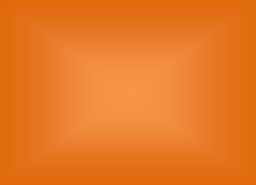 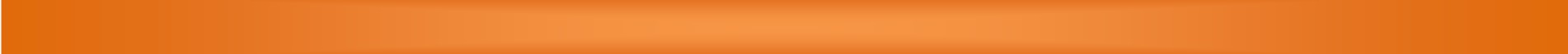 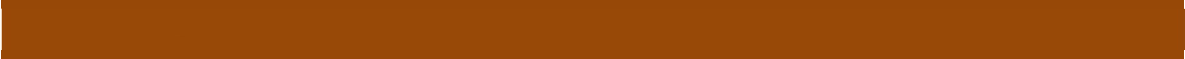 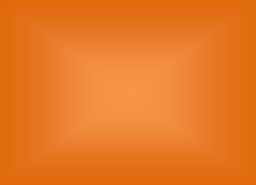 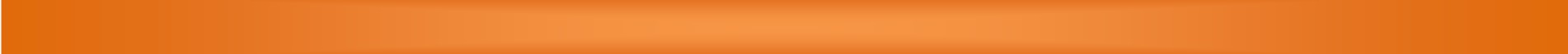 A series of residential viability tests have been undertaken, reflecting affordable housing delivery based on the minimum standard prescribed by the Government at 25% First Homes and including Low Cost Home Ownership and Affordable Rent products, taking account of the affordable tenure mix with a differential approach adopted dependent on existing greenfield or brownfield land use. The following extract from a generic sample residential viability appraisal model illustrates how affordable housing is factored into the residential valuation assessment. The relevant variables (e.g. unit numbers, types, sizes, affordable proportion, tenure mix etc.) are inputted into the appropriate cells. The model will then calculate the overall value of the development taking account of the relevant affordable unit discounts.It is important to note that the model applies % proportions and further % tenure splits to the housing scenarios which will generate fractional unit numbers. The model automatically rounds to the nearest whole number and therefore some results appear to attribute value proportions to houses which do not register in the appraisal. The fractional distribution of affordable housing discounts is considered to represent the most accurate illustration of the impact of affordable housing policy on viability.The following Affordable Housing Assumptions have been agreed for the purpose of the residential viability appraisals. The transfer values in terms of % of open market value are set out for each tenure type. The transfer value equates to the assumed price paid by the registered housing provider to the developer and is assessed as a discounted proportion of the open market value of the property in relation to the type (tenure) of affordable housing.The affordable assumptions were applied to all residential scenario testing. For the smaller unit number tests the proportional and tenure splits result in fractions of unit numbers. In these cases the discounts may be considered to equate to the impact of off-site contributions.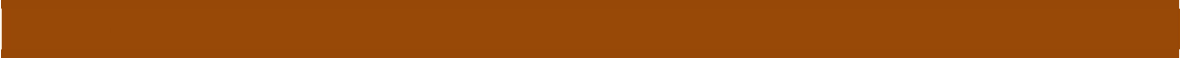 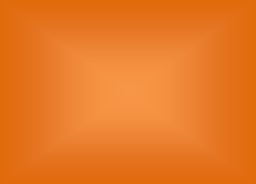 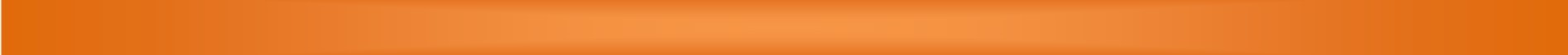 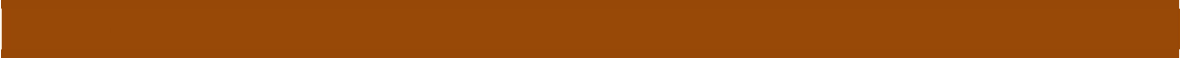 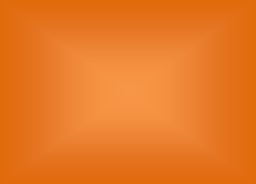 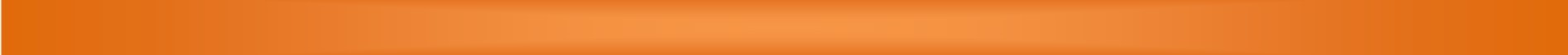 Density is an important factor in determining gross development value and land value. Density assumptions for commercial development will be specific to the development category. For instance the floorplate for industrial development is generally around 50% of the site area to take account of external servicing, storage and parking, Offices will vary significantly dependent on location, town centre offices may take up 100% of the site area whereas out of town locations where car parking is a primary consideration, the floorplate may be only 25% of the site area. Food retailing generally has high car parking requirements and large site areas compared to floorplates.The land : floorplate assumptions for commercial development are as follows:- Industrial	2:1Distribution Warehouse	2:1Residential densities vary significantly dependent on house type mix and location. Mixed housing developments may vary from 10-50 dwellings per Hectare. Town Centre apartment schemes may reach densities of over 150 units per Hectare. We generate plot values for residential viability assessment related to specific house types. The plot values allow for standard open space requirements per Hectare. The densities adopted in the study reflect theassumptions of the Local Authority on the type of development that is likely to emerge during the plan period.The density assumptions for house types related to plot values are as follows :- Apartment 100 units per Ha2 Bed House      40 units per Ha 3 Bed House      35 units per Ha 4 Bed House      25 units per Ha 5 Bed House 20 units per Ha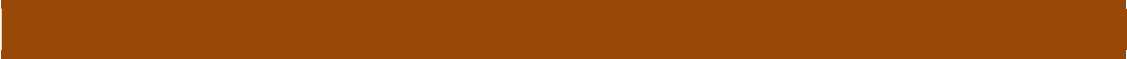 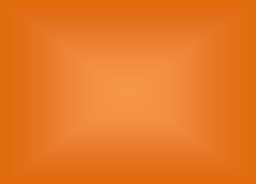 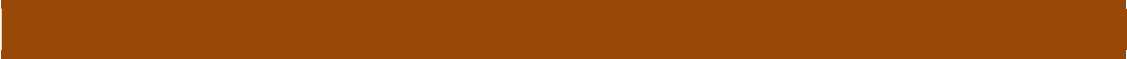 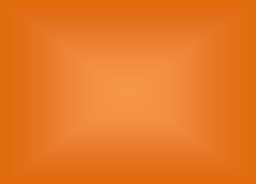 The study uses the following standard house types as the basis for valuation and viability testing as unit types that are compliant with National Housing standards and meet minimum Local Plan policy requirements.Apartment	65 sqm	(45sqm sheltered apartments)Bed House	75 sqmBed House	90 sqmBed House	120 sqmBed House	150 sqmHousing values and costs are based on the same gross internal area. However apartments will contain circulation space (stairwells, lifts, access corridors) which will incur construction cost but which is not directly valued. We make an additional construction cost allowance of 15% to reflect the difference between gross and net floorspace.The following housing mix was tested to broadly reflect identified need in the District.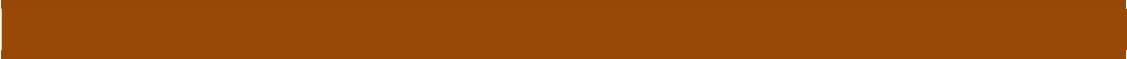 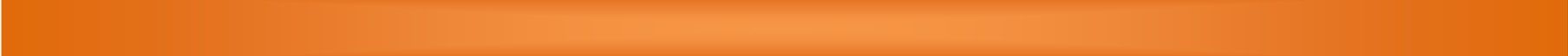 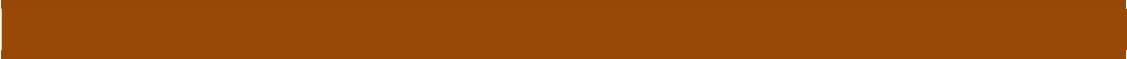 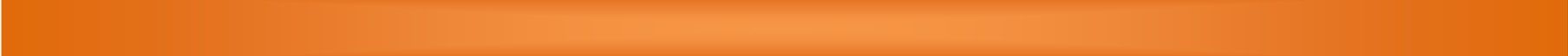 The study tests a series of residential development scenarios to reflect general types of development that are likely to emerge over the plan period. For residential development, five scenarios were considered. The list does not attempt to cover every possible development in the District but provides an overview of residential development in the plan period.Suburban/Rural Medium Scale (2, 3 & 4 Bed Housing)	20 UnitsInfill Housing	(3 & 4 Bed Housing)	9 Units (Affordable exempt)Extra Care Accommodation	(Apartments and Houses)	40 UnitsExtra Care Accommodation	(Apartments)	40 Units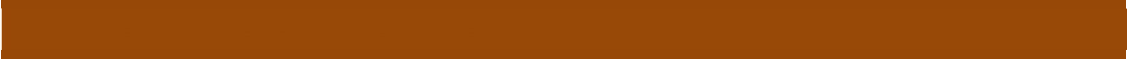 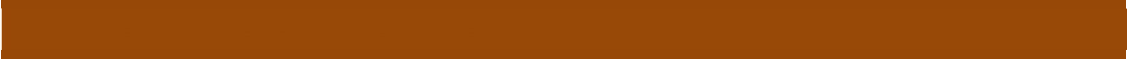 The appraisal model can test all forms of commercial development broken down into use class order categories. For the purpose of this Whole Plan Viability Assessment, only employment use in the form of industrial/warehousing was undertaken.The density assumptions for commercial development will be specific to the development category. For instance, the floorplate for industrial development is generally around 50% of the site area to take account of external servicing, storage and parking. Offices will vary significantly dependent on location, town centre offices may take up 100% of the site area whereas out of town locations where car parking is a primary consideration, the floorplate may be only 25% of the site area. Food retailing generally has high car parking requirements and large site areas compared to floorplates.The viability model also makes allowance for net:gross floorspace. In many forms of commercial development such as industrial and retail, generally the entire internal floorspace is deemed lettable and therefore values per sqm and construction costs per sqm apply to the same area. However in some commercial categories (e.g. offices) some spaces are not considered lettable (corridors, stairwells, lifts etc.) and therefore the values and costs must be applied differentially. The net:gross floorspace ratio enables this adjustment to be taken into account.The table below illustrates the commercial category and development sample testing undertaken as well as the density assumptions and net:gross floorspace ratio.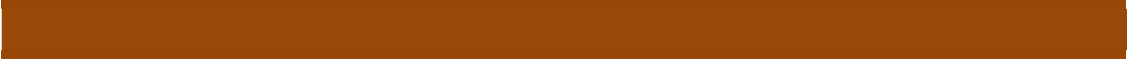 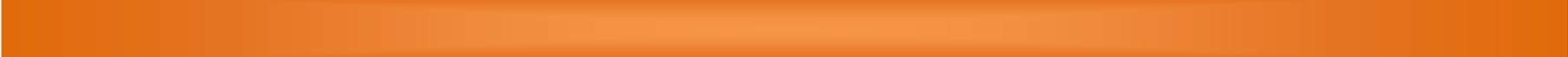 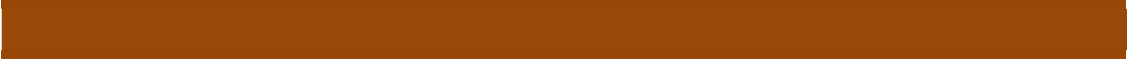 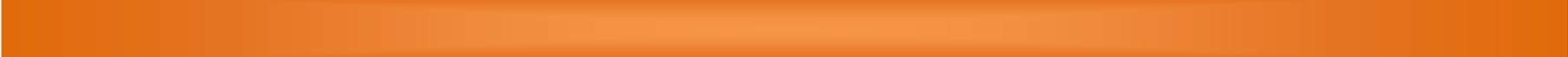 It is acknowledged that the Code for Sustainable Homes have been replaced by changes to the Building Regulations based on the National Housing Standards. The cost study rates reflect current Building Regulation standards and the proposed introduction of the revised Part L with respect to carbon emissions reduction.The Commercial Viability assessments are based on BREEAM ‘Excellent’ construction rates.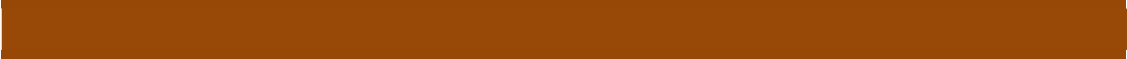 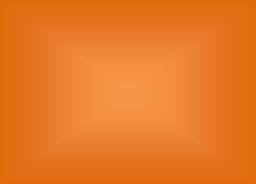 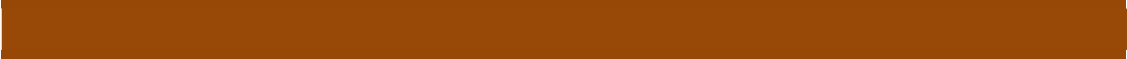 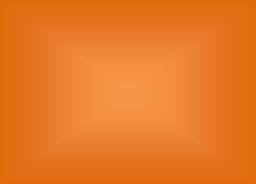 The construction rates will reflect allowances for external works, drainage, servicing preliminaries and contractor’s overhead and profit. The viability assessment will include a 3% allowance for construction contingencies.The following residential construction rates are adopted in the study to reflect National Housing Standards, Category 2 Dwellings and the water and space standards of Ashfield District Council. An additional cost allowance for accessible and adaptable dwellings has been made for all residential development and the rates adjusted to reflect the introduction of Part L Building Regulation changes (see Gleeds cost report at Appendix 2)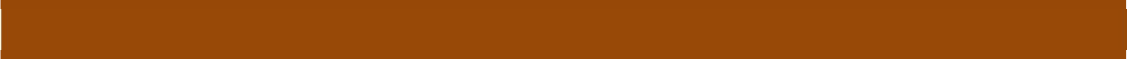 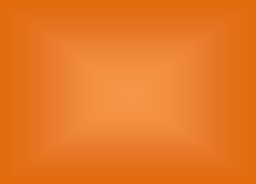 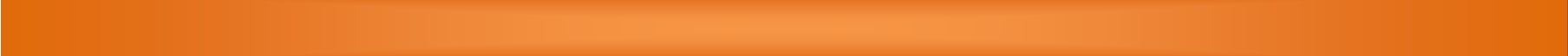 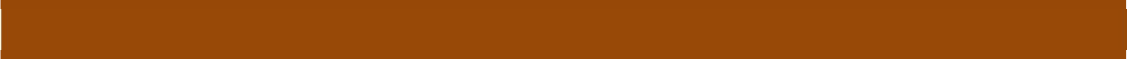 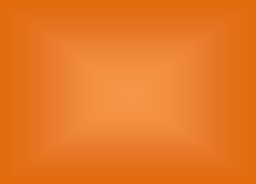 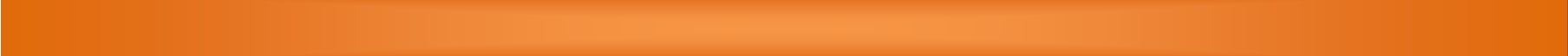 Most development will involve some degree of exceptional or ‘abnormal’ construction cost. Brownfield development may have a range of issues to deal with to bring a site into a ‘developable’ state such as demolition, contamination, utilities diversion etc. Whole Plan and CIL Viability Assessment is based on generic tests and it would be unrealistic to make assumptions over average abnormal costs to cover such a wide range of scenarios. In reality abnormal cost issues like site contamination are reflected in reductions to land values so making additional generic abnormal cost assumptions would effectively be double counting costs unless the land value allowances were adjusted accordingly.It is considered better to bear the unknown costs of development in mind when setting CIL rates and not fix rates at the absolute margin of viability.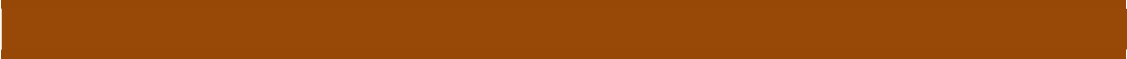 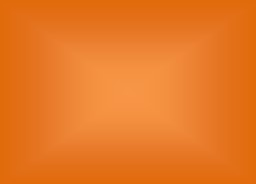 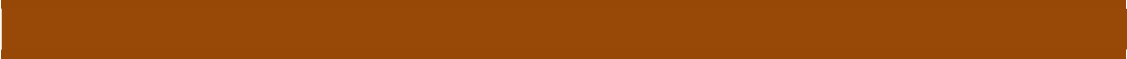 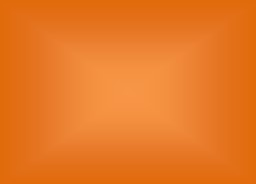 The study seeks to review Whole Plan Viability and therefore firstly assesses the potential cost impacts of the proposed policies in the plan to determine appropriate cost assumptions in the viability assessments and broadly determine if planned development is viable.The additional purpose of the study is to test the maximum margin available for CIL or other additional contributions that may be available from various types of development.Costs have been factored into the viability appraisals to reflect the impact of relevant development plan policy and the residual use of planning obligations for site specific mitigation. In order to allow for potential additional infrastructure contributions to be collected and to test the potential balance between Affordable Housing delivery and Infrastructure Contributions a series of tests have been undertaken at the following contribution allowances (which include S106 and Biodiversity Net Gain):-Residual Planning Obligations and Biodiversity Net Gain for site specific mitigation Test 1 £6000 per dwellingTest 2 £8000 per dwellingTest 3 £10000 per dwelling£15 per sqm commercialThere is limited evidence of commercial sec 106 contribution over this period so a general allowance, adopted in a number of CIL studies of £15sqm has been made for commercial development including Biodiversity Net Gain.Costs have been factored into the viability appraisals to reflect the impact of relevant development plan policies and the residual use of planning obligations for site specific mitigation. The cost impact of these mitigation measures has been assessed by Gleeds and may be summarised as follows :-BIODIVERSITY NET GAINAn allowance of £600 per dwelling has been made for 10% biodiversity net gain. This is broadly based on the study undertaken by Defra in 2018 ‘Biodiversity Net Gain’ which estimates £19,951 of cost per Ha to achieve the requirement in the East Midlands. This allowance is included in the overall per dwelling allowance for S106 contribution and Biodiversity Net gain (as set out at para4.27 above).ACCESSIBILITY STANDARDS   -   10% of Dwellings Cat 2 £1sqm Houses   £2sqm ApartmentsThe appraisals test the impact of requiring 10% of all homes to be built to Category 2 standard for accessibility. This is estimated to add £12 sqm over National Housing Standards equivalent build cost allowance for houses and £17sqm for apartments. Based on 10% provision extra allowances of £1sqm have been made for housing and £2sqm for apartments.WATER CONSERVATION STANDARDSThe higher optional water standard of 110 lpd is considered to be covered by the adopted construction cost rates and do not require any additional allowance.BREAAM StandardsThe construction costs for commercial development make allowance for BREAAM ‘Excellent’ rating including additional professional fees.SPACE STANDARDSThe residential unit sizes adopted in the appraisals comply with National Space Standards.It is considered that the Ashfield Local Plan does not contain any other policies which would have a significant impact on development cost.Developer’s profit is generally fixed as a % return on gross development value or return on the cost of development to reflect the developer’s risk. In current market conditions, and based on the assumed lending conditions of the financial institutions, a 20% return on GDV is used in the residential viability appraisals to reflect speculative risk on the market housing units. However it must be acknowledged that affordable housing does not carry the same speculative risk as it effectively pre-sold.The profit allowance on the affordable housing element has been set at a ‘contactor only’ profit of 6% in line with HCA viability toolkit guidance. It should also be recognised that a ‘competitive profit ‘ will vary in relation to prevailing economic conditions and will generally reduce as conditions improve, generally remaining within a 15-20% range for speculative property.In the generic commercial development assessments, a 15% profit return is applied to reflect the reduced risk of commercial development which is likely to be pre-let or pre-sold. If it is considered that industrial and other forms of commercial are likely to be operator rather than developer led, this allowance may be further reduced to a 5-10% allowance to reflect an allowance for operational/opportunity cost rather than a traditional development risk.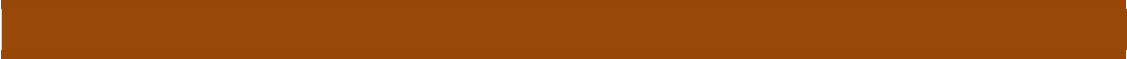 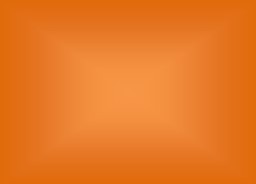 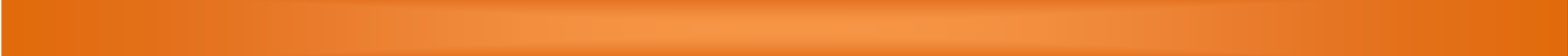 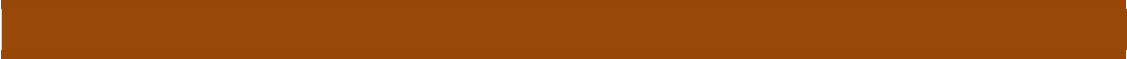 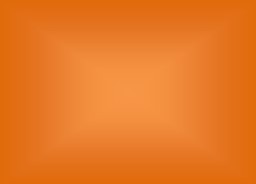 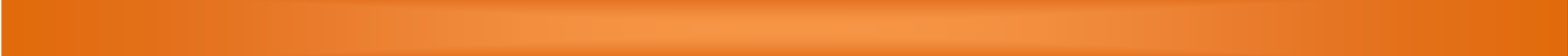 The sale value of the development category will be determined by the market at any particular time and will be influenced by a variety of locational, supply and demand factors as well as the availability of finance. The study uses up to date comparable evidence to give an accurate representation of market circumstances.A valuation study of all categories of residential and commercial property has been undertaken by HEB Chartered Surveyors in 2022. A copy of the report is attached at Appendix I.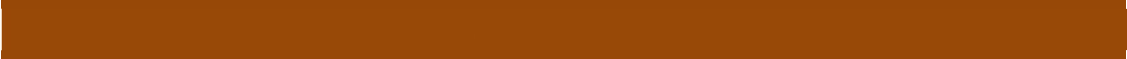 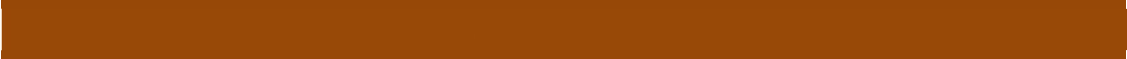 Following the land value benchmarking ‘uplift split’ methodology set out in Section 3 the following greenfield and brownfield existing residential land use value assumptions are applied to the study. The gross residual value (the maximum potential value of land assuming planning permission but with no planning policy, affordable housing sec 106 or CIL cost impacts). An example for Urban Housing in the Hucknall & Rural area 150 unit test is illustrated in the table below.50% of the uplift in value between existing use and the gross residual value of alternative use with planning permission is applied to generate benchmarked land values per Ha. These land values are then divided by the assumed unit type densities to generate the individual greenfield and brownfield plot values to be applied to the appraisals.The complete set of gross residual residential values for all the residential tests from which the benchmarked threshold land value allowances were derived, is set out in the table below.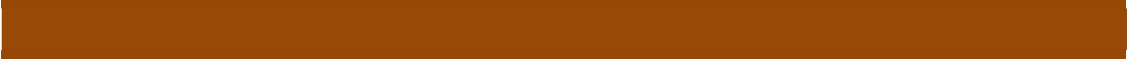 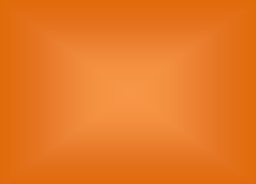 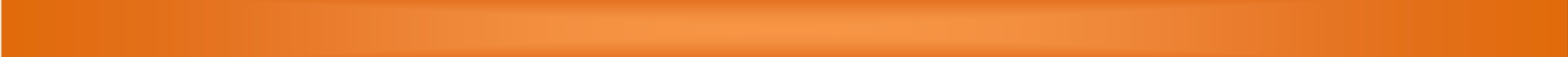 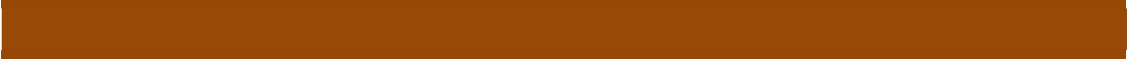 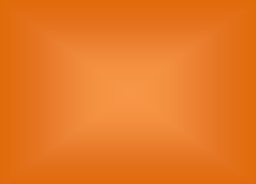 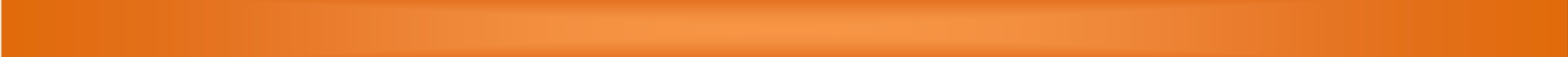 4.44 The following ‘industry standard’ fee and cost allowances are applied to the appraisals.The results of the Viability Testing are set out in the tables below. In order to test the impact of Affordable Housing provision the residential viability tests were undertaken on the assumption that schemes would deliver 10-30% Affordable Housing and are based on a 20% profit allowance on the market housing element and a 6% profit allowance on the affordable element.Any positive figures confirm that the category of development tested is economically viable in the context of Whole Plan viability and the impact of planning policies. The level of positive viability indicates the potential additional margin for additional contributions through CIL or other development contributions in £ per sqm.Each category of development produces a greenfield and brownfield result for each level of Affordable Housing and S106 Contribution tested. These results reflect the benchmark land value scenario. The first result assumes greenfield development which generally represents the highest uplift in value from current use and therefore will produce the highest viability margin. The second result assumes that development will emerge from low value brownfield land. It should be noted that the infill tpology assumes no affordable housing provision (as minor development) and the viability results increase accordingly.Sutton & Kirkby Low Value ZoneTest 1 – Contribution of £6000 per dwellingSutton & Kirkby Low Value ZoneTest 2 – Contribution of £8000 per dwellingSutton & Kirkby Low Value ZoneTest 3 – Contribution of £10000 per dwellingThe Viability assessment results in the lower value sub-market area around Sutton in Ashfield and Kirkby in Ashfield demonstrate that greenfield residential development is viable and deliverable with 25% Affordable Housing and the mid range S106 infrastructure contribution allowance tested of £8,000 per dwelling. Beyond that level of contribution, viability becomes marginal.The results for brownfield development illustrate that 10% Affordable Housing would be deliverable with the mid-range S106 contribution allowance of £8000 sqm per dwelling.Hucknall & Rural High Value ZoneTest 1 – Contribution of £6000 per dwellingHucknall & Rural High Value ZoneTest 2 – Contribution of £8000 per dwellingHucknall & Rural High Value ZoneTest 3 – Contribution of £10000 per dwellingThe Viability assessment results in the higher value sub-market area around Hucknall and in the rural areas demonstrate that greenfield residential development is viable with 30% Affordable Housing based on the mid-range S106 infrastructure contribution allowance tested of £8,000 per dwelling.The results for brownfield development illustrate that 10% Affordable Housing would be deliverable with the mid-range S106 infrastructure contribution allowance tested of £8,000 per dwelling.The tests for minor infill development (assuming sites of up to to 0.5Ha and 9 units (with no Affordable Housing) demonstrate strong viability with significant additional margins at £10,000 infrastructure contribution per dwelling for both greenfield and brownfield development.The results of the residential viability demonstrate that housing is deliverable in Ashfield based on the policy impacts of the Local Plan with additional margin to accommodate CIL or other development contribution charges for all forms of greenfield development. The results also demonstrate that the viability of brownfield development is not as strong and that differential contributions policies based on existing use of land may be considered.Sheltered Housing was tested based on a reduced S106 contribution of £4000 per dwelling (based on an assumption that education contributions would be unlikely) with 10% Affordable Housing in the Sutton/Kirkby zone and 25% Affordable Housing in the Hucknall Rural Zone. The results of the sheltered housing viability assessment illustrate that Sheltered Apartments may not be capable of making affordable housing contributions but that mixed housing and apartment schemes may be able to make viable contributions on greenfield sites. It should be noted however that the build cost rate evidence for sheltered apartments was limited and further scheme specific assessment may be required.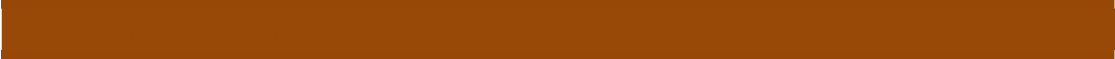 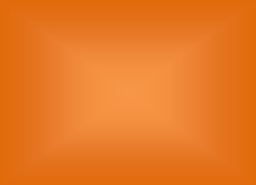 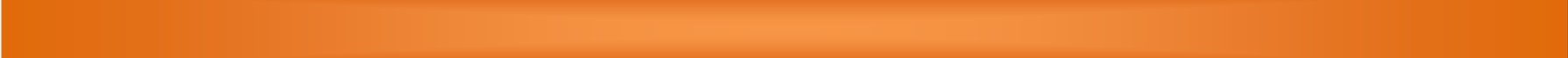 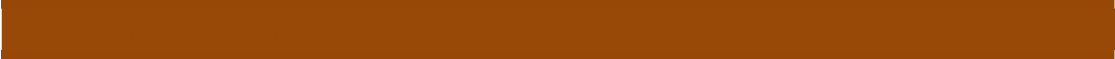 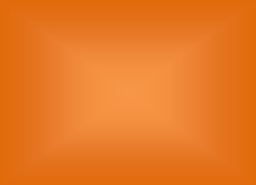 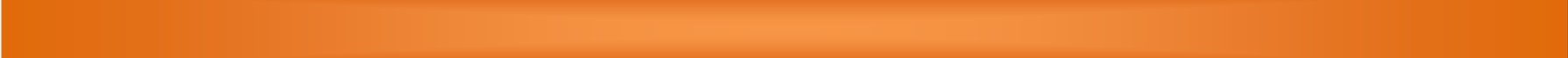 The study tests the sensitivity of a range and combination of various Infrastructure and Affordable Housing allowances based on the available current market evidence of development values and costs.Whilst it is considered there is limited merit in projecting future fluctuations in market sale values and construction costs, The Council has requested that consideration is given to the impact of a contraction in the housing market and the impact of a 5% reduction in housing values is illustrated below (applied to the assessment result tables at para 6.4.5% Reduction in Residential ValuesA 5% reduction housing value would not prevent housing delivery based on the recommended policy targets in the higher value Hucknall/Rural sub-market area. In the lower value Sutton/Kirkby sub-market area a reduction in housing values would make viability more marginal but not to such a negative level that delivery would not be possible.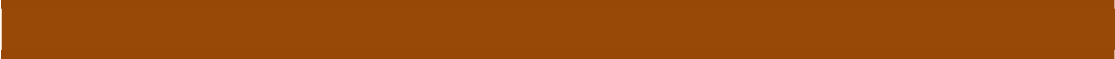 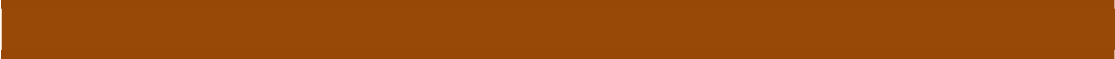 The initial assessment of commercial land and property values indicate that there are no significant differences in values to justify differential sub-market based assumptions. The employment category viability results are set out above demonstrating that only greenfield distribution warehouse uses have a significant positive viability margin.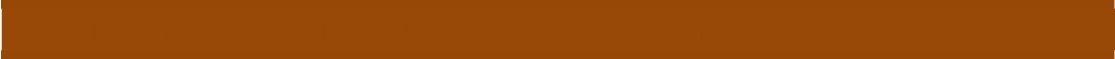 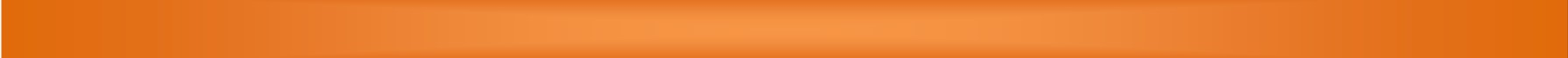 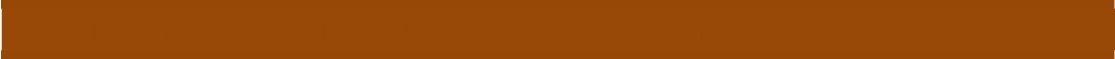 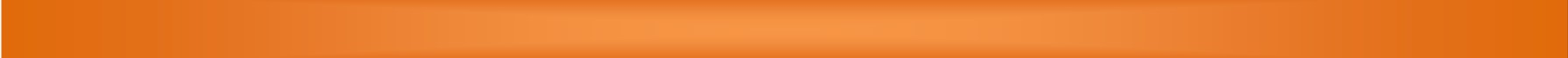 The assessments of residential land and property values indicated that there were significant differences in value across the District for new build development to justify the application of differential value assumptions in the viability appraisal in accordance with the sub-market areas illustrated on the map below.The results tables in Section 5 show the viability margins (or potential CIL charges) for the different residential typologies for greenfield and brownfield development based on differing Affordable Housing delivery targets and Section 106 Infrastructure/Net Biodiversity Gain Allowances. In summary, the minimum margins for each combination of Affordable Housing and S106 Infrastructure contribution are illustrated below.Sutton & Kirkby Sub-Market Area10% Affordable Housing Delivery15% Affordable Housing Delivery20% Affordable Housing Delivery25% Affordable Housing DeliveryHucknall & Rural Sub-Market Area10% Affordable Housing Delivery20% Affordable Housing Delivery25% Affordable Housing Delivery30% Affordable Housing DeliveryThe residential viability assessment demonstrates that greenfield residential development is viable and deliverable across the whole District taking account of fully policy impacts. The mid- range S106 infrastructure/BNG allowance of £8,000 per dwelling is considered to take account of the current principal S106 contribution requirements for education, health and transport, Biodiversity Net Gain costs and other more minor infrastructure requirements.The following tables illustrates selected Affordable Housing tests based on a S106/BNG allowance of £8,000 per dwelling.The assessment results illustrate that 10% Affordable Housing would be viable and deliverable for brownfield development across the District. In the lower value Sutton and Kirkby sub-market area 25% Affordable Housing would be viable and deliverable. In the higher value sub-market area around Hucknall and in the rural areas up to 30% Affordable Housing demonstrates positive viability.The Council project 3,962 new dwellings (beyond those with current planning permission) in the plan period. The Council envisages a primarily greenfield delivery strategy with 3608 greenfield dwellings and 354 brownfield dwellings (91% greenfield 9% brownfield). It is therefore reasonable that the Council’s primary approach to development contributions is based on the greenfield site viability assessments.Nevertheless in view of the differential viability for greenfield and brownfield development in the District and the appropriate balance between delivery of essential infrastructure and Affordable Housing a differential contributions policy for brownfield development could be considered for the two different sub-market areas.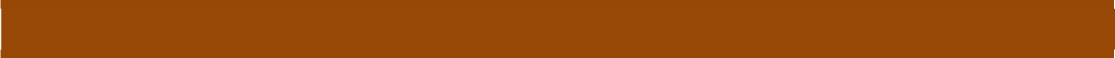 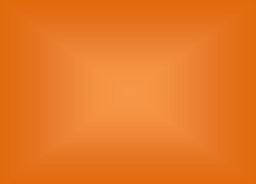 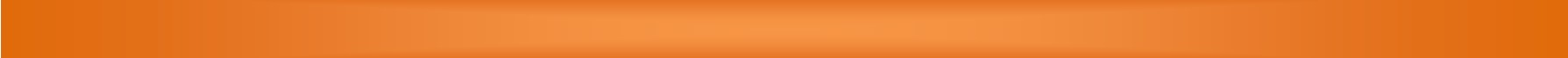 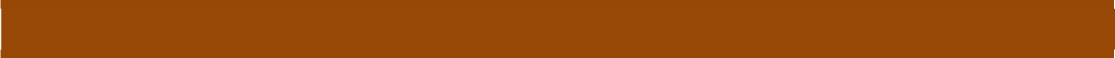 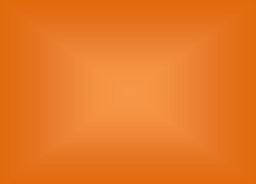 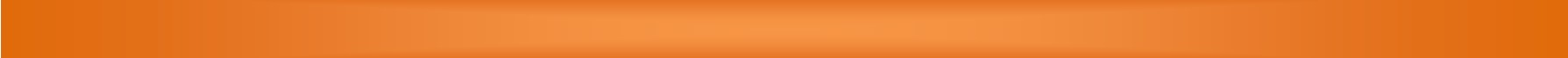 Sheltered Housing was tested based on a reduced S106 contribution of £4000 per dwelling (based on an assumption that education contributions would be unlikely) with 10% Affordable Housing in the Sutton/Kirkby zone and 25% Affordable Housing in the Hucknall Rural Zone. The results of the sheltered housing viability assessment illustrate that Sheltered Apartments may not be capable of making affordable housing contributions but that mixed housing and apartment schemes may be able to make viable contributions on greenfield sites. It should be noted however that the build cost rate evidence for sheltered apartments was limited and further scheme specific assessment may be required.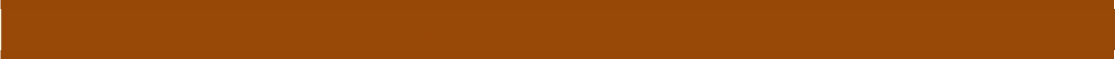 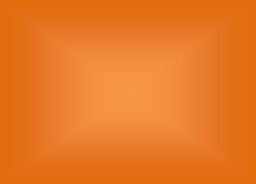 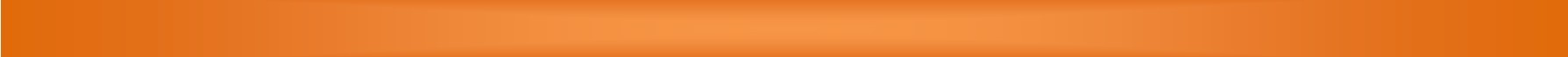 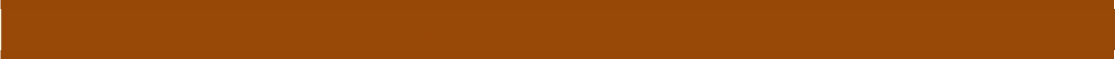 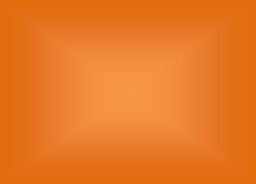 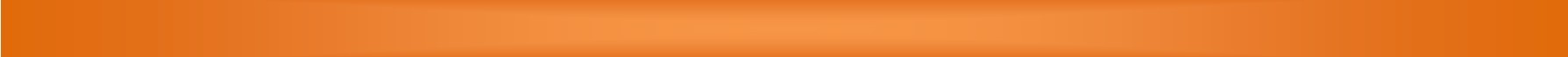 The initial assessment of commercial land and property values indicate that there are no significant differences in values to justify differential sub-markets based on assumptions or differential CIL charging zones. The employment category viability results are set out below demonstrating that only greenfield distribution warehouse uses have a significant positive viability margin.It is envisaged that distribution uses will make up a significant proportion of employment development over the plan period with new greenfield sites accounting for the majority of new development in this category. As such the assessment demonstrates that this type of employment use will be viable and deliverable.It should be stressed that whilst the generic appraisals showed that general industrial use is not viable based on the test assumptions, this does not mean that this type of development is not deliverable. For consistency, a full developer’s profit allowance was included in all the commercial appraisals. In reality many employment developments are undertaken direct by the operators. If the development profit allowance is removed from the calculations, then much employment development would be viable and deliverable. In addition, it is common practice in mixed use schemes for the viable residential element of a development to be used to cross subsidise the delivery of the commercial component of a scheme.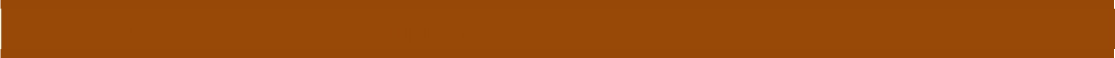 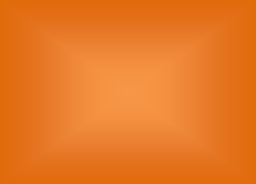 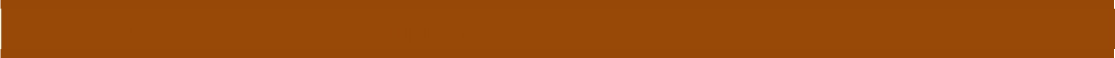 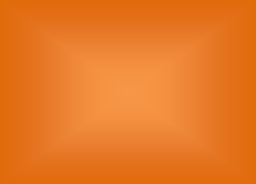 The study demonstrates that most of the development proposed by the Local Plan is viable and deliverable taking account of the cost impacts of the policies proposed by the plan and the requirements for viability assessment set out in the NPPF.The Council has a primarily greenfield residential delivery strategy and this type of development demonstrated strong positive viability across the entire District taking account of all policy impacts.Brownfield residential development will also be deliverable subject to a lower level of Affordable Housing contribution. Greenfield residential development demonstrated strong positive viability with higher Affordable Housing delivery potential. Whilst the higher value sub- market area around Hucknall and surrounding rural areas indicated that 30% delivery may be possible, in order to maintain a significant viability ‘buffer’ a 25% target is recommended.Based on the residential viability assessment results illustrated at para 6.4 and 6.8 above, the following differential Affordable Housing targets are recommended for standard residential and sheltered housing.The study is a strategic assessment of whole plan viability and as such is not intended to represent a detailed viability assessment of every individual site. The study applies the general assumptions in terms of affordable housing, planning policy costs impacts and identified site mitigation factors based on generic allowances. It is anticipated that more detailed mitigation cost and viability information may be required at planning application stage to determine the appropriate level of affordable housing and planning obligation contributions where viability issues are evidenced. The purpose of the study is to determine whether the development strategy proposed by the Plan is deliverable given the policy cost impacts of the Plan.In conclusion, the assessment of all proposed residential sites in Ashfield District has been undertaken with due regard to the requirements of the NPPF and the best practice advice contained in National Planning Practice Guidance. It is considered that all sites are broadly viable across the entire plan period, taking account of all policy impacts of the Local Plan with additional potential to introduce CIL charges at some stage in the future.It should be noted that this study should be seen as a strategic overview of plan level viability rather than as any specific interpretation of Ashfield District Council policy on the viability of any individual site or application of planning policy to affordable housing, CIL or developer contributions. Similarly, the conclusions and recommendations in the report do not necessarily reflect the views of Ashfield District Council.Heb Surveyors Valuation Report December 2022Gleeds Construction Cost StudyOctober 2022WHOLE PLAN VIABILITY ASSESSMENT PROPERTY VALUE STUDYAS PART OF EVIDENCE BASEFOR AND ON BEHALF OF ASHFIELD DISTRICT COUNCIL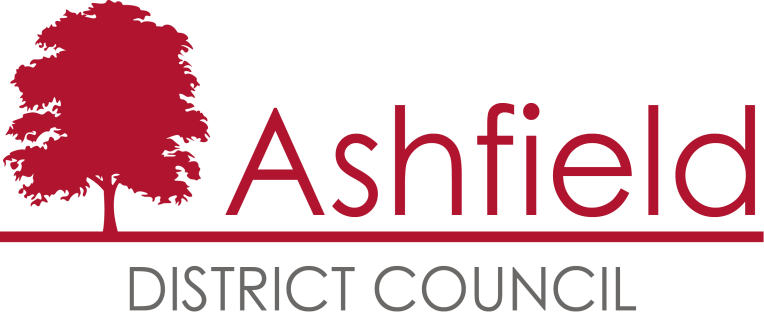 Report prepared by:heb CHARTERED SURVEYORS APEX BUSINESS PARK RUDDINGTON LANE NOTTINGHAMNG11 7DD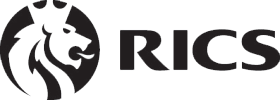 Royal Institution of Chartered Surveyors Registered ValuersDECEMBER 2022CONTENTSPage NoTERMS OF REFERENCEAs part of our instructions to provide valuation advice and assistance to Ashfield District Council in respect of Whole Plan Viability Testing, we are instructed to prepare a report identifying typical land and property values within the study area.These typical land and sale prices are to reflect ‘new build’ accommodation and test categories have been broken down into land use types reflecting the broad divisions of the use classes order reflecting development land use types key to plan delivery, specifically:-ResidentialIndustrial / WarehousingRetirement LivingAgricultural (as function of land benchmark)The purpose of this value appraisal study is to provide part of the authority’s evidence base in support of a Whole Plan Viability Test.THE EVIDENCE BASEThe valuation evidence provides an area-based view - a broad test of viability.The purpose of this report is to provide a bespoke valuation Evidence Base, specifically for updating the Ashfield whole plan viability assessment. Whilst it is possible to assemble an evidence base from many different (and in some instances existing) information sources, we believe there is an inherent danger in this approach. The underlying assumptions for valuation or costs assessment in each data source may be different and a ‘mix and match’ approach may be flawed when comparable evidence is scrutinised.We consider our approach herein to be far reaching and sufficiently robust to be defensible at a Examination (as evidenced by previous Inspector approval elsewhere).The valuation evidence obtained to produce this report takes the form of an area wide approach as recommended by the guidance, and allow for economic viability of development to be considered as a whole, whereby all categories of development have been assessed.Valuation methodology has consisted primarily of collecting recent comparable evidence of sales transactions within all of theidentified development categories prior to full analysis (more fully outlined under ‘Procedure and Methodology’).Where evidence may be lacking or unavailable for example the more unusual use classes or within certain locations, reasoned valuation assumptions have been taken.It should be noted that there will inevitably be scope for anomalies to be identified within a sub-market. This is to be expected. The values and zones identified herein provide a fair and reasonable ‘tone’ across each sub-market and use class. We are giving opinion as to the values at which property can reasonably be expected to transact within the study area. We have sought to avoid both “best” and “worst” case examples.This approach and methodology is deemed wholly acceptable under guidance, whereby it is accepted that inevitably valuationat an area wide level cannot be taken down to a ‘micro-economic’ geographical level.AshfieldAshfield is a two-tier Authority with District status situated in the county of Nottinghamshire. The district covers an area of 110 Sq KM and is located on the western side of Nottinghamshire. It has an estimated population of 126,500 (data taken from National Census, 2021).The majority of the population are concentrated within the three main towns of Sutton in Ashfield, Hucknall and Kirkby in Ashfield together with three large villages in the substantial rural area mainly to the west of the M1.The main settlements share strong historic, economic and cultural links based around the growth and subsequent decline of coal mining, textiles and engineering industries. This is reflected in Ashfield’s rank as 63rd most deprived area in England out of 326 Local Authorities (IMD 2010), and the 7th most deprived area in the East Midlands.The district has excellent communication corridors through the A38 and Junctions 27 and 28 of the M1 motorway, and is also within close proximity of the East Midlands Airport. The Robin Hood Railway Line runs north to south with three stations in Ashfield connecting with Nottingham city centre and Worksop. The central location means that over 70% of the nation’s population can be reached within three hours.LOCAL PROPERTY MARKET OVERVIEWThe Authority has three main urban centres, Hucknall, Kirkby in Ashfield and Sutton in Ashfield together with a distinct rural area served by the villages to the west of the M1 motorway.The Hucknall conurbation and rural areas are perceived as being more desirable to the areas of Sutton in Ashfield and Kirkby in Ashfield. This is due in part to Hucknall being often perceived as a Nottingham suburb.There has been a noticeable increase in property values (both residential and commercial) over the last few years, with the location now actively targeted by developers.The commercial property market is stronger in the areas that benefit from the better road communications, predominately the areas around the A38 corridor and Sherwood Park close to Junction 27 of the M1.Retail is focused within the three main town centres with Sutton in Ashfield having a purpose-built shopping centre (The Idlewells Centre).PROCEDURE & METHODOLOGYGuidance recommends that standard valuation models should be used to inform viability evidence, and this approach has been adhered to for the purpose of this report.Inevitably our methodology has varied to some extent with each property sector addressed, primarily due to the differing valuation techniques appropriate and required for that property type. More specific clarification is given within the chapter outlining methodology for each specific market category.Our methodology favours an approach which is pragmatic and balances the reasonable expectations of landowners return with the contributions expected by the Local Authority for the infrastructure needs generated by new development, as advocated by the National Planning Policy Framework. Our approach pays due regard to ‘market comparison’ evidence available in each of the charging categories to provide a ‘sense checked’ output, bespoke to the study area.Wherever possible we have incorporated an assessment of the transactional market comparison information that is available, adapting it through justifiable assumptions where necessary. This market sampling can then be used to confirm validity of our residual valuations.It should be appreciated that it has not always been possible to find a definitive piece of evidence for every property type in every potential location. Guidance accepts that this may inevitably be the case on occasion, and where appropriate, reasoned assumptions have been taken.Methodology varies slightly between commercial property and residential property.With commercial property we have scrutinised and adopted evidence from actual sales transaction evidence where possible, this is backed up where appropriate by market rent capitalisation whereby rental evidence (and estimated market rental levels) are capitalised through multiplication reflecting appropriate investment yield profiles to produce a capital value.Our residential sales values are based upon actual market comparable evidence, due to the fact that housing tends to offer a much more ‘uniform’ product, with more easily identifiable sales value market evidence being available. This is backed up with stakeholder opinion where appropriate.Members of our professional team have made a number of visits to appropriate locations within the study area to back up our extensive desktop research.We are locally based (Nottingham) Chartered Surveyors, valuers and property agents, and accordingly have extensive local knowledge and expertise.For the purposes of this report we have identified, assembled and fully analysed substantial amounts of individual comparable market evidence.Clearly it would be impractical to tabulate and include all of the information obtained within this report, however we will be happy to provide more detailed evidence on any aspect of our comparable database upon request.For reasons of simplicity in reporting we have focussed on publishing data primarily for those categories where a property type is key to plan delivery.All of the above information has been analysed, considered then distilled into the tabulated figures appended to this report which confirm our opinion as to appropriate indicative values in each category.It should be borne in mind that as with any study where artificial boundaries are imposed, certain anomalies may arise.There is inevitably a limit to the scale with which this study can be reduced to, and accordingly it is entirely feasible that certain ‘hot’ or ‘cold’ spots may exist above or below the overall tone identified for the study area as a whole. Similarly, within the study area an individual site, building or piece of market evidence could fall outside the established ‘tone’.In addition to the above market research, we have sought market evidence from a variety of data points including:-Contact / interview of House Builders and property agents active within the study areaCoStar System – a nationwide subscription database covering commercial property issuesZoopla / Rightmove (professional user subscriptions)EGI – a further subscription database covering commercial property usesheb’s own residential and commercial database of transactionsLand Registry – subscription data tables where appropriateRICS Commercial Market Survey (quarterly)RICS Rural Land Survey H1 2022We have further sought local market information and ‘market sentiment’ from local Stakeholders including:-All of the above parties were contacted with a view to discussing market activity at local sites and an appropriate value tone for the study area. We are grateful to all parties who provided assistance and data.We believe this methodology has produced accurate and recent evidence available to support the values across the study area.On occasion we have been obliged to make reasoned subjective judgements as to our opinion of the likely use value for certain locations and uses.EVIDENCE DATESAs with any property valuation the date of comparable evidence is critical in terms of achieving a realistic outcome to the study. For this reason we have strived to obtain the most up to date information available.The majority of our comparable evidence was obtained from January 2021 to December 2022.Where it has been necessary to analyse older evidence, appropriate judgements have been made by a fully qualified valuationteam to adapt the evidence to an appropriate ‘present day figure’.BASIS OF VALUATIONUnless stated otherwise (for example land value ‘benchmarking’), we have prepared our valuation figures on the basis of Market Value which is defined in the valuation standards published by the Royal Institution of Chartered Surveyors as:-“The amount for which a property should exchange at the date of valuation between a willing buyer and willing seller in an arm’s length transaction after proper marketing wherein the parties had both acted knowledgably, prudently and without compulsion”.POTENTIAL SUBMARKETSResidentialOur previous viability instruction for Ashfield tested then adopted value submarkets (“Development Viability Assessment for the Ashfield Local Plan Property Value Appraisal Study”, 24 July 2016).We have re-tested their validity, by assessing the Average House Price for each submarket. The data is drawn from land registry house price data for the 12 month period to June 2022 (latest available).A map of the sub-markets is appended at Appendix 1The average house price figures for the sub-markets were:-The figures confirm a “low” and a combined “high” zone as appropriate.House builder consultees were supportive of the sub-markets (see notes at Appendix 3), and verified that they fairly reflect the realities of the local housing market – the Hucknall area in particular is typically seen as “Nottingham fringe” and therefore attracting higher values.Accordingly it is fair, realistic and pragmatic in terms of policy consistency, to adopt the zones for further viability testing.Commercial:Single Commercial Zone, area wideThe highest values for ‘core’ retail can be found in central urban areas however there is only marginal difference across the area as a whole for new build retail development. Although this may seem counter-intuitive, it should be borne in mind that new build retail development tends to be of a ‘road side’ or ‘neighbourhood centre’ style, and not more traditional ‘High Street’ retail which is generally well establishedThere is not a ‘one size fits all’ solution to what drives commercial property location values – what may be a high value retail area, may not be sought-after for warehousing, and vice-versa.In summary we do not believe that there is sufficient ‘fine grained’ evidence to warrant a subdivision into separate CIL charging zones for commercial property. Inevitably the overall lack of tangible quality new build market evidence would mean an arbitrary decision is required as to where boundaries should be drawn which may not be defendable at Examination.Accordingly in our opinion a single commercial rate should be applied where appropriate at a level which does not unduly threaten development as a whole across the entire study area.SECTOR SPECIFIC VALUATION COMMENTARYResidential (houses and apartments)New Build Residential Values per Sq mS106 and other Planning charges are applied to future new build housing within the location.It therefore follows that the methodology used for viability testing is applied using real evidence collated from the new / nearly new homes market wherever possible. An extensive survey of this market was conducted within the study area and immediate surround.We have focused on ‘new build’ evidence since this generally attracts a premium over and above existing stock, and more particularly over Land Registry average figures where the results may be skewed by an unknown sample size and where no reference is available to the size, number of bedrooms and quality of the constituent properties.New home developments are predominantly built by larger volume developers and tend to offer a relatively uniform size style and specification across any geographical area. It also follows that the majority of proposed developments that will attract planning obligations will constitute similar construction and styles.Having established like for like comparable evidence, this was further analysed and tabulated to specify new home types, i.e. apartments and 2, 3, 4 and 5 bed units.Market research was therefore focused on the above criteria by identifying new or ‘nearly new’ home developments in the study area or surrounding comparable locations, that were under construction or recently completed. Data for individual house types on these developments was analysed and sale prices achieved obtained from developer / house builders, Land Registry Data, or other sources (typically Zoopla / Rightmove).Where necessary, additional supporting information was gathered on each development using asking prices with an assumed reduction made according to negotiated discounts as provided by the developer, local agents and professional judgement / assessment of the results. Adjustments for garages were made where present, to ensure like for like comparison.Where new home data was found lacking, nearly new or ‘modern’ transactions and asking prices were analysed and adapted.We have contacted contact home builders currently or recently active within the location, as listed in ‘Procedure and Methodology’ and again in Appendix 3. In most instances we were grateful to receive full assistance and cooperation although in a few instances the developer was unavailable for comment or unable to provide assistance.Market value opinion obtained from stakeholders (house builders) generally confirmed our suggested sub-markets approach and values as appropriate, and a range between £2,700- £3,015+ sq m (£250- £280+ per sq ft) as appropriate for houses across the authority, marginally less for apartments.Our adopted values for appraisal are shown at Appendix II, with numeric sales data obtained tabulated at Appendix III, with stakeholder comment.Additional Stakeholder and background evidence is listed at Appendix III.Industrial / WarehousingOur methodology is again based largely on the capital comparison method, through assessment of transactional evidence, and investment capitalisation where appropriate.Where appropriate, rental evidence has been capitalised through adopting investment yields.The industrial / warehouse market is robust in most locations in the study area, driven in part by proximity to the M1A mixture of both design and build and speculative development is common, with volume limited only by availability of sites.The “pre-fund, pre-let, pre-sale” model, with lower yields and enhanced capital value tends to produce premium prices, although demand from owner occupiers can also compete and in some instances exceeds this (especially where cash funded).Our figure assumes a “blended” rate of these scenarios.Prime units with good M1 access can reasonably be expected to achieve £80.73 SQM (£7.50 per sqft). Assuming pre-let to a quality tenant, this may be capitalised at a yield of 4.75%-5.25%Retirement LivingNew developments of retirement living schemes are limited in the study area, with mainly historic evidence to reference. Where available, evidence is mainly drawn from neighbouring areas, or “re-sale” data from existing developments.Thereafter adjustments have been made, particularly to reflect the fact that re-sale values in this sector are widely acknowledged to be at a marked discount from new-build.AgricultureThe recent RICS rural land market survey (H1, 2022) has suggested that for the East Midlands region average agricultural land prices are approximately £20,000 per hectare. This figure is confirmed by the recent Strutt and Parker Farmland Market Report (April 2022).Our report has allocated an average figure across the whole of the region, which should be considered as being for guidance and information purposes only.We do not believe it appropriate within the scope of this report to provide more detailed, area specific banding.The valuation of agricultural land is extremely site specific, down to a ‘field by field’ basis. The quality of soil for each individual plot of land is paramount, with other factors being taken into account for example the existence of sporting rights. Accordingly to give a truly accurate reflection on values across the area with this estate analysis down to a micro level which we do not believe is desirable or appropriate for the purposes of this report.Limitation of LiabilityFor limitation of liability this report is provided for the stated purpose and is for the sole use of the named client, Ashfield District Council. No responsibility is accepted for third party issues relying on the report at their own risk.Neither the whole nor any part of this report nor any reference to it may be included in any published document, circular or statement nor published in any way without prior written approval of the form and context of which it may appear. We shall be pleased to discuss any aspect of this report.Yours faithfullyhebheb Chartered Surveyors12APPENDIX IASHFIELD SUB-MARKETS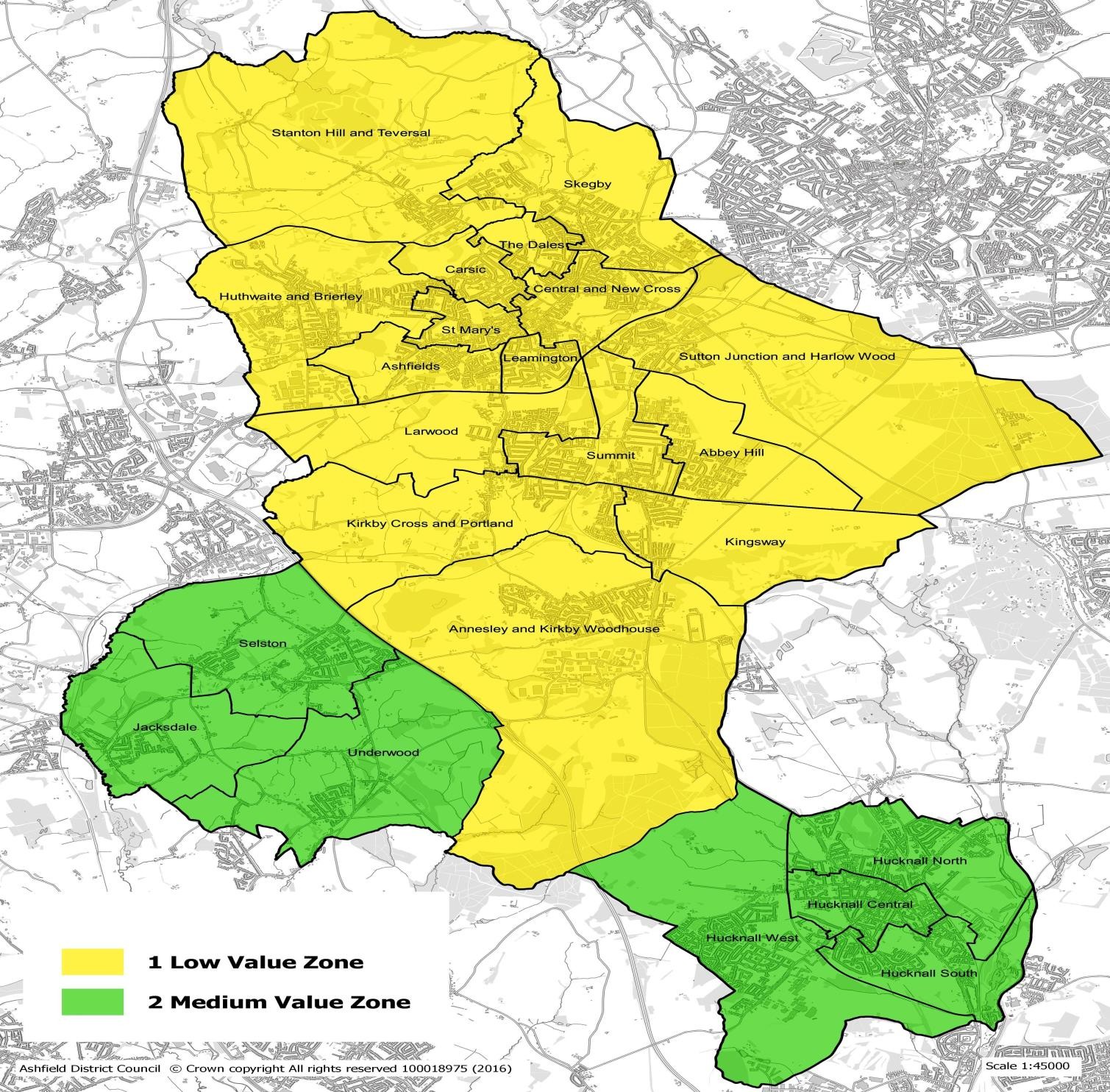 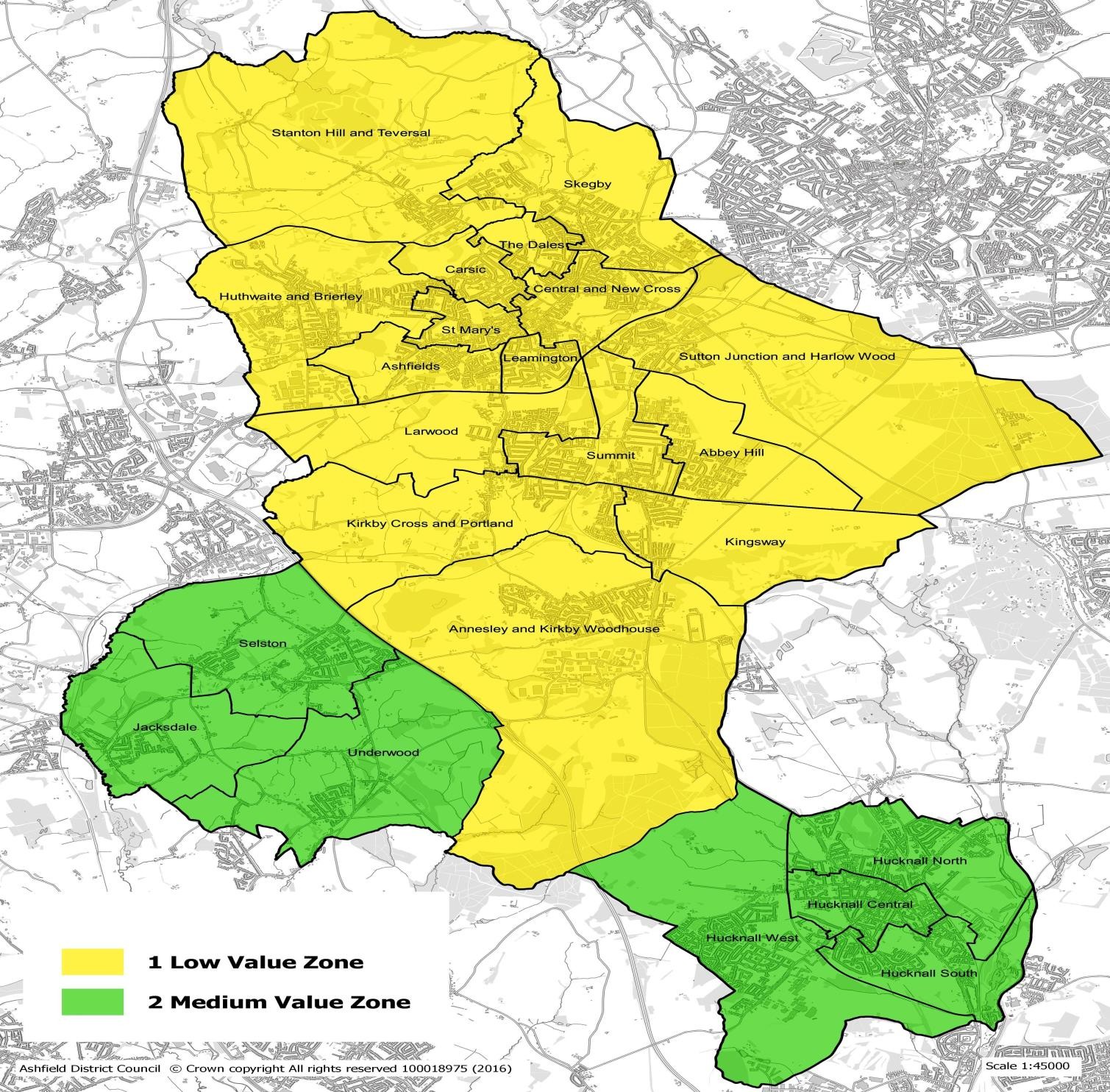 APPENDIX IIINDICATIVE RESIDENTIAL VALUES (NEW BUILD) ASHFIELD DISTRICT COUNCILINDICATIVE COMMERCIAL VALUES (NEW BUILD) ASHFIELD DISTRICT COUNCILINDICATIVE COMMERCIAL LAND VALUESAPPENDIX IIIADDITIONAL VALUATION DATA AND EVIDENCELAND REGISTRY DATA – CURRENT / RECENT DEVELOPMENTS NEW BUILDNote – there is currently a noticeable delay between sale dates and data being made available on the Land Registry. Accordingly, some more recent sale evidence may be absent. Where appropriate, reasoned valuation assumptions have been made when assessing older transactions.ASHFIELD - NEW HOME DEVELOPMENTS CURRENTLY MARKETED*	Price per sq m is after adjustment for detached garages where appropriate.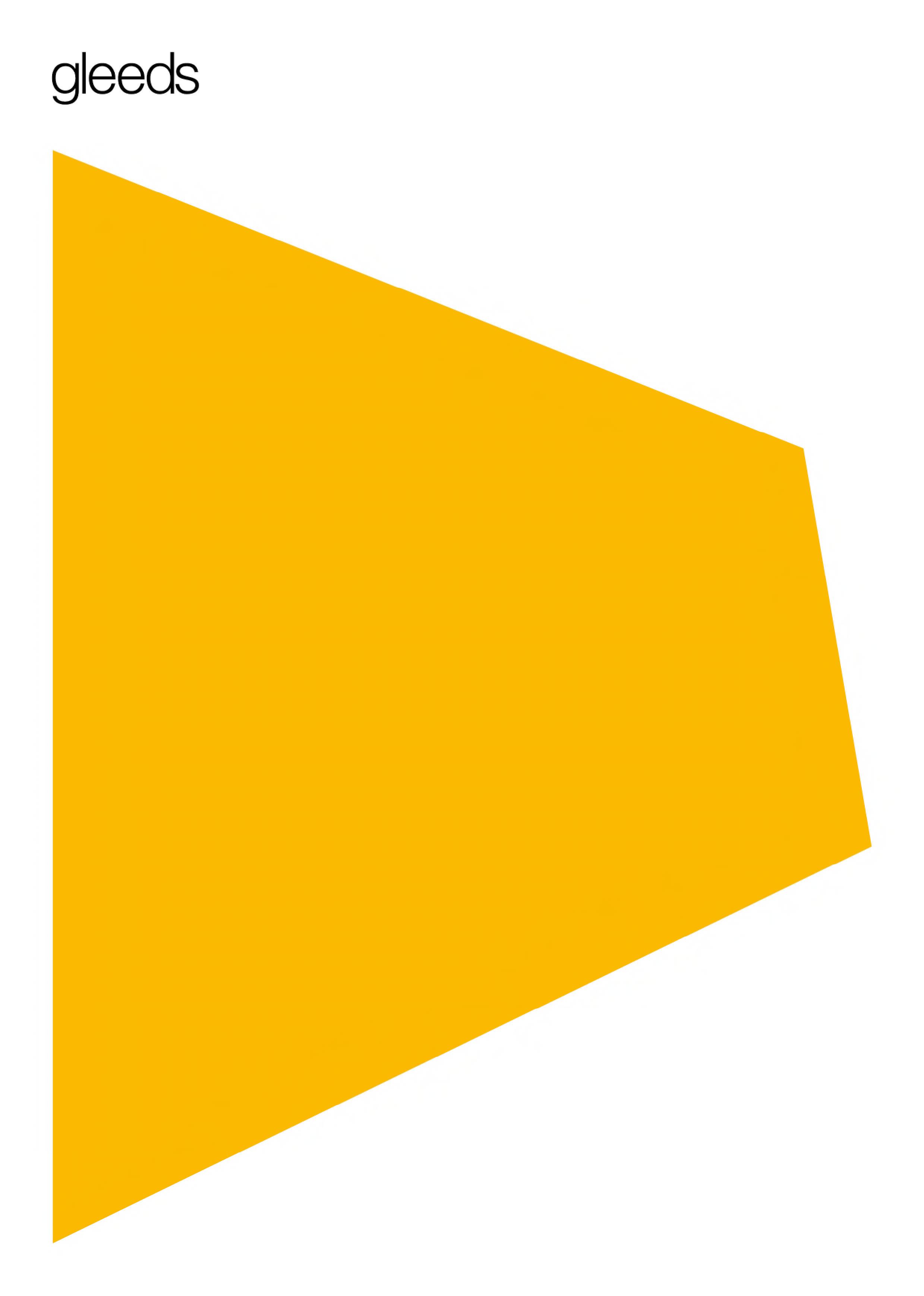 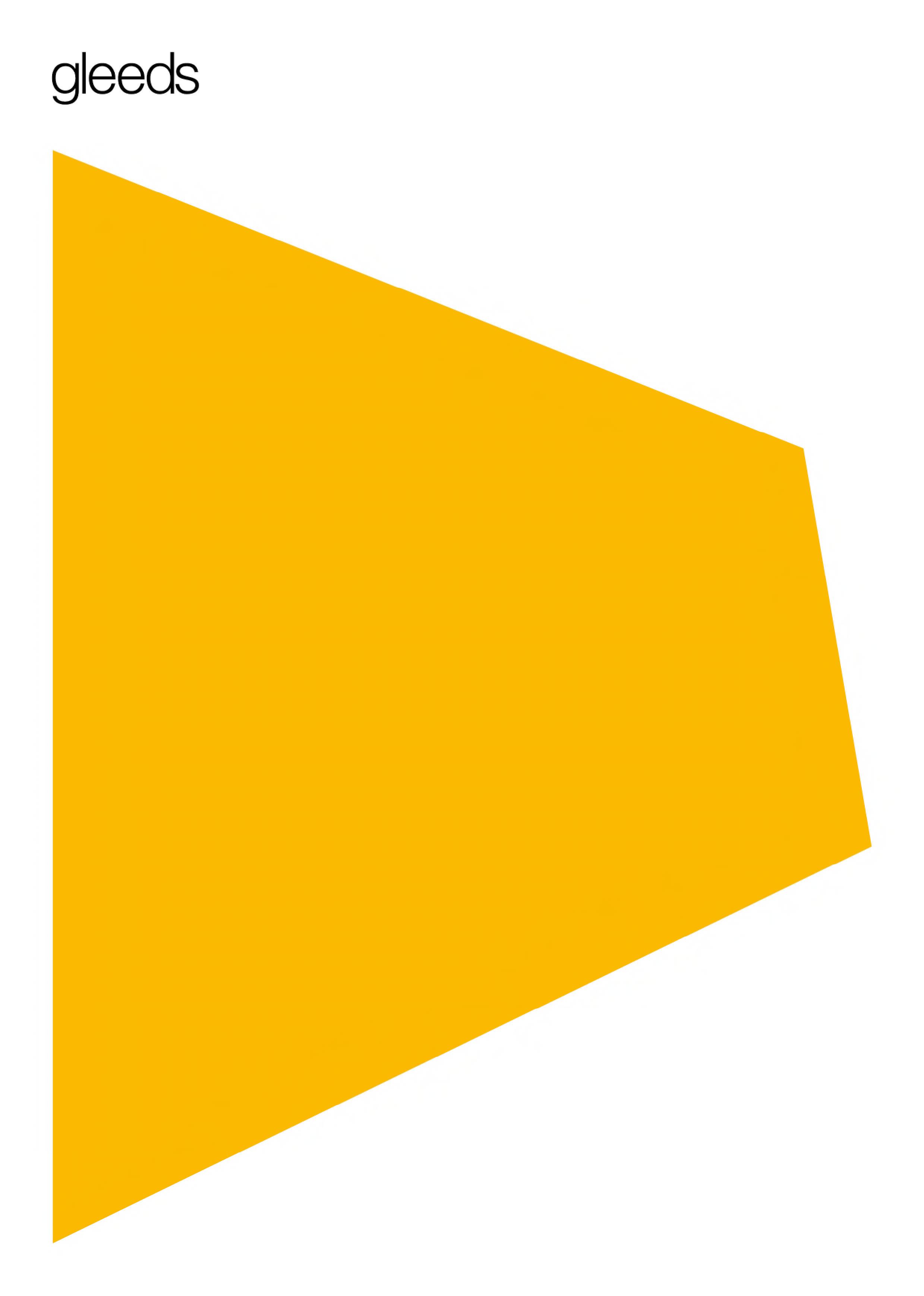 Whole Plan Viability AssessmentConstruction Cost StudyBassetlaw District Council Gleeds Cost Management LimitedNTCM0641Version: 1 Date: 25/10/2022DOCUMENT CONTROLContentsExecutive Summary1.0	Project Description	6Basis of Cost Study	6Base Date	8Procurement	8Scope of Development Types	8Basis of Costs	8Assumptions/Clarifications	9Exclusions	10Detailed Construction Cost Study	13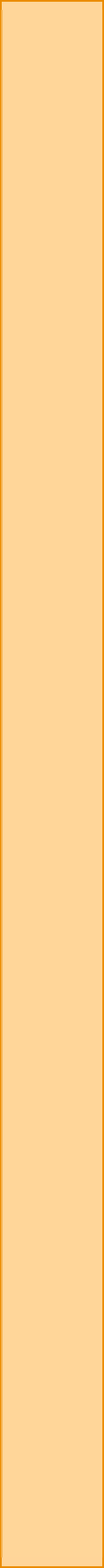 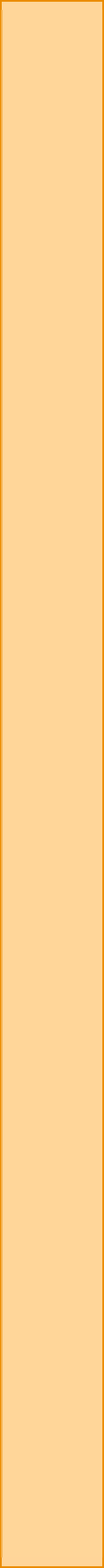 Executive SummaryThe ProjectThis Cost Study provides an estimate of construction costs over a range of development categories, to support a Whole Plan Viability Assessment.AllowancesThe Estimate includes on-cost allowances for the following:ConsultantsBuilding Regulations and Planning feesNHBC Insurance where applicableBasis of EstimateThe basis of the Estimate is in Section 2 of this report.Detailed Construction Cost StudyThe detailed Cost Study is given in Section 3 of this report.Risk AllowanceA Risk Allowance of 5% of construction cost is recommended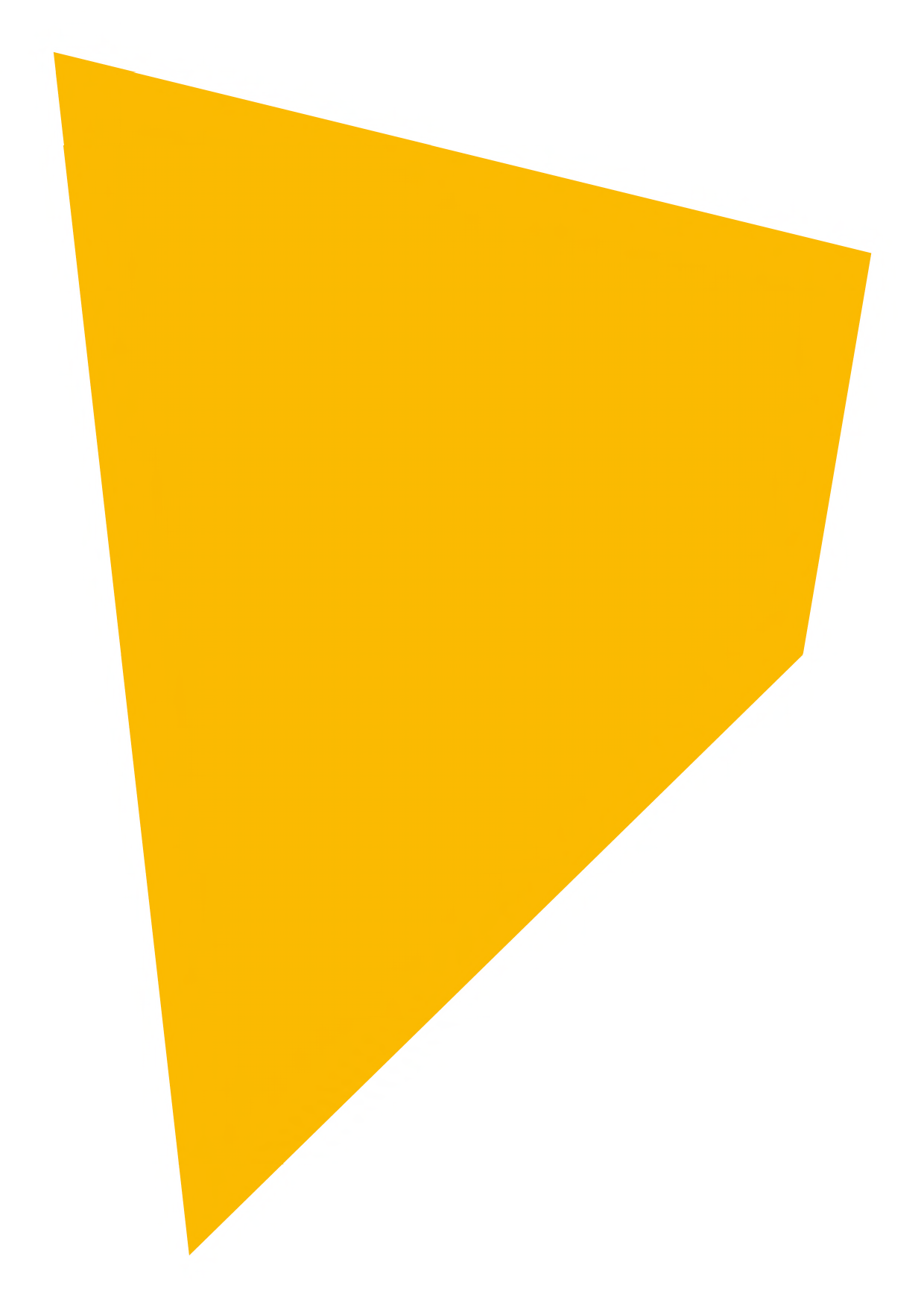 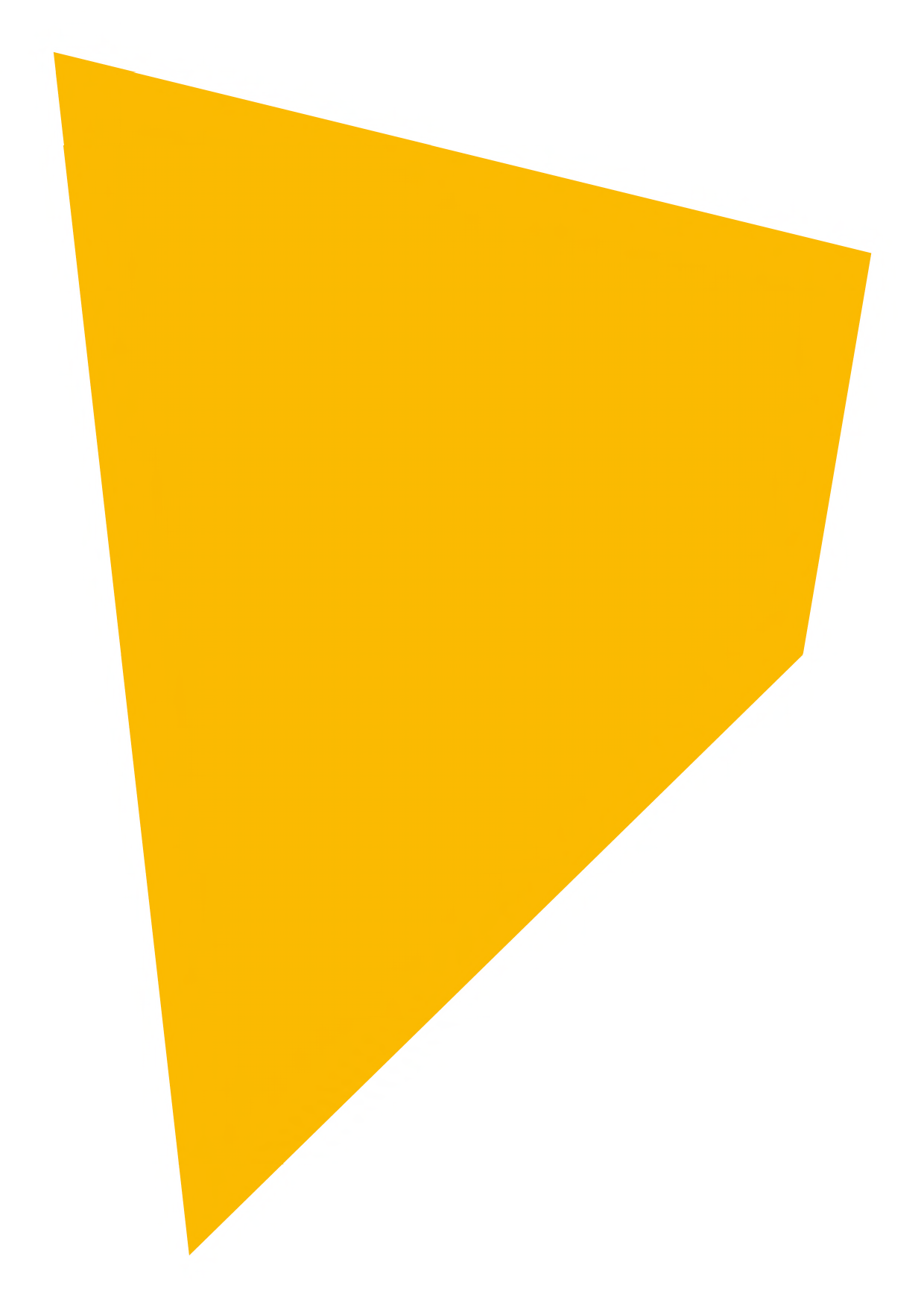 Project Description6	Whole Plan Viability Assessment_Confidential_Gleeds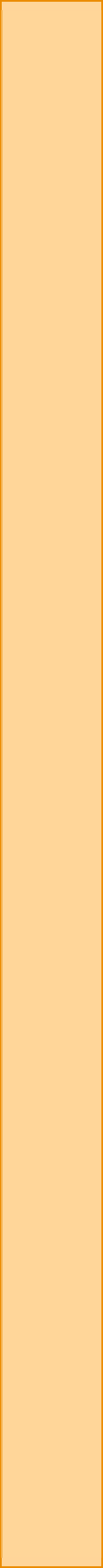 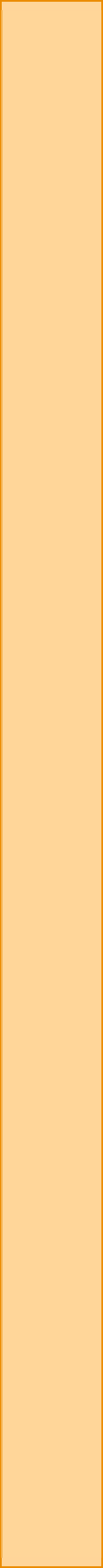 1.0	Project DescriptionNCS have been appointed by Ashfield District Council for the production of the Council’s Whole Plan Viability Assessment, through to adoption.Gleeds are acting as part of the NCS team, to provide indicative construction costs, over the range of development categories, to inform the Appraisal.The range of development categories are as agreed with NCS.Project number: NTCM0641/ Version: 1 / Issue date: 13/04/2022Basis of Cost Study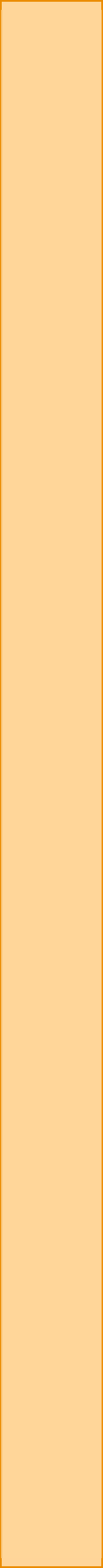 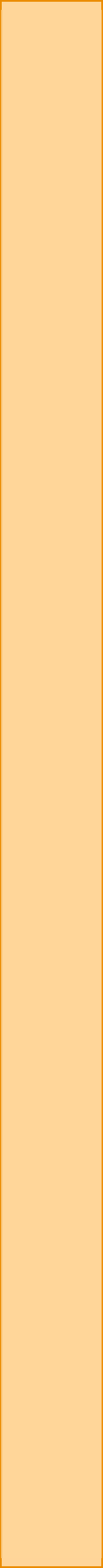 Basis of Cost StudyBase DateRates for Construction Costs in the Estimate have been priced at a Base Date of 4th quarter (October to December) 2022. Allowances must be made for inflation beyond this date dependent on the mid-point date of construction.ProcurementThe costs included in this Estimate assume that procurement is to be achieved on a single stage competitive tender basis, from a selected list of Contractors.Scope of Development TypesThe scope of development types within the various categories varies between categories, this is reflected within the range of construction values stated for a particular category.For the purposes of undertaking the Viability Appraisal, average rates for construction have been given for each development category; the range of values have also been stated.Basis of CostsThe following benchmarking data was used in the preparation of the estimate:Analysis of construction costs over a range of projects within the Gleeds Research and Development Data Base.Where insufficient data is available within any particular category cross-reference is also made to BCIS construction cost information.The rates adopted in the study are based on research of local construction projects to the region, the costs associated with these and Gleeds own national database of construction costs by construction type. The report recognises that different types of construction company incur different levels of costs due to differences in buying power, economies of scale etc. The rates assume that substantial new residential development (House and Bungalows) will be undertaken primarily by regional and national house builders and the adopted rates reflect this. The adopted rates therefore tend to fall below median BCIS construction rates which cover building cost information from all types of construction company to individual builders, BCIS does not capture data from regional and national housebuilders. This is considered to be a more realistic approach than the adoption of median general rates, to reflect the mainstream new build residential development particularly since smaller schemes undertaken by smaller scale construction companies will enjoy exemption from zero carbon and affordable housing requirements.All construction costs have been adjusted for Location Factor (Ashfield District Council). Note: the cost allowances are based on current building regulations.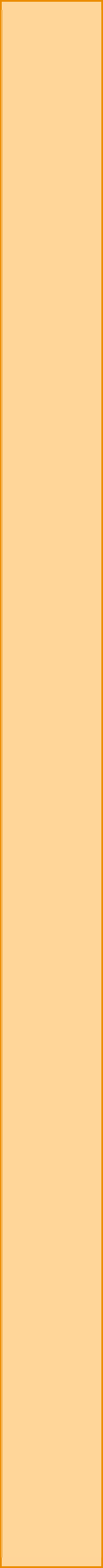 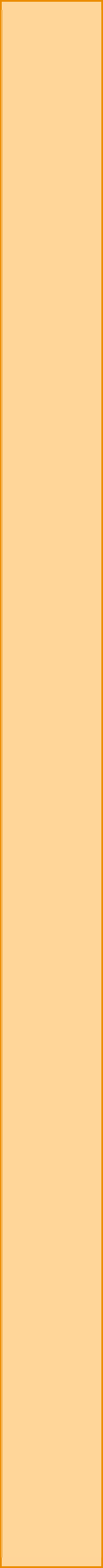 Assumptions/ClarificationsThe following assumptions/clarifications have been made during the preparation of this Estimate:The costs included in this Estimate assume that competitive tenders will be obtained on a single stage competitive basis.There are no allowances in the Estimates for Works beyond the site boundary.All categories of development are assumed to be new build unless stated otherwise.It is assumed development takes place on green or brown field prepared sites, i.e. no allowance for demolition etc.All categories of development include an allowance for External Works inc drainage, internal access roads, utilities connections (but excluding new sub-stations), ancillary open space etcSite abnormal and facilitating works have been excluded and are shown separately.Access Standards Category 2Costs in respect of meeting Category 2 Standards have been considered within the report.Category 2 dwellings are in essence very similar to Lifetime Homes with a couple of minor enhancements such as step free access, a minimum stair width of 850mm and amendments to WC layouts to ensure no obstructed access.The design solutions (And therefore cost) of meeting Category 2 standards will vary from site to site and will potentially range from relatively small on a good site with some innovative design to between 1% and 2% on a less favourable site which includes apartments. There is potentially a more significant impact on the cost of apartments due to the requirement for a lift but again this can be minimised through design, the accessible units may be allocated on the ground floor for example thus negating the need for a lift.Some of the requirements impact on actual size of the dwelling, our costs are provided on a £/m² basis so any increase in dwelling size is automatically picked up within the rate.For the purpose of the assessment we would recommend an uplift of 1% across the board (Except bungalows) on all residential costs be applied in order to meet Category 2 standards.Category 3 AdaptableCosts in respect of meeting Category 3 Adaptable Standards have been considered within the report.Category 3 dwellings are suitable or potentially suitable through adaptation, to be occupied by wheelchair users. Issues which need to be considered include wheelchair storage space, maximum inclines of ramps, provision of services for power assisted doors (Developments with communal entrances), room sizes, provision for a through floor lift including power, kitchen design, bedroom ceilings being capable of taking the load of a hoist, door entry system connected to main bedroom and lounge.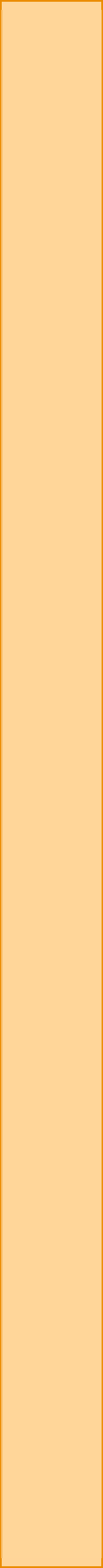 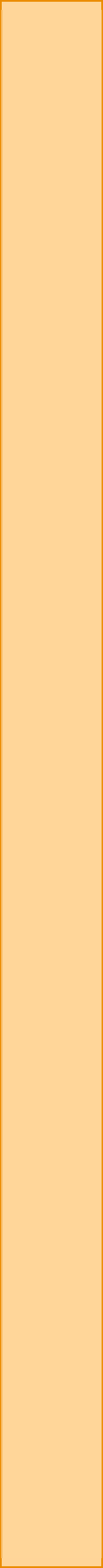 The design solutions (And cost) for meeting category 3 standards will also vary from site to site, some of the requirements will be dealt with by increasing the area of the dwellings, the cost of this will therefore be picked up in the GIFA used and will not affect the overall £/m².There are some specific requirements that will directly impact on costs such as power for assisted doors, provision for through floor lifts, door entry systems, kitchen designs and ceiling loadings. For the purpose of this assessment we would recommend an uplift of 9% be applied in order to meet category 3 adaptable standards for houses, 6% for apartments and 2% for bungalows.Part L 2021Part L 2021 proposes an interim reduction in carbon emissions for dwellings, paving the way for greater reductions and the Future Homes Standard. The initial changes to Part L target a 31% reduction in carbon emissions and how this is achieved will vary depending on the house type and the specific development.As the methods used in achieving the reduction will vary, so will the cost of meeting the new standards, the general consensus in the industry is that the costs will range from £3,000 to £5,000 per residential property, this will also differ depending on the type of Client,We are suggesting that a percentage uplift of 3% be applied to dwelling costs to capture the changes to Part L. As an example, for a typical house of say 100m² (100m² @ £1,194/m² = £119,400) the uplift would be £3,582. For a typical low rise apartment of say 60m² (60m² @ £1,752 = £105,120) the uplift would be£3,154. Utilising a percentage rather than an actual figure will naturally account for the differences in costs of say a volume housebuilder achieving the standards compared to a typical developer utilising a traditional main contracting procurement route.ExclusionsThe Order of Cost Study excludes any allowances for the following:Value Added TaxFinance ChargesUnknown abnormal ground conditions including:Ground stabilisation/retentionDewateringObstructionsContaminationBombs, explosives and the likeMethane productionRemoval of asbestosSurveys and subsequent works required as a result including:Asbestos; traffic impact assessment; existing buildingsTopographical; drainage/CCTV; archaeologicalSubtronicFurniture, fittings and equipment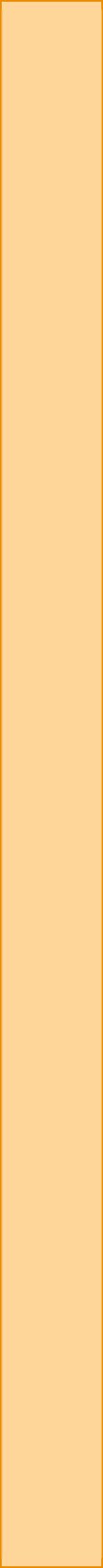 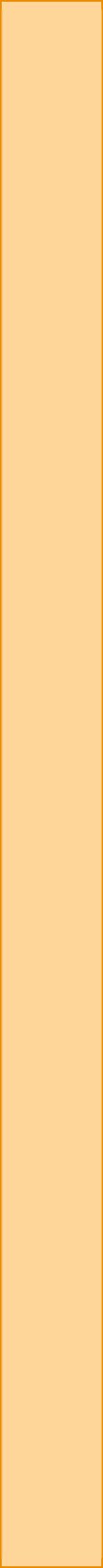 Aftercare and maintenanceListed Building ConsentsService diversions/upgrades generallyHighways works outside the boundary of the siteDetailed Construction Cost Study3.0	Detailed Construction Cost StudyDevelopment Type, to achieve Breeam ExcellentConstruction Cost (£/m²)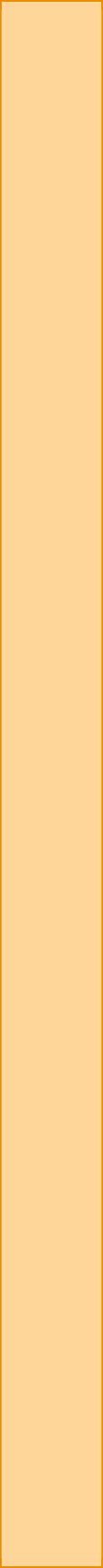 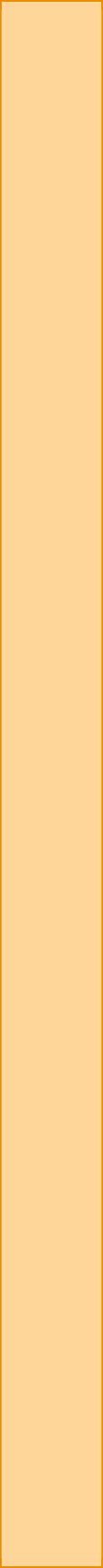 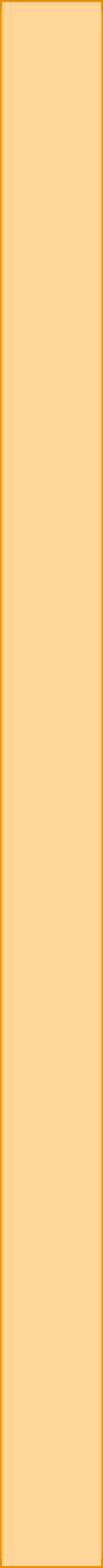 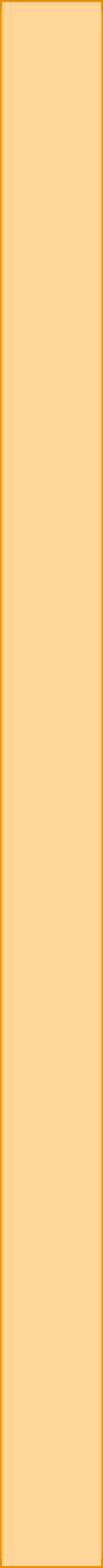 Note:*	Offices, Cat A are based on speculative office development, of cost-efficient design**	Leisure D5 development is based on shell buildings (bowling alleys, cinemas and the like) and exclude tenant fit-outOn-costsProfessional feesAbnormal Site Development Costs, Ashfield District Council Areas.Abnormal Costs, by their very nature, vary greatly between different sites. Budget figures are given, for typical categories relevant to the study area. The Budgets are expressed as costs per hectare of development site.Budget Cost£/Hectare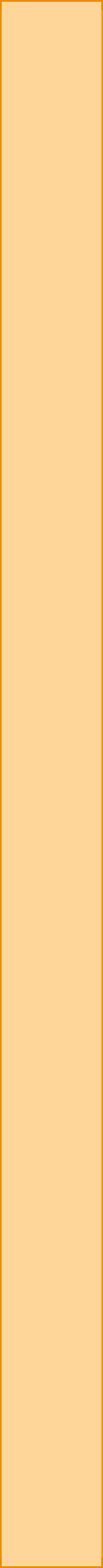 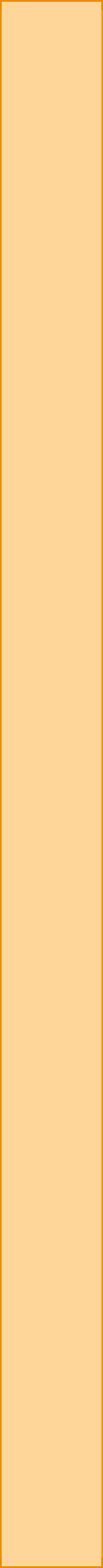 Archaeology	15,000Typically, Archaeology is addressed by a recording / monitoring brief by a specialist, to satisfy planning conditions.Intrusive archaeological investigations are exceptional and not allowed for in the budget cost.Site Specific Access Works	30,000New road junction and S278 works; allowance for cycle path linking locally with existing Major off-site highway works not allowed for.Site Specific Biodiversity Mitigation / EcologyAllow for LVIA and Ecology surveys and mitigation and enhancement allowance.	30,000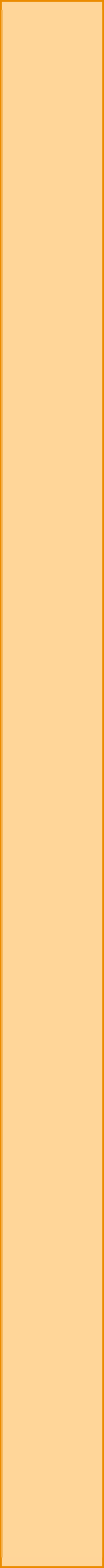 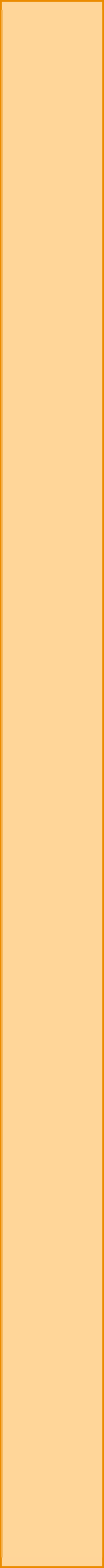 Flood Defence WorksAllowance for raising floor levels above flood level, on relevant sites	36,000 Budget £2,200 per unit x 35 units, apply to 1 in 3 sites.Utilities, Gas, ElectricAllowance for infrastructure upgrade	110,000Maximum Viability Margin per SqmMaximum Viability Margin per SqmMaximum Viability Margin per SqmMaximum Viability Margin per SqmMaximum Viability Margin per SqmMaximum Viability Margin per SqmSutton and Kirkby ZoneUrban Edge LargeScaleUrban Edge Medium ScaleSuburban/Rural Large ScaleSuburban/Rural Medium ScaleInfill Housing10% Affordable HousingBrownfield£19£19£18£16£10325% Affordable HousingGreenfield25% Affordable HousingGreenfield£37£37£31£27£236Hucknall & Rural ZoneUrban Edge LargeScaleUrban Edge Medium ScaleSuburban/Rural Large ScaleSuburban/Rural Medium ScaleInfill Housing10% Affordable HousingBrownfield£54£54£53£52£13625 % Affordable HousingGreenfield25 % Affordable HousingGreenfield£75£75£70£66£270NCSMaximum Commercial CIL Rates per sq mGeneral ZoneMaximum Commercial CIL Rates per sq mGeneral ZoneCharging Zone/Base Land ValueGreenfieldBrownfieldIndustrial-£295-£375Distribution Warehouse£80-£2NCSAffordable Housing TargetsSub Market AreaNCSAffordable Housing TargetsSub Market AreaSutton and Kirkby ZoneGreenfield25%Brownfield10%Hucknall and Rural ZoneGreenfield25%Brownfield10%CILSec 106 ContributionsProfitFees & FinanceConstructionLandDevelopment Value (Based on Floor Area) Eg 10 x 3 Bed 100sqm Houses x £2,200per sqm£2,200,000Development CostsLand Value£400,000Construction Costs£870,000Abnormal Construction Costs (Optional)£100,000Professional Fees (% Costs)£90,000Legal Fees (% Value)£30,000Statutory Fees (% Costs)£30,000Sales & Marketing Fees (% Value)£40,000Contingencies (% Costs)£50,000Section 106 Contributions/Policy Impact Cost Assumptions/CIL (Strategic Site Testing Only)£90,000Finance Costs (% Costs)£100,000Developers Profit (% Return on GDV)£350,000Total Costs£2,150,000OutputAdditional Viability Margin£50,000Viability Margin per Sqm/Potential CIL Rate£50 sqmResidentialBenchmark 1GreenfieldAgricultural – Residential (Maximum Contribution Potential)Benchmark 2BrownfieldIndustrial – ResidentialCommercialBenchmark 1GreenfieldAgricultural – Proposed Use (Maximum Contribution Potential)Benchmark 2BrownfieldIndustrial – Proposed UseDEVELOPMENT SCENARIOBASE LAND VALUE SCENARIO DEVELOPMENT LOCATIONDEVELOPMENT SCENARIOBASE LAND VALUE SCENARIO DEVELOPMENT LOCATIONDEVELOPMENT SCENARIOBASE LAND VALUE SCENARIO DEVELOPMENT LOCATIONMixed Residential DevelopmentMixed Residential DevelopmentMixed Residential DevelopmentMixed Residential DevelopmentApartments 2 bed houses3 Bed houses10DEVELOPMENT SCENARIOBASE LAND VALUE SCENARIO DEVELOPMENT LOCATIONDEVELOPMENT SCENARIOBASE LAND VALUE SCENARIO DEVELOPMENT LOCATIONDEVELOPMENT SCENARIOBASE LAND VALUE SCENARIO DEVELOPMENT LOCATIONGreenfield to ResidentialGreenfield to ResidentialGreenfield to ResidentialGreenfield to ResidentialApartments 2 bed houses3 Bed houses20DEVELOPMENT SCENARIOBASE LAND VALUE SCENARIO DEVELOPMENT LOCATIONDEVELOPMENT SCENARIOBASE LAND VALUE SCENARIO DEVELOPMENT LOCATIONDEVELOPMENT SCENARIOBASE LAND VALUE SCENARIO DEVELOPMENT LOCATIONUrban Zone 1Urban Zone 1Urban Zone 1Urban Zone 1Apartments 2 bed houses3 Bed houses40DEVELOPMENT DETAILSDEVELOPMENT DETAILS100Total UnitsTotal Units4 bed houses20Affordable ProportionAffordable Proportion30%30Affordable UnitsAffordable Units5 bed house10Affordable MixAffordable Mix30%Intermediate40%Social Rent30%Affordable RentAffordable RentDevelopment FloorspaceDevelopment Floorspace6489Sqm Market HousingSqm Market Housing2,163Sqm Affordable HousingSqm Affordable HousingDevelopment ValueDevelopment ValueDevelopment ValueDevelopment ValueDevelopment ValueDevelopment ValueDevelopment ValueDevelopment ValueDevelopment ValueMarket HousesMarket Houses7Apartments65sqm2000£ per sqm£ per sqm£ per sqm£910,000142 bed houses70sqm2200£ per sqm£ per sqm£ per sqm£2,156,000283 Bed houses88sqm2200£ per sqm£ per sqm£ per sqm£5,420,800144 bed houses115sqm2200£ per sqm£ per sqm£ per sqm£3,542,00075 bed house140sqm2200£ per sqm£ per sqm£ per sqm£2,156,000Intermediate HousesIntermediate Houses60%Market ValueMarket ValueMarket ValueMarket ValueMarket Value3Apartments65Sqm1200£ per sqm£210,60052 Bed house70Sqm1320£ per sqm£415,80023 Bed House88Sqm1320£ per sqm£209,088Social Rent HousesSocial Rent Houses40%Market ValueMarket ValueMarket ValueMarket ValueMarket Value4Apartments65sqm800£ per sqm£187,20062 Bed house70sqm880£ per sqm£369,60023 Bed House88sqm880£ per sqm£185,856Affordable Rent HousesAffordable Rent Houses50%Market ValueMarket ValueMarket ValueMarket ValueMarket Value3Apartments65sqm1000£ per sqm£175,50052 Bed house70sqm1100£ per sqm£346,50023 Bed House88sqm1100£ per sqm£174,240100	Total UnitsDevelopment Value100	Total UnitsDevelopment Value£16,459,184£16,459,184Affordable HousingAffordable HousingAffordable HousingAffordable HousingAffordable HousingAffordable Housing DeliveryProportion %Low Cost Home OwnershipTenure Mix %Social RentAffordable RentAff Housing Option A10%25%25%50%Aff Housing Option B15%25%25%50%Aff Housing Option C20%25%25%50%Aff Housing Option DAff Housing Option E (High Zone)25%25%25%50%Aff Housing Option DAff Housing Option E (High Zone)30%25%25%50%% Open Market Value% Open Market Value70%40%50%Market Housing2 Bed30%3 Bed 45%4+ Bed25%Affordable Home OwnershipApt20%2 Bed 40%3Bed40%Affordable/Social RentApt30%2Bed 40%3Bed30%1.Urban Edge Large Scale(2, 3, 4 & 5 Bed Housing)250 Units2. Urban Edge Medium Scale(2, 3, 4 & 5 Bed Housing)150 Units3. Suburban/Rural Large Scale(2, 3 & 4 Bed Housing)50 UnitsCommercial Development Sample TypologyUnit Size & Land Plot RatioCommercial Development Sample TypologyUnit Size & Land Plot RatioCommercial Development Sample TypologyUnit Size & Land Plot RatioCommercial Development Sample TypologyUnit Size & Land Plot RatioCommercial Development Sample TypologyUnit Size & Land Plot RatioPlot RatioUnit Size Sqm	%	Gross:Net	SamplePlot RatioUnit Size Sqm	%	Gross:Net	SamplePlot RatioUnit Size Sqm	%	Gross:Net	SamplePlot RatioUnit Size Sqm	%	Gross:Net	SamplePlot RatioUnit Size Sqm	%	Gross:Net	SampleIndustrialStorage & Distribution1000200%1.0Factory UnitIndustrialStorage & Distribution3000200%1:0Distribution WarehouseIndustrialStorage & DistributionResidential Sales ValuesResidential Sales ValuesResidential Sales ValuesResidential Sales ValuesResidential Sales ValuesResidential Sales ValuesSub Market AreaApartment2 BedSales Value £sqm3 Bed	4 BedSales Value £sqm3 Bed	4 Bed5 BedExtra Care ApartmentExtra Care HouseSutton & Kirkby Low Value Zone2100290028002800270032003200Hucknall & Rural HighValue Zone2250300029002900280038003800Commercial Sales Values SqmCommercial Sales Values SqmChargingZonesChargingZonesArea WideIndustrial1000Distribution Warehouse1450Land Value£20000Existing Greenfield (agricultural) Per HaBrownfield (equivalent general commercial) Per HaExisting Greenfield (agricultural) Per HaBrownfield (equivalent general commercial) Per HaLand Value£750,000Existing Greenfield (agricultural) Per HaBrownfield (equivalent general commercial) Per HaExisting Greenfield (agricultural) Per HaBrownfield (equivalent general commercial) Per HaLand Value£2,507,905Gross Residual Residential Valueper Ha	Uplift50%EUV+50% of Uplift in Value=Threshold Land ValueGreenfield£20,000+50% (£2,507,905 - £20,000)=£1,263,953 per HaBrownfield£750,000+50% (£2,507,905 - £750,000)=£1,628,953 per HaDensity AssumptionsAptApt2 Bed2 Bed3 Bed3 Bed4 Bed4 Bed5 Bed5 BedDensity Assumptions1001004040353525252020LAND VALUES (Plot Values)Apt	2 Bed	3 Bed	4 Bed	5 BedLAND VALUES (Plot Values)Apt	2 Bed	3 Bed	4 Bed	5 BedLAND VALUES (Plot Values)Apt	2 Bed	3 Bed	4 Bed	5 BedLAND VALUES (Plot Values)Apt	2 Bed	3 Bed	4 Bed	5 BedLAND VALUES (Plot Values)Apt	2 Bed	3 Bed	4 Bed	5 BedLAND VALUES (Plot Values)Apt	2 Bed	3 Bed	4 Bed	5 BedLAND VALUES (Plot Values)Apt	2 Bed	3 Bed	4 Bed	5 BedLAND VALUES (Plot Values)Apt	2 Bed	3 Bed	4 Bed	5 BedLAND VALUES (Plot Values)Apt	2 Bed	3 Bed	4 Bed	5 BedLAND VALUES (Plot Values)Apt	2 Bed	3 Bed	4 Bed	5 BedLAND VALUES (Plot Values)Apt	2 Bed	3 Bed	4 Bed	5 BedLAND VALUES (Plot Values)Apt	2 Bed	3 Bed	4 Bed	5 BedGreenfieldBrownfieldGreenfieldBrownfield£12640£31599£36113£36113£50558£50558£63198£63198GreenfieldBrownfieldGreenfieldBrownfield£16290£40724£46542£46542£65158£65158£81448£81448Gross Residual Land Value per HaSutton/ KirkbyHucknall & RuralUrban Edge Large Scale 250 Dwellings25092952509295Urban Edge Medium Scale 100 Dwellings25079052507905Suburban/Rural Large Scale 50 Dwellings25495082549508Suburban/Rural Medium Scale 20 Dwellings25558842555884Infill Housing24964642496464Residential Development Cost AssumptionsResidential Development Cost AssumptionsResidential Development Cost AssumptionsResidential Development Cost AssumptionsResidential Development Cost AssumptionsResidential Development Cost AssumptionsResidential Development Cost AssumptionsProfessional Fees Legal Fees Statutory FeesSales/Marketing CostsContingencies Planning ObligationsProfessional Fees Legal Fees Statutory FeesSales/Marketing CostsContingencies Planning ObligationsProfessional Fees Legal Fees Statutory FeesSales/Marketing CostsContingencies Planning ObligationsConstruction Cost GDVConstruction Cost Residential Construction Cost Commercial Residential Market Units Value Commercial Unit Value Construction Cost£ per Dwelling£ per sqm CommercialConstruction Cost GDVConstruction Cost Residential Construction Cost Commercial Residential Market Units Value Commercial Unit Value Construction Cost£ per Dwelling£ per sqm CommercialConstruction Cost GDVConstruction Cost Residential Construction Cost Commercial Residential Market Units Value Commercial Unit Value Construction Cost£ per Dwelling£ per sqm CommercialProfessional Fees Legal Fees Statutory FeesSales/Marketing CostsContingencies Planning ObligationsProfessional Fees Legal Fees Statutory FeesSales/Marketing CostsContingencies Planning ObligationsProfessional Fees Legal Fees Statutory FeesSales/Marketing CostsContingencies Planning Obligations8.0%Construction Cost GDVConstruction Cost Residential Construction Cost Commercial Residential Market Units Value Commercial Unit Value Construction Cost£ per Dwelling£ per sqm CommercialConstruction Cost GDVConstruction Cost Residential Construction Cost Commercial Residential Market Units Value Commercial Unit Value Construction Cost£ per Dwelling£ per sqm CommercialConstruction Cost GDVConstruction Cost Residential Construction Cost Commercial Residential Market Units Value Commercial Unit Value Construction Cost£ per Dwelling£ per sqm CommercialProfessional Fees Legal Fees Statutory FeesSales/Marketing CostsContingencies Planning ObligationsProfessional Fees Legal Fees Statutory FeesSales/Marketing CostsContingencies Planning ObligationsProfessional Fees Legal Fees Statutory FeesSales/Marketing CostsContingencies Planning Obligations0.5%Construction Cost GDVConstruction Cost Residential Construction Cost Commercial Residential Market Units Value Commercial Unit Value Construction Cost£ per Dwelling£ per sqm CommercialConstruction Cost GDVConstruction Cost Residential Construction Cost Commercial Residential Market Units Value Commercial Unit Value Construction Cost£ per Dwelling£ per sqm CommercialConstruction Cost GDVConstruction Cost Residential Construction Cost Commercial Residential Market Units Value Commercial Unit Value Construction Cost£ per Dwelling£ per sqm CommercialProfessional Fees Legal Fees Statutory FeesSales/Marketing CostsContingencies Planning ObligationsProfessional Fees Legal Fees Statutory FeesSales/Marketing CostsContingencies Planning ObligationsProfessional Fees Legal Fees Statutory FeesSales/Marketing CostsContingencies Planning Obligations1.1%Construction Cost GDVConstruction Cost Residential Construction Cost Commercial Residential Market Units Value Commercial Unit Value Construction Cost£ per Dwelling£ per sqm CommercialConstruction Cost GDVConstruction Cost Residential Construction Cost Commercial Residential Market Units Value Commercial Unit Value Construction Cost£ per Dwelling£ per sqm CommercialConstruction Cost GDVConstruction Cost Residential Construction Cost Commercial Residential Market Units Value Commercial Unit Value Construction Cost£ per Dwelling£ per sqm CommercialProfessional Fees Legal Fees Statutory FeesSales/Marketing CostsContingencies Planning ObligationsProfessional Fees Legal Fees Statutory FeesSales/Marketing CostsContingencies Planning ObligationsProfessional Fees Legal Fees Statutory FeesSales/Marketing CostsContingencies Planning Obligations0.6%Construction Cost GDVConstruction Cost Residential Construction Cost Commercial Residential Market Units Value Commercial Unit Value Construction Cost£ per Dwelling£ per sqm CommercialConstruction Cost GDVConstruction Cost Residential Construction Cost Commercial Residential Market Units Value Commercial Unit Value Construction Cost£ per Dwelling£ per sqm CommercialConstruction Cost GDVConstruction Cost Residential Construction Cost Commercial Residential Market Units Value Commercial Unit Value Construction Cost£ per Dwelling£ per sqm CommercialProfessional Fees Legal Fees Statutory FeesSales/Marketing CostsContingencies Planning ObligationsProfessional Fees Legal Fees Statutory FeesSales/Marketing CostsContingencies Planning ObligationsProfessional Fees Legal Fees Statutory FeesSales/Marketing CostsContingencies Planning Obligations2.0%Construction Cost GDVConstruction Cost Residential Construction Cost Commercial Residential Market Units Value Commercial Unit Value Construction Cost£ per Dwelling£ per sqm CommercialConstruction Cost GDVConstruction Cost Residential Construction Cost Commercial Residential Market Units Value Commercial Unit Value Construction Cost£ per Dwelling£ per sqm CommercialConstruction Cost GDVConstruction Cost Residential Construction Cost Commercial Residential Market Units Value Commercial Unit Value Construction Cost£ per Dwelling£ per sqm CommercialProfessional Fees Legal Fees Statutory FeesSales/Marketing CostsContingencies Planning ObligationsProfessional Fees Legal Fees Statutory FeesSales/Marketing CostsContingencies Planning ObligationsProfessional Fees Legal Fees Statutory FeesSales/Marketing CostsContingencies Planning Obligations1.0%Construction Cost GDVConstruction Cost Residential Construction Cost Commercial Residential Market Units Value Commercial Unit Value Construction Cost£ per Dwelling£ per sqm CommercialConstruction Cost GDVConstruction Cost Residential Construction Cost Commercial Residential Market Units Value Commercial Unit Value Construction Cost£ per Dwelling£ per sqm CommercialConstruction Cost GDVConstruction Cost Residential Construction Cost Commercial Residential Market Units Value Commercial Unit Value Construction Cost£ per Dwelling£ per sqm CommercialProfessional Fees Legal Fees Statutory FeesSales/Marketing CostsContingencies Planning ObligationsProfessional Fees Legal Fees Statutory FeesSales/Marketing CostsContingencies Planning ObligationsProfessional Fees Legal Fees Statutory FeesSales/Marketing CostsContingencies Planning Obligations5.0%Construction Cost GDVConstruction Cost Residential Construction Cost Commercial Residential Market Units Value Commercial Unit Value Construction Cost£ per Dwelling£ per sqm CommercialConstruction Cost GDVConstruction Cost Residential Construction Cost Commercial Residential Market Units Value Commercial Unit Value Construction Cost£ per Dwelling£ per sqm CommercialConstruction Cost GDVConstruction Cost Residential Construction Cost Commercial Residential Market Units Value Commercial Unit Value Construction Cost£ per Dwelling£ per sqm CommercialProfessional Fees Legal Fees Statutory FeesSales/Marketing CostsContingencies Planning ObligationsProfessional Fees Legal Fees Statutory FeesSales/Marketing CostsContingencies Planning ObligationsProfessional Fees Legal Fees Statutory FeesSales/Marketing CostsContingencies Planning Obligations6000-10000Construction Cost GDVConstruction Cost Residential Construction Cost Commercial Residential Market Units Value Commercial Unit Value Construction Cost£ per Dwelling£ per sqm CommercialConstruction Cost GDVConstruction Cost Residential Construction Cost Commercial Residential Market Units Value Commercial Unit Value Construction Cost£ per Dwelling£ per sqm CommercialConstruction Cost GDVConstruction Cost Residential Construction Cost Commercial Residential Market Units Value Commercial Unit Value Construction Cost£ per Dwelling£ per sqm CommercialProfessional Fees Legal Fees Statutory FeesSales/Marketing CostsContingencies Planning ObligationsProfessional Fees Legal Fees Statutory FeesSales/Marketing CostsContingencies Planning ObligationsProfessional Fees Legal Fees Statutory FeesSales/Marketing CostsContingencies Planning Obligations15Construction Cost GDVConstruction Cost Residential Construction Cost Commercial Residential Market Units Value Commercial Unit Value Construction Cost£ per Dwelling£ per sqm CommercialConstruction Cost GDVConstruction Cost Residential Construction Cost Commercial Residential Market Units Value Commercial Unit Value Construction Cost£ per Dwelling£ per sqm CommercialConstruction Cost GDVConstruction Cost Residential Construction Cost Commercial Residential Market Units Value Commercial Unit Value Construction Cost£ per Dwelling£ per sqm CommercialInterest6.0%12Month ConstructionMonth Construction3-6Mth Sales VoidMaximum Viability Margin per SqmMaximum Viability Margin per SqmMaximum Viability Margin per SqmMaximum Viability Margin per SqmMaximum Viability Margin per SqmMaximum Viability Margin per SqmSutton and Kirkby ZoneUrbanEdge Large ScaleUrban Edge Medium ScaleSuburban/Rural Large ScaleSuburban/Rural Medium ScaleInfill Housing10% Affordable HousingGreenfield Brownfield10% Affordable HousingGreenfield Brownfield£189£189£189£188£25710% Affordable HousingGreenfield Brownfield£43£43£43£42£12315% Affiordable HousingGreenfieldBrownfield15% Affiordable HousingGreenfieldBrownfield£153£153£152£149£25715% Affiordable HousingGreenfieldBrownfield£1£1-£1-£3£12320 % Affordable HousingGreenfield Brownfield20 % Affordable HousingGreenfield Brownfield£112£112£109£106£25720 % Affordable HousingGreenfield Brownfield-£47-£47-£51-£53£12325% Affordable HousingGreenfieldBrownfield25% Affordable HousingGreenfieldBrownfield£66£66£61£57£25725% Affordable HousingGreenfieldBrownfield-£101-£101-£107-£111£123Maximum Viability Margin per SqmMaximum Viability Margin per SqmMaximum Viability Margin per SqmMaximum Viability Margin per SqmMaximum Viability Margin per SqmMaximum Viability Margin per SqmSutton and Kirkby ZoneUrban Edge LargeScaleUrban Edge Medium ScaleSuburban/Rural Large ScaleSuburban/Rural Medium ScaleInfill Housing10% Affordable HousingGreenfieldBrownfield10% Affordable HousingGreenfieldBrownfield£165£165£164£162£23610% Affordable HousingGreenfieldBrownfield£19£19£18£16£10315% Affiordable HousingGreenfield Brownfield15% Affiordable HousingGreenfield Brownfield£127£127£125£122£23615% Affiordable HousingGreenfield Brownfield-£25-£25-£27-£30£10320 % Affordable HousingGreenfield Brownfield20 % Affordable HousingGreenfield Brownfield£85£85£81£78£23620 % Affordable HousingGreenfield Brownfield-£74-£74-£79-£82£10325% Affordable HousingGreenfield Brownfield25% Affordable HousingGreenfield Brownfield£37£37£31£27£23625% Affordable HousingGreenfield Brownfield-£130-£130-£137-£141£103Maximum Viability Margin per SqmMaximum Viability Margin per SqmMaximum Viability Margin per SqmMaximum Viability Margin per SqmMaximum Viability Margin per SqmMaximum Viability Margin per SqmSutton and Kirkby ZoneUrban Edge LargeScaleUrban Edge Medium ScaleSuburban/Rural Large ScaleSuburban/Rural Medium ScaleInfill Housing10% Affordable HousingGreenfieldBrownfield10% Affordable HousingGreenfieldBrownfield£141£140£139£137£21610% Affordable HousingGreenfieldBrownfield-£6-£6-£7-£9£8215% Affiordable HousingGreenfield Brownfield15% Affiordable HousingGreenfield Brownfield£101£101£99£96£21615% Affiordable HousingGreenfield Brownfield-£51-£51-£54-£57£8220 % Affordable HousingGreenfield Brownfield20 % Affordable HousingGreenfield Brownfield£57£57£53£49£21620 % Affordable HousingGreenfield Brownfield-£102-£102-£107-£111£8225% Affordable HousingGreenfield Brownfield25% Affordable HousingGreenfield Brownfield£8£8£1-£4£21625% Affordable HousingGreenfield Brownfield-£159-£159-£167-£172£82Maximum Viability Margin per SqmMaximum Viability Margin per SqmMaximum Viability Margin per SqmMaximum Viability Margin per SqmMaximum Viability Margin per SqmMaximum Viability Margin per SqmHucknall & Rural ZoneUrban Edge LargeScaleUrban Edge Medium ScaleSuburban/Rural Large ScaleSuburban/Rural Medium ScaleInfill Housing10% Affordable HousingGreenfield Brownfield10% Affordable HousingGreenfield Brownfield£224£224£225£223£29110% Affordable HousingGreenfield Brownfield£78£78£78£77£15720% Affiordable HousingGreenfield Brownfield20% Affiordable HousingGreenfield Brownfield£149£149£147£144£29120% Affiordable HousingGreenfield Brownfield-£10-£10-£13-£16£15725 % Affordable HousingGreenfield Brownfield25 % Affordable HousingGreenfield Brownfield£105£105£100£96£29125 % Affordable HousingGreenfield Brownfield-£62-£62-£68-£72£15730% Affordable HousingGreenfield Brownfield30% Affordable HousingGreenfield Brownfield£53£53£46£42£29130% Affordable HousingGreenfield Brownfield-£122-£122-£131-£135£157Maximum Viability Margin per SqmMaximum Viability Margin per SqmMaximum Viability Margin per SqmMaximum Viability Margin per SqmMaximum Viability Margin per SqmMaximum Viability Margin per SqmHucknall & Rural ZoneUrban Edge LargeScaleUrban Edge Medium ScaleSuburban/Rural Large ScaleSuburban/Rural Medium ScaleInfill Housing10% Affordable HousingGreenfieldBrownfield10% Affordable HousingGreenfieldBrownfield£200£200£200£198£27010% Affordable HousingGreenfieldBrownfield£54£54£53£52£13620% Affiordable HousingGreenfield Brownfield20% Affiordable HousingGreenfield Brownfield£122£122£118£115£27020% Affiordable HousingGreenfield Brownfield-£37-£37-£41-£44£13625 % Affordable HousingGreenfieldBrownfield25 % Affordable HousingGreenfieldBrownfield£75£75£70£66£27025 % Affordable HousingGreenfieldBrownfield-£91-£91-£98-£102£13630% Affordable HousingGreenfieldBrownfield30% Affordable HousingGreenfieldBrownfield£22£22£14£9£27030% Affordable HousingGreenfieldBrownfield-£154-£153-£163-£168£136Maximum Viability Margin per SqmMaximum Viability Margin per SqmMaximum Viability Margin per SqmMaximum Viability Margin per SqmMaximum Viability Margin per SqmMaximum Viability Margin per SqmHucknall & Rural ZoneUrbanEdge Large ScaleUrban Edge Medium ScaleSuburban/Rural Large ScaleSuburban/Rural Medium ScaleInfill Housing10% Affordable HousingGreenfield Brownfield10% Affordable HousingGreenfield Brownfield£176£176£174£172£25010% Affordable HousingGreenfield Brownfield£30£30£28£26£11620% Affiordable HousingGreenfieldBrownfield20% Affiordable HousingGreenfieldBrownfield£95£95£90£87£25020% Affiordable HousingGreenfieldBrownfield-£64-£64-£69-£73£11625 % Affordable HousingGreenfield Brownfield25 % Affordable HousingGreenfield Brownfield£46£46£40£35£25025 % Affordable HousingGreenfield Brownfield-£121-£120-£128-£133£11630% Affordable HousingGreenfield Brownfield30% Affordable HousingGreenfield Brownfield-£9-£9-£18-£23£25030% Affordable HousingGreenfield Brownfield-£185-£185-£195-£201£116NCSMaximum Viability Margin per sq mNCSMaximum Viability Margin per sq mNCSMaximum Viability Margin per sq mCharging Zone/Base Land ValueElderly Mixed AccommodationElderly ApartmentsSutton and Kirkby ZoneGreenfield BrownfieldSutton and Kirkby ZoneGreenfield Brownfield£9-£250Sutton and Kirkby ZoneGreenfield Brownfield-£127-£357Hucknall and Rural ZoneGreenfieldBrownfieldHucknall and Rural ZoneGreenfieldBrownfield£48-£185Hucknall and Rural ZoneGreenfieldBrownfield-£111-£331Residential Sales ValuesResidential Sales ValuesResidential Sales ValuesResidential Sales ValuesResidential Sales ValuesResidential Sales ValuesSub Market AreaApartment2 BedSales Value £sqm3 Bed	4 BedSales Value £sqm3 Bed	4 Bed5 BedSutton & Kirkby Low Value Zone19952755266026602565Hucknall & Rural High Value Zone21382850275527552660Maximum Viability Margin per SqmMaximum Viability Margin per SqmMaximum Viability Margin per SqmMaximum Viability Margin per SqmMaximum Viability Margin per SqmMaximum Viability Margin per SqmSutton and Kirkby ZoneUrbanEdge Large ScaleUrban Edge Medium ScaleSuburban/Rural Large ScaleSuburban/Rural Medium ScaleInfill Housing10% Affordable HousingBrownfield-£30-£30-£31-£32£5525% Affordable HousingGreenfield25% Affordable HousingGreenfield-£15-£15-£21-£22£189Hucknall & Rural ZoneUrban Edge Large ScaleUrban Edge Medium ScaleSuburban/Rural Large ScaleSuburban/Rural Medium ScaleInfill Housing10% Affordable HousingBrownfield£4£4£3£1£8725 % Affordable HousingGreenfield25 % Affordable HousingGreenfield£22£22£16£16£221NCSMaximum Viability Margin per sq mGeneral ZoneMaximum Viability Margin per sq mGeneral ZoneCharging Zone/Base Land ValueGreenfieldBrownfieldIndustrial-£295-£375Distribution Warehouse£80-£2Residential Viability Margin (Sutton & Kirkby)Residential Viability Margin (Sutton & Kirkby)GreenfieldBrownfield@£6000 per dwelling S106£188sqm£42sqm@£8000 per dwelling S106£162sqm£16sqm@£10000 per dwelling S106£137sqm-£9sqmResidential Viability Margin (Sutton & Kirkby)Residential Viability Margin (Sutton & Kirkby)GreenfieldBrownfield@£6000 per dwelling S106£149sqm-£3sqm@£8000 per dwelling S106£122sqm-£30sqm@£10000 per dwelling S106£96sqm-£57sqmResidential Viability Margin (Sutton & Kirkby)Residential Viability Margin (Sutton & Kirkby)GreenfieldBrownfield@£6000 per dwelling S106£106sqm-£53sqm@£8000 per dwelling S106£78sqm-£82qm@£10000 per dwelling S106£49sqm-£111sqmResidential Viability Margin (Sutton & Kirkby)Residential Viability Margin (Sutton & Kirkby)GreenfieldBrownfield@£6000 per dwelling S106£57sqm-£111sqm@£8000 per dwelling S106£27sqm-£141sqm@£10000 per dwelling S106-£4sqm-£172qmResidential Viability Margin (Hucknall & Rural)Residential Viability Margin (Hucknall & Rural)GreenfieldBrownfield@£6000 per dwelling S106£223sqm£77sqm@£8000 per dwelling S106£198sqm£52sqm@£10000 per dwelling S106£172sqm£26sqmResidential Viability Margin (Hucknall & Rural)Residential Viability Margin (Hucknall & Rural)GreenfieldBrownfield@£6000 per dwelling S106£144sqm-£16sqm@£8000 per dwelling S106£115sqm-£44sqm@£10000 per dwelling S106£87sqm-£73sqmResidential Viability Margin (Hucknall & Rural)Residential Viability Margin (Hucknall & Rural)GreenfieldBrownfield@£6000 per dwelling S106£96sqm-£72sqm@£8000 per dwelling S106£66sqm-£102sqm@£10000 per dwelling S106£35sqm-£133qmResidential Viability Margin (Hucknall & Rural)Residential Viability Margin (Hucknall & Rural)GreenfieldBrownfield@£6000 per dwelling S106£42sqm-£135sqm@£8000 per dwelling S106£9sqm-£168sqm@£10000 per dwelling S106-£23sqm-£201sqmMaximum Viability Margin per SqmMaximum Viability Margin per SqmMaximum Viability Margin per SqmMaximum Viability Margin per SqmMaximum Viability Margin per SqmMaximum Viability Margin per SqmSutton and Kirkby ZoneUrbanEdge Large ScaleUrban Edge Medium ScaleSuburban/Rural Large ScaleSuburban/Rural Medium ScaleInfill Housing10% Affordable HousingBrownfield£19£19£18£16£10325% Affordable HousingGreenfield25% Affordable HousingGreenfield£37£37£31£27£236Hucknall & Rural ZoneUrban Edge LargeScaleUrban Edge Medium ScaleSuburban/Rural Large ScaleSuburban/Rural Medium ScaleInfill Housing10% Affordable HousingBrownfield£54£54£53£52£13625 % Affordable HousingGreenfield25 % Affordable HousingGreenfield£75£75£70£66£27030% Affordable HousingGreenfield30% Affordable HousingGreenfield£22£22£14£9£270NCSMaximum Viability Margin per sq mNCSMaximum Viability Margin per sq mNCSMaximum Viability Margin per sq mSub Market/Existing Land UseElderly Mixed AccommodationElderly ApartmentsSutton and Kirkby ZoneGreenfieldBrownfieldSutton and Kirkby ZoneGreenfieldBrownfield£9-£250Sutton and Kirkby ZoneGreenfieldBrownfield-£127-£357Hucknall and Rural ZoneGreenfieldBrownfieldHucknall and Rural ZoneGreenfieldBrownfield£48-£185Hucknall and Rural ZoneGreenfieldBrownfield-£111-£331NCSMaximum Viability Margin per sq mGeneral ZoneMaximum Viability Margin per sq mGeneral ZoneCharging Zone/Base Land ValueGreenfieldBrownfieldIndustrial-£295-£375Distribution Warehouse£80-£2NCSAffordable Housing TargetsSub Market AreaNCSAffordable Housing TargetsSub Market AreaSutton and Kirkby ZoneGreenfield25%Brownfield10%Hucknall and Rural ZoneGreenfield25%Brownfield10%Persimmon HomesRippon HomesBellway HomesCountryside HomesMinster Property GroupStancliffe HomesPeter James HomesHarron HomesRippon HomesDukeries HomesPeal LivingGleeson HomesInside LandWoodall HomesSutton and Kirkby- £163,875Hucknall- £193,000Jackdale, Selston and Underwood- £187,000Residential Sales ValuesResidential Sales ValuesResidential Sales ValuesResidential Sales ValuesResidential Sales ValuesResidential Sales ValuesSales Value £ / Sq mSales Value £ / Sq mSales Value £ / Sq mSales Value £ / Sq mSales Value £ / Sq mSub-MarketApartment2 Bed3 Bed4 Bed5 BedRetirement Living1 Low2,1002,9002,8002,8002,7003,2002 High2,2503,0002,9002,9002,8003,800Sales Values Sq mSales Values Sq mCharging ZonesCharging Zones1 DistrictwideWarehouse / Industrial1,400Agricultural350Land Sales ValuesLand Sales ValuesIndustrial Land Values £ per Ha750,000Agricultural Land Values £ per Ha20,000AddressAddress£ Per Sq Ft£ Per Sq mDate SoldNEW HOMES SOLDNEW HOMES SOLDNEW HOMES SOLDNEW HOMES SOLDNEW HOMES SOLDSANDLANDS PARK, HUCKNALLSANDLANDS PARK, HUCKNALLHARRON HOMESHARRON HOMES55Airfield Way252.752,721Feb 2253Airfield Way2542,734Oct 217Nissen Mews2472,659Jan 21Lovesey Avenue2402,583Jul 2120Airfield Way2432,616Feb 2122Airfield Way2512,702Jan 2118Airfield Way2462,648Feb 2176Lovesey Avenue2712,917Jun 216Airfield Way2522,713Jan 215Airfield Way2502,691Sep 2082Lovesey Avenue2512,702Mar 209Airfield Way2542,734Jun 2111Airfield Way2502,691Aug 2017Airfield Way2602,799Jul 2019Airfield Way2422,605Sep 206Canberra Crescent2522,713Oct 201Canberra Crescent2813,025Sep 2153Griffon Drive2502,691Apr 21BRIERLEY HEATH, SUTTON IN ASHFIELDBRIERLEY HEATH, SUTTON IN ASHFIELDHARRON HOMESHARRON HOMES10Red Fox Avenue2372,551May 22Honey Bee Gardens2762,971Oct 205Honey Bee Gardens2302,476Mar 20HAWKERS PLACE, HUCKNALLHAWKERS PLACE, HUCKNALLPERSIMMON HOMESPERSIMMON HOMES40Pennington Way2602,799Jun 2122Pennington Way2462,648May 2129Pennington Way2202,368Jun 2125Pennington Way2512,702Jun 219Pennington Way2562,756Sep 2011Pennington Way2482,670Sep 2012Pennington Way2582,777Apr 2110Pennington Way2342,519Aug 206Pennington Way2422,605Jul 205Shepherd Street2402,583Jul 204Pennington Way2422,605Jul 2011Turner Grove2362,540May 2127Turner Grove2352,530Jan 2110Turner Grove2472,659Nov 208Turner Grove2472,659Jan 2115Shepherd Street2793,003Jul 2030Turner Grove2452,637Jan 2121Magee Close2362,540Jul 227Magee Close2472,659Apr 2059Harker Close2622,820Sep 21ABBEYFIELDS GRANGE, HUCKNALLABBEYFIELDS GRANGE, HUCKNALLBELLWAY HOMESBELLWAY HOMES5Victoria Way2232,400May 217Victoria Way1912,056Jan 22Victoria Way2082,239Feb 20Bound Street2312,487Feb 21Crown Street2222,390May 20Crown Street2382,562Apr 219Osbourne Close2522,713Apr 2111Osbourne Close2472,659Jan 2173Albert Close2182,347Jun 217Albert Close2002,153Jun 2173Albert Close2182,347Jun 21Albert Close2272,443Jun 22SHERWOOD GATE, PAPPLEWICK LANESHERWOOD GATE, PAPPLEWICK LANEBELLWAY HOMESBELLWAY HOMES2Chadburn Road2923,143Sep 206Askew Road2512,702Jan 227Chadburn Road2772,982Sep 213Chadburn Road2762,971Jun 2115Askew Road2953,175May 221Askew Road2352,530Apr 2223Askew Road2502,691Aug 212Baxter Close2092,250Jan 2163Askew Road2542,734Jan 2161Askew Road2652,853Dec 2012Cranswick Close2482,670Jan 2114Cranswick Close2402,583Nov 2059Askew Road2382,562Aug 208Cranswick Close3143,380Jun 2137Askew Road2602,799Feb 205Cranswick Close2682,885Jan 201Cranswick Close2512,702Apr 202Cranswick Close2722,928Jan 203Cranswick Close2722,928Jan 204Cranswick Close2682,885Jan 2057Askew Road2542,734Jan 2186Askew Road2432,616Jan 2110Baxter Close2532,723Jan 2141Askew Road2702,906Sep 1951Askew Road2442,626Mar 2055Askew Road2512,702Mar 2053Askew Road2442,626Jan 2080Askew Road2422,605Oct 2076Askew Road2722,928Feb 2174Askew Road2542,734Jan 2178Askew Road2722,928Aug 202Pates Close2522,713Aug 2072Askew Road2432,616Mar 2060Askew Road2462,648Mar 2062Askew Road2652,853Jan 20SHERWOOD GATE, PAPPLEWICK LANESHERWOOD GATE, PAPPLEWICK LANEBELLWAY HOMES (Continued)BELLWAY HOMES (Continued)BELLWAY HOMES (Continued)6Pates Close2652,853Aug 203Pates Close2502,691Sep 205Pates Close2642,842Oct 207Pates Close2652,853Aug 2029Chadburn Road2402,583Mar 2131Chadburn Road2652,853Feb 2166Chadburn Road2652,853Aug 2164Chadburn Road2552,745Mar 217Vincent Close2782,992Aug 2158Chadburn Road2782,992Jun 2162Chadburn Road2602,799Jun 21n/aChadburn Road2893,111Sep 2133Chadburn Road2542,734Mar 2174Chadburn Road2512,702Mar 2168Chadburn Road2512,702Jun 2172Chadburn Road2752,960Apr 2170Chadburn Road2752,960Mar 2154Chadburn Road2782,992Aug 2156Chadburn Road2672,874Aug 211Vincent Close2853,068Oct 2135Chadburn Road2893,111Feb 2151Chadburn Road2152,314Aug 2153Chadburn Road2302,476Mar 212Vincent Close2782,992Aug 214Vincent Close2152,314Oct 2150Chadburn Road2342,519Oct 2152Chadburn Road2632,831Sep 218Vincent Close2362,540Dec 216Vincent Close2712,917Dec 2138Chadburn Road2692,896Oct 2143Chadburn Road3223,466Feb 2247Chadburn Road2432,616Jan 2245Chadburn Road2442,626Jan 2242Chadburn Road2742,949Jan 2249Chadburn Road2712,917Jan 22SHERWOOD GATE, PAPPLEWICK LANESHERWOOD GATE, PAPPLEWICK LANEBELLWAY HOMES (Continued)BELLWAY HOMES (Continued)BELLWAY HOMES (Continued)44Chadburn Road2402,583Oct 2148Chadburn Road2322,497Oct 2146Chadburn Road2402,583Oct 2114Vincent Close2712,917Mar 2212Vincent Close2632,831Dec 2141Chadburn Road2843,057Jan 222Nunn Close2823,036Apr 223Nunn Close2712,917Mar 22n/aNunn Close2672,874Jan 2218Vincent Close2192,357Jan 227Nunn Close2202,368Mar 22BERRY HILL, MANSFIELD / ASHFIELD BORDERSBERRY HILL, MANSFIELD / ASHFIELD BORDERSAVANT / BARRATT / DWH / BELLWAYAVANT / BARRATT / DWH / BELLWAYAVANT / BARRATT / DWH / BELLWAY48Fallow Way2522,713Feb 2156Fallow Way2582,777Jan 2150Fallow Way2522,713Jan 2152Fallow Way2552,745Jan 214Maize Grove2923,143Jul 2233Fallow Way2883,100Jun 2225Sky Walk2512,702Jun 2111Sky Walk2512,702Mar 2140Taurus Close2662,863Feb 225Taurus Close2692,896Apr 22Taurus Close2923,143Jun 2215Taurus Close2772,982Apr 228Endor Road2582,777Dec 2112Nebula Way2482,670Dec 2110Nebula Way2472,659Nov 218Nebula Way2512,702Oct 216Nebula Way2502,691Oct 214Endor Road2622,820Sep 212Nebula Way2602,799Sep 21DevelopmentBuilderPrice Range £ / Sq M*Comments	CURRENT (2022)Forest View, MansfieldWoodall Homes£2,475 - £2,800Study area fringe.Figures verified by Woodall Homes. Further comment that proposed sub-markets appear valid.Brierley Heath, Sutton in AshfieldHarron Homes£2,798 - £3,000Prices verified by Harron Homes. ‘Typically’ £2,800 across scheme.Further comments that proposed sub-markets are valid.Sutton Heights, Sutton in AshfieldGleeson£2,900 (avg)Figures verified by Gleeson. Further comments that sales are ‘robust’ & that the proposed sub-markets are broadly appropriate.Abbeyfields Grange, HucknallBellway Homes£2,853 - £3,121Prices verified by Bellway Homes with further commentary that proposed sub-markets appear valid.Sherwood Gate, LinbyBellway Homes£2,799 - £3,229Study area fringe (high zone borders).Prices verified by Bellway Homes with further commentary that proposed sub-markets appear valid.The Brewery Yard, KimberleyFairgrove Homes£2,906 - £3,014+Prices verified by Fairgrove Homes as ‘comfortably achievable’.Study area fringe location.Respondent confirmed that the proposed sub-markets appear broadly sensible & valid.Apartments on site achieving approximately £2,550 per sq m.Hawkers Place, HucknallPersimmon Homes£2,691 - £2,906Prices verified by the developer along with consensus regarding sub markets.West House Farm View, Bestwood VillageLangridge Homes£3,115 - £3,230Study area fringe, adjacent ‘high’ zone.Barkley Grange, RavensheadDukeries Homes£3,821 (typical)Location is just outside the study area & a ‘sought-after’village.Min price achieved stated at £3,700 per sq m. Developer confirms values.MansfieldDukeries Homes£2,691 (typical)Developer confirms sales from two sites in Mansfield – Sandhurst Avenue & High Oakham Park (both study area fringes)Caudy Lane, BrinsleyDWH£2,780 - £3,115Sandlands ParkHarron Homes£3,100 - £3,500Prices confirmed by Harron Homes – typical ‘blended rate’stated at £3,230 per sq m.Further comment that proposed sub-markets are appropriate.DevelopmentBuilderPrice Range £ / Sq M*Comments	CURRENT (2022)Brinsley & PapplewickPearl Living£3,500 - £4,500(typically)Developer confirms recent developers at Brinsley & Papplewick – high spec gated communities, therefore adjustment required.Proposed sub-markets confirmed as appropriate.General ‘tone’ within this report verified as ‘sensible’ for thestudy area in general.-Rippon Homes-Rippon Homes are a well-established & very active developer within the study area.No current developments, however, general value tone & submarkets within this report verified as ‘appropriate’.-Countryside Homes£2,900 - £3,015(opinion)Countryside are currently on site within the study area (Sutton in Ashfield) although this is in respect of a fully ‘affordable’ (registered provider) scheme.The developer indicated market opinion that for market housing, the range stated adjacent would be appropriate.-Stancliffe Homes-Chesterfield based with a history of development within the sub market.A number of sites currently under consideration, howevernon ‘active’.Proposed figures & sub-markets set out within this reportverified as ‘fair & appropriate’.Project name Date of IssueReason for issueWhole Plan Viability Assessment25/10/2022Project number Version numberNTCM0641 1Document authorPhil WrightGradeDirectorSignatureContributorsApproved byPhil WrightGradeDirectorSignatureSecurity classificationDistribution toheb Surveyors, NCSRelated project documentsMinMaxMedianResidential, Bungalows1,2701,4741,336Additional cost for Cat 2 accessible dwellings-Additional cost for Cat 3 wheelchair adaptable27Additional cost for Part L 202140Residential, 2-5 bed1,1041,2821,162Additional cost for Cat 2 accessible dwellings12Additional cost for Cat 3 wheelchair adaptable105Additional cost for Part L 202135Low Rise Apartments1,5532,4431,705Additional cost for Cat 2 accessible dwellings17Additional cost for Cat 3 wheelchair adaptable102Additional cost for Part L 202151High Rise Apartments1,4843,7571,963Additional cost for Cat 2 accessible dwellings20Additional cost for Cat 3 wheelchair adaptable118Additional cost for Part L 202159Office to residential conversion7081,8401,622Care Homes1,4322,0721,581Extra Care (Sheltered Housing)1,2212,2531,416General Retail, shell finish8391,2141,148Food Retail supermarket, shell finish9761,6091,306Retail Refurbishment6381,083765Food Retail Refurbishment7421,464875Hotels, 2,000m2 mid-range, 3* inc. F&Ftgs1,7172,1941,784Offices, Cat A fit-out1,5342,9921,815*Industrial, general shell finish6531,217873Institutional / CommunityD7 (museums, library, public halls, conference)2,6143,3973.080Leisure D5(cinema, bowling alleys, shell)1,0891,2271,158**Agricultural shells4291,344866SUI GenerisVehicle Repairs1,3772,0111,614Vehicle Showrooms1,6352,4161,803Builders Yard5961,6581,132-	Consultants (excluding legals)7.25%-	Surveys etc0.75%8%Planning / Building RegsStatutory Fees0.6%NHBC / Premier warranty(applies only to Residentialand Other Residential)0.5%Contingency / Risk Allowance5%Land ContaminationHeavily contaminated land is not considered, as remediation costs will be reflected In the land sales values36,000Allow for remediation/removal from site of isolated areas of spoil with elevated levels Of contaminationGround StabilityAllow for raft foundations to dwellings on 25% of sitesBudget £3,000 x 35 units x 25%26,250